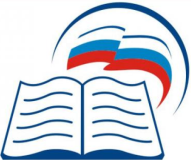 РЕСПУБЛИКА ДАГЕСТАН МБОУ «СОШ №2 города Буйнакска»368220 г. Буйнакск, ул. Академика Аскерханова,18 тел.   8 (87237) 2-22-51,E-mail: suigp@yandex.ru     http://www/2-3.dagestanscool.ru/ИНН/КПП-0543037606/054301001    ОГРН 1080507000441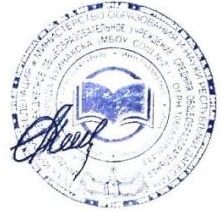 УтверждаюДиректорр МБОУ СОШ №222.06.2021г. М.Н. Сулейманова ___________________ПРОГРАММА ВОСПИТАНИЯМуниципального бюджетного общеобразовательного учреждения«Средней общеобразовательной школы №2»Города Буйнакска РДЗаместитель директора по ВРАбдусаламова С.Б.Паспорт воспитательной программы на 2021 – 2025гг.Пояснительная записка     Основанием для разработки примерной программы воспитания для 1-11 классов на 2021-2025 учебные годы является Федеральный закон от 31.07.2020 N 304-ФЗ "О внесении изменений в Федеральный закон "Об образовании в Российской Федерации" по вопросам воспитания обучающихся"     Примерная программа воспитания (ППВ) разработана педагогическим коллективом СОШ № 2 города Буйнакска.  Утверждена  на педагогическом совете 21.06.2021 года.      Назначение   программы воспитания –   создать и реализовать работающие программы воспитания, направленные на решение проблем гармоничного вхождения школьников в социальный мир и налаживания ответственных взаимоотношений с окружающими их людьми.   Программа показывает, каким образом педагоги (учитель, классный руководитель, заместитель директора по воспитательной работе, старший вожатый, воспитатель, наставник, и т.п.) могут реализовать воспитательный потенциал их совместной с детьми деятельности и тем самым сделать школу воспитывающей организацией.       В центре программы воспитания в соответствии с ФГОС общего образования находится:личностное развитие обучающихся, формирование у них системных знаний о различных аспектах развития России и мира. Одним из результатов реализации программы станет приобщение обучающихся к российским традиционным духовным ценностям, правилам и нормам поведения в российском обществе. Программа призвана обеспечить достижение учащимися личностных результатов указанных во ФГОС: формирование у обучающихся основ российской идентичности; готовность обучающихся к саморазвитию; мотивацию к познанию и обучению; ценностные установки и социально-значимые качества личности; активное участие в социально-значимой деятельности. Нормативные документы ФЗ № 273 от 29.12.2012 «Об образовании в Российской Федерации ФЗ № 304 от 31 июля 2020 г. «О внесении изменений в федеральный закон "об образовании в российской федерации" по вопросам воспитания обучающихся. (Собрание законодательства Российской Федерации, 2012, № 53, ст. 7598; 2014, № 23, ст. 2930; 2015, № 18, ст. 2625; 2016, № 27, ст. 4160, 4238; 2018, № 32, ст. 5110; 2019, № 30, ст. 4134; № 49, ст. 6962).Письмо Министерства просвещения РФ от 5 сентября 2018 г. N 03-ПГ-МП-42216 «Об участии учеников муниципальных и государственных школ РФ во внеурочной деятельности» (Статья 43 ФЗ №273 от 29.12.2012 «Об образовании в Российской Федерации»  – Обязанности и ответственность обучающихся).  Место воспитательной программы в учебном плане.Установлен порядок организации воспитательной работы в сфере образования. В частности, предусмотрено, что воспитание обучающихся при освоении ими основных образовательных программ осуществляется на основе включаемых в образовательные программы рабочих программ воспитания и календарных планов воспитательной работы. Рабочая программа конкретизирует содержание воспитательной программы по ФГОС и дает распределение учебных часов в 1-11 классах 34 учебных недель, по 1 ч/н.   Структура  воспитательной программы  «Особенности организуемого в школе воспитательного процесса»«Цель и задачи воспитания»«Виды, формы и содержание деятельности»«Основные направления самоанализа воспитательной работы»Ежегодный календарный план воспитательной работы. Содержание основных разделовПрограмма воспитания включает единые разделы для всех уровней общего образования:2.1 Раздел I  «Особенности организуемого в школе воспитательного процесса»Муниципальное бюджетное общеобразовательное учреждение «Средняя общеобразовательная школа № 2 города Буйнакска»г. Буйнакск ул. Аскерханова, 18.Ключевые фигуры воспитания – заместитель директора по воспитательной работе, старшие вожатые, педагог - психолог, социальный педагог, уполномоченная по правам ребёнка в школе, классные руководители.Процесс воспитания в системе образования основывается на следующих принципах взаимодействия педагогов и школьников:неукоснительное соблюдение законности и прав семьи и ребенка, соблюдения конфиденциальности информации о ребенке и семье, приоритета безопасности ребенка при нахождении в образовательной организации;ориентир на создание в образовательной организации психологически комфортной среды для каждого ребенка и взрослого, без которой невозможно конструктивное взаимодействие школьников и педагогов;  реализация процесса воспитания главным образом через создание в школе детской и взрослой общности, которые бы объединяли детей и педагогов яркими и содержательными событиями, общими позитивными эмоциями и доверительными отношениями друг к другу;организация основных совместных дел школьников и педагогов как предмета совместной заботы и взрослы, и детей;системность, целесообразность и нешаблонность воспитания как условия его эффективности.Основными традициями воспитания в образовательной организации являются:ключевые общешкольные дела, через которые осуществляется интеграция воспитательных усилий педагогов;важной чертой каждого ключевого дела используемых для воспитания других совместных дел педагогов и школьников является коллективная разработка, коллективное планирование, коллективное проведение и коллективный анализ их результатов;в школе создаются условия, при которых увеличивается и его роль в совместных делах (от пассивного наблюдателя до организатора) по мере его взросления;в проведении общешкольных дел отсутствует соревновательность между классами, поощряется конструктивное межклассное и межвозрастное взаимодействие школьников, а также их социальная активность; педагоги ориентированы на формирование коллективов в рамках школьных классов, кружков, секций и иных детских объединений, на установление в них доброжелательных и товарищеских взаимоотношений;ключевой фигурой воспитания является классный руководитель, реализующий по отношению к детям защитную, личностно развивающую, организационную, посредническую (в разрешении конфликтов) функции.2.2. Раздел II «Цель и задачи воспитания»Цель воспитательной деятельности:  формирование у обучающихся духовно-нравственных ценностей, способности к осуществлению ответственного выбора собственной индивидуальной образовательной траектории, способности к успешной социализации в обществе. Основные задачи воспитательной деятельности:интеграция содержания различных видов деятельности обучающихся на основе системности, целесообразности и не шаблонности воспитательной работы;развитие и расширение сфер ответственности ученического самоуправления, как основы социализации, социальной адаптации, творческого развития каждого обучающегося;создание и педагогическая поддержка деятельности детских общественных организаций;создание благоприятных условий для развития социально значимых отношений обучающихся как в классах, так и рамках образовательной организацией в целом;инициирование и поддержка участия классов в общешкольных ключевых делах, оказание необходимой помощи обучающимся в их подготовке, проведении и анализе;реализация воспитательных возможностей дополнительного образования и программ внеурочной деятельности;формирование и опыта ведения здорового образа жизни и заботы о здоровье других людей;повысить ответственность педагогического коллектива за эффективность и качество подготовки одаренных учащихся;активизировать работу по формированию команды педагогов, решающих проектные задачи, повысить их компетентность в данном направлении;внедрение лучших практик сопровождения, наставничества и шефства для обучающихся, осуществляющих образовательную деятельность по дополнительным образовательным программам в рамках внеурочной деятельности;активизация работы родительских комитетов классов, участвующих в управлении образовательной организацией в решении вопросов воспитания и обучения обучающихся;Реализация целей и задач предполагает:Создание единой воспитательной атмосферы школы, которая способствует успешной социализации и личностному развитию ребенка, педагога, родителя в условиях реализации  ФГОС.Создание благоприятных условий и возможностей для полноценного развития личности, для охраны здоровья и жизни детей;Создание условий проявления и мотивации творческой активности воспитанников в различных сферах социально значимой деятельности;Развитие системы непрерывного образования; преемственность уровней и ступеней образования; поддержка исследовательской и проектной деятельности;Освоение и использование в практической деятельности новых педагогических технологий и методик воспитательной работы;Развитие различных форм ученического самоуправления;Дальнейшее развитие и совершенствование системы дополнительного образования в школе;Приоритетные направления в воспитательной работе на 2021-2022 учебный год: Воспитание гражданственности и патриотизма;Воспитание ценностного отношения к прекрасному;Воспитание нравственных чувств и эстетического сознания;Воспитание ценностного отношения к природе и окружающей среде;Воспитание ценностного отношения к здоровому образу жизни и безопасности жизнедеятельности;Воспитание трудолюбия и творческого отношения к труду, учению, жизни;Семейное воспитание;Самоуправление в классе, школе;Методическая работа;Работа системы дополнительного образования;Внутришкольный контроль воспитательной работы.Конкретизация общей цели воспитания, применительно к возрастным особенностям обучающихся позволяет выделить в ней приоритеты, соответствующие трем уровням общего образования:Целевые приоритеты начального образования (1-4 классы)Знание младшим школьником данных социальных норм:быть любящим, послушным и отзывчивым сыном (дочерью), братом (сестрой), внуком (внучкой); уважать старших и заботиться о младших членах семьи; выполнять посильную для ребёнка домашнюю работу, помогая старшим; быть трудолюбивым, следуя принципу «делу — время, потехе — час» как в учебных занятиях, так и в домашних делах, доводить начатое дело до конца; знать и любить свою Родину – свой родной дом, двор, улицу, город, село, свою страну; беречь и охранять природу (ухаживать за комнатными растениями в классе или дома, заботиться о своих домашних питомцах и, по возможности, о бездомных животных в своем дворе; подкармливать птиц в морозные зимы; не засорять бытовым мусором улицы, леса, водоёмы); проявлять миролюбие — не затевать конфликтов и стремиться решать спорные вопросы, не прибегая к силе;стремиться узнавать что-то новое, проявлять любознательность, ценить знания; быть вежливым и опрятным, скромным и приветливым; соблюдать правила личной гигиены, режим дня, вести здоровый образ жизни; уметь сопереживать, проявлять сострадание к попавшим в беду; стремиться устанавливать хорошие отношения с другими людьми; уметь прощать обиды, защищать слабых, по мере возможности помогать нуждающимся в этом людям; уважительно относиться к людям иной национальной или религиозной принадлежности, иного имущественного положения, людям с ограниченными возможностями здоровья;быть уверенным в себе, открытым и общительным, не стесняться быть в чём-то непохожим на других ребят; уметь ставить перед собой цели и проявлять инициативу, отстаивать своё мнение и действовать самостоятельно, без помощи старших. Знание младшим школьником данных социальных норм и традиций, понимание важности следования им имеет особое значение для ребенка этого возраста, поскольку облегчает его вхождение в широкий социальный мир, в открывающуюся ему систему общественных отношений.Целевые приоритеты воспитания обучающихся основного общего образования    (5-9 классы.)Таким приоритетом является создание благоприятных условий для развития социально значимых отношений школьников, и, прежде всего, ценностных отношений: к семье как главной опоре в жизни человека и источнику его счастья; к труду как основному способу достижения жизненного благополучия человека, залогу его успешного профессионального самоопределения и ощущения уверенности в завтрашнем дне; к своему Отечеству, своей малой и большой Родине как месту, в котором человек вырос и познал первые радости и неудачи, которая завещана ему предками и которую нужно оберегать;  к природе как источнику жизни на Земле, основе самого ее существования, нуждающейся в защите и постоянном внимании со стороны человека; к миру как главному принципу человеческого общежития, условию крепкой дружбы, налаживания отношений с коллегами по работе в будущем и создания благоприятного микроклимата в своей собственной семье; к знаниям как интеллектуальному ресурсу, обеспечивающему будущее человека, как результату кропотливого, но увлекательного учебного труда;  к культуре как духовному богатству общества и важному условию ощущения человеком полноты проживаемой жизни, которое дают ему чтение, музыка, искусство, театр, творческое самовыражение; к здоровью как залогу долгой и активной жизни человека, его хорошего настроения и оптимистичного взгляда на мир; к окружающим людям как безусловной и абсолютной ценности, как равноправным социальным партнерам, с которыми необходимо выстраивать доброжелательные и взаимоподдерживающие отношения, дающие человеку радость общения и позволяющие избегать чувства одиночества; к самим себе как хозяевам своей судьбы, самоопределяющимся и самореализующимся личностям, отвечающим за свое собственное будущее. Выделение данного приоритета в воспитании школьников, обучающихся на ступени основного общего образования, связано с особенностями детей подросткового возраста: с их стремлением утвердить себя как личность в системе отношений, свойственных взрослому миру. В этом возрасте особую значимость для детей приобретает становление их собственной жизненной позиции, собственных ценностных ориентаций. Подростковый возраст – наиболее удачный возраст для развития социально значимых отношений школьников.  3. Целевые приоритеты среднего общего образования (10-11 классы.)Приоритетом в воспитании детей юношеского возраста является создание благоприятных условий для приобретения школьниками опыта осуществления социально значимых дел. Выделение данного приоритета связано с особенностями школьников юношеского возраста: с их потребностью в жизненном самоопределении, в выборе дальнейшего жизненного пути, который открывается перед ними на пороге самостоятельной взрослой жизни. Сделать правильный выбор старшеклассникам поможет имеющийся у них реальный практический опыт, который они могут приобрести, в том числе и в школе. Важно, чтобы опыт оказался социально значимым, так как именно он поможет гармоничному вхождению школьников во взрослую жизнь окружающего их общества. Это: опыт дел, направленных на заботу о своей семье, родных и близких; трудовой опыт, опыт участия в производственной практике; опыт дел, направленных на пользу своему родному городу или селу, стране в целом, опыт деятельного выражения собственной гражданской позиции; опыт природоохранных дел; опыт разрешения возникающих конфликтных ситуаций в школе, дома или на улице; опыт самостоятельного приобретения новых знаний, проведения научных исследований, опыт проектной деятельности;опыт изучения, защиты и восстановления культурного наследия человечества, опыт создания собственных произведений культуры, опыт творческого самовыражения;опыт ведения здорового образа жизни и заботы о здоровье других людей; опыт оказания помощи окружающим, заботы о малышах или пожилых людях, волонтерский опыт; опыт самопознания и самоанализа, опыт социально приемлемого самовыражения и самореализации. Работа педагогов, направленная на достижение целей, позволит ученику формировать правильные ценности. Получить необходимые социальные навыки, которые помогут ему лучше ориентироваться в сложном мире человеческих взаимоотношений. Эффективнее налаживать коммуникацию с окружающими, увереннее себя чувствовать во взаимодействии с ними, продуктивнее сотрудничать с людьми разных возрастов и разного социального положения, смело искать и находить выходы из трудных ситуаций.  Осмысленнее выбирать свой жизненный путь в сложных поисках счастья для себя и окружающих его людей. Достижению поставленной цели воспитания школьников будет способствовать решение следующих основных задач:реализовывать потенциал классного руководства в воспитании школьников, поддерживать активное участие классных коллективов в жизни школы; вовлекать школьников в кружки, секции иные объединения, работающие по школьным программам внеурочной деятельности и дополнительного образования. Реализовывать их воспитательные возможности, с их помощью развивать духовное развитие школьников, воспитание эстетического чувства и уважения к культурному наследию России; использовать в воспитании детей возможности школьного урока, поддерживать использование на уроках интерактивных форм занятий с учащимися; поддерживать ученическое самоуправление – как на уровне школы, так и на уровне классных коллективов;поддерживать деятельность функционирующих на базе школы детских общественных организации и объединений;организовывать профориентационную работу со школьниками; организовать работу школьных бумажных и электронных медиа, реализовывать их воспитательный потенциал;реализовывать воспитательные возможности общешкольных ключевых дел, поддерживать традиции их коллективного планирования, организации, проведения и анализа в школьном коллективе;  повышать уровень духовно-нравственного развития школьников путём вовлечения в общественно-полезную общешкольную деятельность, а также с помощью посещения мероприятий, формирующих мировоззрение, самосознание, ценностное самоопределение, толерантность и гуманизм; организовать профилактические работы по предупреждению асоциального поведения и правонарушений обучающихся, формирования  культуры здоровья и здорового образа жизни. Формирования негативного отношения к алкоголизму, курению, наркомании, ПАВ и другим видам зависимостей; продолжать организовывать для школьников экскурсии, экспедиции, походы и реализовывать их воспитательный потенциал; организовать работу с семьями школьников, их родителями или законными представителями, направленную на совместное решение проблем личностного развития детей. Планомерная реализация поставленных задач позволит организовать в интересную и насыщенную жизнь детей и педагогов, станет эффективным способом профилактики антисоциального поведения школьников.2.3. Раздел III «Виды, формы и содержание деятельности»Виды деятельности – виды индивидуальной или совместной с детьми деятельности педагогов, используемые ими в процессе воспитания (например: игровая, познавательная, трудовая, спортивно-оздоровительная, туристско-экскурсионная, досугово-развлекательная и т.п.)Формы деятельности: Ролевая игра или игра по станциям, беседа или дискуссия, многодневный поход или поход выходного дня, соревнование, сбор, трудовой десант и т.п.Практическая реализация целей и задач воспитания осуществляется в рамках инвариантных (обязательных) и вариативных (на выбор) направлений воспитательной работы школы. Каждое из них представлено в модулях. Инвариантными (обязательными) модулями  являются: «Классное руководство»  «Школьный урок» «Курсы внеурочной деятельности» «Самоуправление»«Профориентация»«Работа с родителями» «Профилактика»Вариативными модулями являются: «Ключевые общешкольные дела»«Детские общественные объединения» «Школьные медиа» «Волонтерство»«Экскурсии, экспедиции, походы» «Организация предметно-эстетической среды»Инвариантные (обязательные) модулиМодуль «Классное руководство»Осуществляя работу с классом, педагог организует работу с коллективом класса; индивидуальную работу с учащимися вверенного ему класса; работу с учителями, преподающими в данном классе; работу с родителями учащихся или их законными представителями.Работа с классным коллективом:поддержка и участие класса в общешкольных ключевых делах, оказание необходимой помощи детям в их подготовке, проведении и анализе;организация интересных и полезных для личностного развития ребенка совместных дел с учащимися вверенного ему класса (познавательной, трудовой, спортивно-оздоровительной, духовно-нравственной, творческой, профориентационной направленности), позволяющие с одной стороны, – вовлечь в них детей с самыми разными потребностями и тем самым дать им возможность самореализоваться в них, а с другой, – установить и упрочить доверительные отношения с учащимися класса, стать для них значимым взрослым, задающим образцы поведения в обществе.проведение классных часов как часов плодотворного и доверительного общения педагога и школьников, основанных на принципах уважительного отношения к личности ребенка, поддержки активной позиции каждого ребенка в беседе, предоставления школьникам возможности обсуждения и принятия решений по обсуждаемой проблеме, создания благоприятной среды для общения.сплочение коллектива класса через: игры и тренинги на сплочение икомандообразование; однодневные и многодневные походы и экскурсии,организуемые классными руководителями и родителями; празднования в классе дней рождения детей, включающие в себя подготовленные ученическими микрогруппами поздравления, сюрпризы, творческие подарки и розыгрыши; регулярные внутриклассные «огоньки» и вечера, дающие каждому школьнику возможность рефлексии собственного участия в жизни класса.выработка совместно со школьниками законов класса, помогающих детям освоить нормы и правила общения, которым они должны следовать в школе.Индивидуальная работа с учащимися:изучение особенностей личностного развития учащихся класса через наблюдение за поведением школьников в их повседневной жизни, в специально создаваемых педагогических ситуациях, в играх, погружающих ребенка в мир человеческих отношений, в организуемых педагогом беседах по тем или иным нравственным проблемам; результаты наблюдения сверяются с результатами бесед классного руководителя с родителями школьников, с преподающими в его классе учителями, а также (при необходимости) – со школьным психологом.поддержка ребенка в решении важных для него жизненных проблем (налаживание взаимоотношений с одноклассниками или учителями, выбор профессии, вуза и дальнейшего трудоустройства, успеваемость и т.п.), когда каждая проблема трансформируется классным руководителем в задачу для школьника, которую они совместно стараются решить.индивидуальная работа со школьниками класса, направленная на заполнение ими личных портфолио, в которых дети не просто фиксируют свои учебные, творческие, спортивные, личностные достижения, но и в ходе индивидуальных неформальных бесед с классным руководителем в начале каждого года планируют их, а в конце года – вместе анализируют свои успехи и неудачи.коррекция поведения ребенка через частные беседы с ним, его родителями или законными представителями, с другими учащимися класса; через включение в проводимые школьным психологом тренинги общения; через предложение взять на себя ответственность за то или иное поручение в классе.Работа с учителями, преподающими в классе:регулярные консультации классного руководителя с учителями-предметниками, направленные на формирование единства мнений и требований педагогов по ключевым вопросам воспитания, на предупреждение и разрешение конфликтов между учителями и учащимися;проведение мини-педсоветов, направленных на решение конкретныхпроблем класса и интеграцию воспитательных влияний на школьников;привлечение учителей к участию во внутриклассных делах, дающих педагогам возможность лучше узнавать и понимать своих учеников, увидев их в иной, отличной от учебной, обстановке;привлечение учителей к участию в родительских собраниях класса для объединения усилий в деле обучения и воспитания детей.Работа с родителями учащихся или их законными представителями:регулярное информирование родителей о школьных успехах и проблемах их детей, о жизни класса в целом;помощь родителям школьников или их законным представителям в регулировании отношений между ними, администрацией школы и учителями-предметниками;организация родительских собраний, происходящих в режиме обсуждения наиболее острых проблем обучения и воспитания школьников;создание и организация работы родительских комитетов классов, участвующих в управлении образовательной организацией и решении вопросов воспитания и обучения их детей;привлечение членов семей школьников к организации и проведению дел класса;организация на базе класса семейных праздников, конкурсов, соревнований, направленных на сплочение семьи и школы.Модуль   «Школьный урок»Реализация	школьными	педагогами	воспитательного	потенциала	урокапредполагает следующее:установление доверительных отношений между учителем и его учениками, способствующих позитивному восприятию учащимися требований и просьб учителя, привлечению их внимания к обсуждаемой на уроке информации, активизации их познавательной деятельности;побуждение школьников соблюдать на уроке общепринятые нормы поведения, правила общения со старшими (учителями) и сверстниками (школьниками), принципы учебной дисциплины и самоорганизации;привлечение внимания школьников к ценностному аспекту изучаемых на уроках явлений, организация их работы с получаемой на уроке социально значимой информацией – инициирование ее обсуждения, высказывания учащимися своего мнения по ее поводу, выработки своего к ней отношения;использование воспитательных возможностей содержания учебного предмета через демонстрацию детям примеров ответственного, гражданского поведения, проявления человеколюбия и добросердечности, через подбор соответствующих текстов для чтения, задач для решения, проблемных ситуаций для обсуждения в классе;применение   на   уроке   интерактивных   форм   работы   учащихся:интеллектуальных игр, стимулирующих познавательную мотивацию школьников; дидактического театра, где полученные на уроке знания обыгрываются в театральных постановках; дискуссий, которые дают учащимся возможность приобрести опыт ведения конструктивного диалога; групповой работы или работы в парах, которые учат школьников командной работе и взаимодействию с другими детьми;включение в урок игровых процедур, которые помогают поддержать мотивацию детей к получению знаний, налаживанию позитивных межличностных отношений в классе, помогают установлению доброжелательной атмосферы во время урока;организация шефства мотивированных и эрудированных учащихся над их неуспевающими одноклассниками, дающего школьникам социально значимый опыт сотрудничества и взаимной помощи;инициирование и поддержка исследовательской деятельности школьников в рамках реализации ими индивидуальных и групповых исследовательских проектов, что даст школьникам возможность приобрести навык самостоятельного решения теоретической проблемы, навык генерирования и оформления собственных идей, навык уважительного отношения к чужим идеям, оформленным в работах других исследователей, навык публичного выступления перед аудиторией, аргументирования и отстаивания своей точки зрения.Модуль   «Курсы внеурочной деятельности»Пояснительная записка В Российской педагогической энциклопедии внеурочная деятельность определяется как составная часть учебно - воспитательного процесса в школе, одна из форм организации сводного времени учащихся.Внеурочная деятельность учащихся объединяет все виды деятельности школьников (кроме учебной деятельности и на уроке), в которых возможно и целесообразно решение задач их воспитания и социализации.  Нормативные документы ФЗ № 273 от 29.12.2012 «Об образовании в Российской Федерации»                                                                                         ФЗ № 304 от 31 июля 2020 г. «О внесении изменений в федеральный закон "об образовании в российской федерации" по вопросам воспитания обучающихся. Письмо Министерства просвещения РФ от 5 сентября 2018 г. N 03-ПГ-МП-42216 «Об участии учеников муниципальных и государственных школ РФ во внеурочной деятельности» (Статья 43 ФЗ №273 от 29.12.2012 «Об образовании в Российской Федерации»  – Обязанности и ответственность обучающихся).  Место внеурочной деятельности программы в учебном плане             Согласно Федеральному базисному учебному плану для общеобразовательных учреждений Российской Федерации организация занятий по направлениям внеурочной деятельности является неотъемлемой частью образовательного процесса в школе.Согласно ФГОС объем внеурочной деятельности составляет: Начальная школа – до 1350 ч. за четыре года обучения;Основное общее образование – до 1750 ч. за пять лет обучения (с учетом интересов обучающихся и возможностей организации);Согласно СанПин 2.4.2.2821-10 максимально допустимый недельный объем нагрузки (в академических часах) в                  1 – 1 классах независимо от продолжительности учебной недели должен быть не более 10 часов. Часы внеурочной деятельности могут быть реализованы как в течение учебной недели, так и в период каникул, в выходные и нерабочие праздничные дни, допускается перераспределение часов внеурочной деятельности по годам обучения в пределах одного уровня общего образования, а также их суммирование в течение учебного года.Продолжительность занятий внеурочной деятельности и их количество в неделю определяются приказом образовательного учреждения. Цели и задачи: Основными целями внеурочной деятельности в школе являются:создание условий для проявления самостоятельности и инициативы школьников;воспитание стремления к продуктивному времяпрепровождению; формирование культуры общения;передача опыта, знаний, умений и навыков.Организация внеурочной деятельности в школе способствует решению ряда важных задач, основными из которых являются:выявление склонностей и способностей учеников к различным видам деятельности;формирование системы знаний, умений и навыков;развитие творческих способностей учеников;создание благоприятных условий, способствующих проявлению уже приобретенных умений и навыков; создание кружков и секций согласно потребностям и интересам учащихся;воспитание силы воли и терпения для достижения поставленных целей.1.4. Принципы внеурочной деятельностиДля успешного достижения поставленных целей в построении внеурочной деятельности в школе необходимо соблюдение следующих принципов:Принцип креативности. Педагог должен способствовать развитию творческих способностей школьников, поддерживать желание заниматься коллективным и индивидуальным творчеством. Принцип социальной значимости и успешности. Направленность усилий преподавателя на формирование у детей потребностей в достижении успеха. Важно, чтобы достижения ребенка были не только индивидуально значимыми, но и имели ценность для окружающих.Принцип гуманистической направленности. Максимальное соблюдение и соответствие интересам и потребностям детей. Формирование условий для проявления индивидуальности ребенка, самореализации и самоутверждения.Принцип вариативности. Наличие широкого спектра форм и видов внеклассной деятельности, возможность свободного выбора и добровольного участия в ней.Принцип системности. Функционирование системы внеурочной деятельности школьников, устанавливающей взаимосвязи между всеми ее участниками, то есть учителями, школьниками и родителями.Виды и формы внеурочной деятельностиНаправления внеурочной деятельности – общеинтеллектуальное, общекультурное, социальное Виды внеурочной деятельности: игровая; познавательная; проблемно-ценностное общение; досугово-развлекательная (досуговое общение); художественное творчество; социальное творчество (социально преобразующая добровольческая); трудовая (производственная);  спортивно-оздоровительная; туристско-краеведческая.Формы внеурочной деятельности: кружкиспортивные секциикраеведческая работаэкскурсиинаучно-практические конференцииконкурсыолимпиадысоревнованияпоисковые научные исследованияобщественно полезные практикивоенно-патриотические объединениякруглые столы и др.Модуль «Внеурочная деятельность» Направления и виды:Познавательная деятельность.  Художественное творчество.Проблемно-ценностное общение.Туристско-краеведческая деятельность.Спортивно-оздоровительная деятельность.Трудовая деятельность.Игровая деятельность.Воспитание на занятиях школьных курсов внеурочной деятельности преимущественно осуществляется через:вовлечение школьников в интересную и полезную для них деятельность, которая предоставит им возможность самореализоваться в ней, приобрести социально значимые знания, развить в себе важные для своего личностного развития социально значимые отношения, получить опыт участия в социально значимых делах;формирование в творческих объединениях, секциях, студиях, детско-взрослых общностей, которые могли бы объединять детей и педагогов общими позитивными эмоциями и доверительными отношениями друг к другу;создание в детских объединениях традиций, задающих их членам определенные социально значимые формы поведения;поддержку в детских объединениях школьников с ярко выраженной лидерской позицией и установкой на сохранение и поддержание накопленных социально значимых традиций; поощрение педагогами детских инициатив и детского самоуправления. Реализация воспитательного потенциала курсов внеурочной деятельности и дополнительного образования происходит в рамках следующих выбранных школьниками видов деятельности.Познавательная деятельность.              Курсы внеурочной деятельности и дополнительного образования, направленные на передачу школьникам социально значимых знаний, развивающие их любознательность, позволяющие привлечь их внимание к экономическим, политическим, экологическим, гуманитарным  проблемам нашего общества, формирующие их гуманистическое мировоззрение и научную картину мира: «Занимательная математика», «Умники и умницы», «Французский с увлечением», экологический клуб «Почемучки», «Основы финансовой грамотности», «Нескучная экология» и др.Художественное творчество. 	Курсы внеурочной деятельности и дополнительного образования, создающие благоприятные условия для просоциальной самореализации школьников, направленные на раскрытие их творческих способностей, формирование чувства вкуса и умения ценить прекрасное, на воспитание ценностного отношения школьников к культуре и их общее духовно-нравственное развитие: «Мастерилка», «Модульное оригами», «Дети и театр», «Рукоделие»  и др.Проблемно-ценностное общение. 	Курсы внеурочной деятельности и дополнительного образования, направленные на развитие коммуникативных компетенций школьников, воспитание у них культуры общения, развитие умений слушать и слышать других, уважать чужое мнение и отстаивать свое собственное, терпимо относиться к разнообразию взглядов людей: «Дорогою добра», «Азбука нравственности», «Психологическая азбука», «Воспитай свое сердце» и др.Туристско-краеведческая деятельность. Курсы внеурочной деятельности и дополнительного образования, направленные на воспитание у школьников любви к своему краю, его истории, культуре, природе, на развитие самостоятельности и ответственности школьников, формирование у них навыков самообслуживающего труда:«Азбука Смоленского края», «Я познаю мир»  и др.Спортивно-оздоровительная деятельность. 	Курсы внеурочной деятельности и дополнительного образования, направленные на физическое развитие школьников, развитие их ценностного отношения к своему здоровью, побуждение к здоровому образу жизни, воспитание силы воли, ответственности, формирование установок на защиту слабых: «Подвижные игры», «Здоровейка», «ОФП», «Баскетбол», «Основы медицинских знаний», «Шахматы» и др. Игровая деятельность.               Курсы внеурочной деятельности и дополнительного образования, направленные на раскрытие творческого, умственного и физического потенциала школьников, развитие у них навыков конструктивного общения, умений работать в команде.Модуль  «Самоуправление»Поддержка детского самоуправления в школе помогает педагогам воспитывать в детях инициативность, самостоятельность, ответственность, трудолюбие, чувство собственного достоинства, а школьникам – предоставляет широкие возможности для самовыражения и самореализации. Это то, что готовит их к взрослой жизни.  Детское самоуправление в школе осуществляется следующим образом.На уровне школы:через деятельность выборного Совета учащихся, создаваемого для учета мнения школьников по вопросам управления образовательной организацией и принятия административных решений, затрагивающих их права и законные интересы;через деятельность Совета старост, объединяющего старост классов для облегчения распространения значимой для школьников информации и получения обратной связи от классных коллективов;через работу постоянно действующего школьного актива, инициирующего и организующего проведение личностно значимых для школьников событий (соревнований, конкурсов, фестивалей, капустников, флешмобов и т.п.);через деятельность творческих советов дела, отвечающих за проведение тех или иных конкретных мероприятий, праздников, вечеров, акций и т.п.;через деятельность созданной из наиболее авторитетных старшеклассников и курируемой школьным психологом группы по урегулированию конфликтных ситуаций в школе.На уровне классов:через деятельность выборных по инициативе и предложениям учащихся класса лидеров (например, старост, дежурных командиров), представляющих интересы класса в общешкольных делах и призванных координировать его работу с работой общешкольных органов самоуправления и классных руководителей;через деятельность выборных органов самоуправления, отвечающих за различные направления работы класса (например: штаб спортивных дел, штаб творческих дел, штаб работы с младшими ребятами);через организацию на принципах самоуправления жизни детских групп, отправляющихся в походы, экспедиции, на экскурсии, осуществляемую через систему распределяемых среди участников ответственных должностей.На индивидуальном уровне:через вовлечение школьников в планирование, организацию, проведение и анализ общешкольных и внутриклассных дел;через реализацию школьниками, взявшими на себя соответствующую роль, функций по контролю за порядком и чистотой в классе, уходом за классной комнатой, комнатными растениями и т.п.Модуль  «Профориентация»  Совместная деятельность педагогов и школьников по направлению «профориентация» включает в себя профессиональное просвещение школьников; диагностику и консультирование по проблемам профориентации, организацию профессиональных проб школьников. Задача совместной деятельности педагога и ребенка – подготовить школьника к осознанному выбору своей будущей профессиональной деятельности. Создавая профориентационно значимые проблемные ситуации, формирующие готовность школьника к выбору, педагог актуализирует его профессиональное самоопределение, позитивный взгляд на труд в постиндустриальном мире, охватывающий не только профессиональную, но и внепрофессиональную составляющие такой деятельности. Эта работа осуществляется через:циклы профориентационных часов общения, направленных на подготовку школьника к осознанному планированию и реализации своего профессионального будущего;профориентационные игры: симуляции, деловые игры, квесты, решение кейсов (ситуаций, в которых необходимо принять решение, занять определенную позицию), расширяющие знания школьников о типах профессий, о способах выбора профессий, о достоинствах и недостатках той или иной интересной школьникам профессиональной деятельности;посещение профориентационных выставок, профориентационных лагерей, дней открытых дверей в средних специальных учебных заведениях и вузах;совместное с педагогами изучение интернет ресурсов, посвященных выбору профессий, прохождение профориентационного онлайн-тестирования, прохождение онлайн курсов по интересующим профессиям и направлениям образования;участие в работе всероссийских профориентационных проектов, созданных в сети интернет: просмотр лекций, решение учебно-тренировочных задач, участие в мастер классах, посещение открытых уроков;индивидуальные консультации психолога для школьников и их родителей по вопросам склонностей, способностей, дарований и иных индивидуальных особенностей детей, которые могут иметь значение в процессе выбора ими профессии;освоение школьниками основ профессии в рамках различных курсов по выбору, включенных в основную образовательную программу школы, или в рамках курсов дополнительного  образования.Модуль  «Работа с родителями»   Работа с родителями или законными представителями школьников осуществляется для более эффективного достижения цели воспитания, которое обеспечивается согласованием позиций семьи и школы в данном вопросе. Работа с родителями или законными представителями школьников осуществляется в рамках следующих видов и форм деятельности  На групповом уровне:Общешкольный родительский комитет и Управляющий совет школы, участвующие в управлении образовательной организацией и решении вопросов воспитания и социализации их детей;семейные клубы, предоставляющие родителям, педагогам и детям площадку для совместного проведения досуга и общения;родительские гостиные, на которых обсуждаются вопросы возрастных особенностей детей, формы и способы доверительного взаимодействия родителей с детьми, проводятся мастер-классы, семинары, круглые столы с приглашением специалистов;родительские дни, во время которых родители могут посещать школьные учебные и внеурочные занятия для получения представления о ходе учебно-воспитательного процесса в школе;общешкольные родительские собрания, происходящие в режиме обсуждения наиболее острых проблем обучения и воспитания школьников;семейный всеобуч, на котором родители могли бы получать ценные рекомендации и советы от профессиональных психологов, врачей, социальных работников и обмениваться собственным творческим опытом и находками в деле воспитания детей;социальные сети и чаты, в которых обсуждаются интересующие родителей вопросы, а также осуществляются виртуальные консультации психологов и педагогов. На индивидуальном уровне:работа специалистов по запросу родителей для решения острых конфликтных ситуаций;участие родителей в педагогических консилиумах, собираемых в случае возникновения острых проблем, связанных с обучением и воспитанием конкретного ребенка;помощь   со   стороны   родителей   в   подготовке   и   проведении общешкольных и внутриклассных мероприятий воспитательной направленности;индивидуальное консультирование c целью координации воспитательных усилий педагогов и родителей.Модуль   «Профилактика» Календарь мероприятий программы воспитания МБОУ СОШ №2 города БуйнакскаНа 2021-2022 г.Уровень начального образования – (1-4)Вариативные модули (1-4кл)Уровень основного общего образования Уровень среднего основного общего образования Ответственный исполнитель программы воспитанияМБОУ «СОШ № 2 города Буйнакска»Адресат МБОУ «СОШ № 2 города Буйнакска»Сроки и этапы реализации программы воспитания этап  –  2021 -2022 годы;этап  –  2022 -2023 годыэтап  –  2023 -2024 годыэтап  –  2024 -2025 годыЦели и задачи программы воспитанияОбщая цель воспитания в системе образования – личностное развитие школьников,Создание условий для реализации новой воспитательной программы;Совершенствование форм и методов воспитательного процесса в школе; Создание в муниципальных образовательных организациях условий для успешной социализации детей с ограниченными возможностями здоровья и детей-инвалидов;Создание условий социализации детей «группы риска», детей различного вида учета (члены семей НВФ, КДН, ПДН) и защита их прав;Создание условий для развития системы дополнительного образования детей;Совершенствование форм организации отдыха и оздоровления детей;Сохранение и развитие инфраструктуры организаций отдыха и оздоровления детей.Перечень модулей программыПрактическая реализация целей и задач воспитания осуществляется в рамках инвариантных (обязательных) и вариативных направлений воспитательной работы системы образования. Инвариантными (обязательными) модулями являются: «Классное руководство»  «Школьный урок» «Курсы внеурочной деятельности» «Самоуправление»«Профориентация»«Работа с родителями»  «Профилактика»Вариативными модулями являются: «Ключевые общешкольные дела»«Детские общественные объединения» «Школьные медиа» «Волонтерство»«Экскурсии, экспедиции, походы» «Организация предметно-эстетической среды» Перечень основных целевых показателей программы воспитанияРезультаты воспитания, социализации и саморазвития школьников – состояние организуемой в школе совместной деятельности детей и взрослых.Внимание при этом сосредотачивается на вопросах, связанных с:качеством проводимых общешкольных ключевых дел;качеством совместной деятельности классных руководителей и их классов;качеством организуемой в школе внеурочной деятельности; - качеством реализации личностно развивающего потенциала школьных уроков;качеством существующего в школе ученического самоуправления;качеством функционирующих на базе школы детских общественных объединений;качеством проводимых в школе экскурсий, экспедиций, походов; - качеством профориентационной работы школы; - качеством работы школьных медиа;качеством организации предметно-эстетической среды школы; - качеством взаимодействия школы и семей школьников.Итогом самоанализа организуемой в школе воспитательной работы является перечень выявленных проблем, над которыми предстоит работать педагогическому коллективу, и проект направленных на это управленческих решений.Адрес размещения муниципальной программы в сети Интернетsuigp@yandex.ruЦель:  Создание условий для совершенствования существующей системы профилактики безнадзорности и правонарушений несовершеннолетних, снижение тенденции роста противоправных деяний, сокращение фактов безнадзорности, правонарушений, преступлений, совершенных учащимися образовательного учреждения, реализация государственных гарантий прав граждан на получение ими основного общего образованияЗадачи: Выявление несовершеннолетних, находящихся в социально опасном положении, а также не посещающих или систематически пропускающих занятия по неуважительным причинам, принятие мер по их воспитанию и получению ими основного общего образования. Оказание социально-психологической и педагогической помощи несовершеннолетним, имеющим отклонения в развитии или поведении, либо проблемы в обучении. Выявление семей, находящихся в социально опасном положении и оказание им помощи в обучении и воспитании детей. 4. Обеспечение внеурочной и летней занятости учащихся и привлечение несовершеннолетних к участию в социально-значимой деятельности. Осуществление мер, направленных на формирование законопослушного поведения несовершеннолетних, воспитание здорового образа жизни. Обеспечение успешной адаптации ребенка к школе и преемственности при переходе от одного возрастного периода к другому.Основные направления деятельностиОрганизационная работа направлена на разработку и осуществление комплекса мероприятий по профилактике безнадзорности и правонарушений, распространение СПИД/ВИЧ инфекции, алкоголизма, наркомании, токсикомании, осуществление систематической работы с картотекой обучающихся «группы риска». Планирование и коррекция работы по профилактике правонарушений совместно с представителями ОО и правоохранительных органов, медицинских учреждений и других организаций.Организация и стабильная работа школьного Совета профилактики, родительской общественности, ученического самоуправления.Ежеквартальное проведение тематических заседаний с представителями вышеуказанных субъектов с целью подведения итогов отчетного периода и определения задач для продолжения работы с детьми «группы риска».Организация мероприятий по всеобучу для родителей/законных представителей.Составление социального обучающихся общеобразовательных организаций города.Выявление и постановка на учёт детей с девиантным поведением, вовлечение их в спортивные секции и кружки.  Ежеквартальное проведение акции «Всеобуч» (посещение семей школы, выявление обучающихся, не посещающих школу).   Ведение картотеки учащихся из неблагополучных семей, обучающихся, стоящих на различных видах учета.  Исследовательская, диагностическая работа предполагает комплекс мероприятий, направленных на изучение личности ребенка, отслеживание влияний социума, саморегуляции, создание банка данных об образе жизни семей обучающихся, о положении детей в системе внутрисемейных отношений, выявление негативных привычек подростков, взаимоотношений подростков с педагогами школы, организацию мониторинга здоровья обучающихся. Исследовательская, диагностическая работа Анкетирование учащихся 5-11-х классов на предмет выявления фактов употребления алкоголя, табачных изделий, наркотических веществ. Анкетирование учащихся с целью выявления намерений по окончанию школы и дальнейших жизненных планов (8-11 кл.). Проведение диагностических методик изучения личности ученика: памятные даты моей жизни, моё состояние, блиц-опрос, самореклама, готовность к саморазвитию, сочинение и др. Заполнение карты здоровья учащихся. Вариативные модули:Модуль  «Ключевые общешкольные дела»Ключевые дела – это главные традиционные общешкольные дела, в которых принимает участие большая часть школьников и которые обязательно планируются, готовятся, проводятся и анализируются совестно педагогами и детьми. Это не набор календарных праздников, отмечаемых в школе, а комплекс коллективных творческих дел, интересных и значимых для школьников, объединяющих их вместе с педагогами в единый коллектив. Ключевые дела обеспечивают включенность в них большого числа детей и взрослых, способствуют интенсификации их общения, ставят их в ответственную позицию к происходящему в школе. Введение ключевых дел в жизнь школы помогает преодолеть мероприятийный характер воспитания, сводящийся к набору мероприятий, организуемых педагогами для детей.Для этого в образовательной организации используются следующие формы работы.На внешкольном уровне:социальные проекты – ежегодные совместно разрабатываемые и реализуемые школьниками и педагогами комплексы дел (благотворительной, экологической, патриотической, трудовой направленности), ориентированные на преобразование окружающего школу социума – долгосрочный эколого-преобразовательный проект «Зеленая и чистая среда» с подпроектами: «Исторический сквер», Сквер «Братская могила», Мемориал 12-ти расстрелянным дагестанским большевикам, Мемориал «Скорбящая мать», Мемориал погибшим от теракта в 1999 г., памятники А. Хуторянскому, М. Гаджиеву, воинам-интернационалистам, ориентированные на преобразование, уход  территорий и объектов исторической ценности в зависимости от пришкольного района.праздники: «День Учителя», «День единства народов Дагестана», «День народного единства», «День Памяти Героя», «День неизвестного солдата», «День Школы», «День города», «Новый год», ежегодный фестиваль-конкурс инсценированной песни, посвященной Дню Победы, рисунок на асфальте «Мы за мир», «Мы против террора».открытые дискуссионные площадки, круглые столы – регулярно организуемый комплекс открытых дискуссионных площадок (детских, педагогических, родительских, совместных), на которые приглашаются представители других школ, деятели науки и культуры, представители власти, общественности и в рамках которых обсуждаются насущные поведенческие, нравственные, социальные, проблемы, касающиеся жизни школы, города, страны.спортивные состязания, праздники, фестивали, представления, которые открывают возможности для творческой самореализации школьников и включают их в деятельную заботу об окружающих – «Юнармейское многоборье», «Зарница», «Зарничка», «Эколята», «День рождения ЮИД»,акции: «Бессмертный полк», «Георгиевская ленточка», «Окна Победы»;На школьном уровне:общешкольные праздники – ежегодно проводимые творческие (театрализованные, музыкальные, литературные и т.п.) дела, связанные со значимыми для детей и педагогов знаменательными датами и в которых участвуют все классы школы.торжественные ритуалы посвящения, связанные с переходом учащихся на следующую ступень образования, символизирующие приобретение ими новых социальных статусов в школе и развивающие школьную идентичность детей.капустники - театрализованные выступления педагогов, родителей и школьников с элементами доброго юмора, пародий, импровизаций на темы жизни школьников и учителей. Они создают в школе атмосферу творчества и неформального общения, способствуют сплочению детского, педагогического и родительского сообществ школы.церемонии награждения (по итогам года) школьников и педагогов за активное участие в жизни школы, защиту чести школы в конкурсах, соревнованиях, олимпиадах, значительный вклад в развитие школы. Это способствует поощрению социальной активности детей, развитию позитивных межличностных отношений между педагогами и воспитанниками, формированию чувства доверия и уважения друг к другу.На уровне классов:выбор и делегирование представителей классов в общешкольные советы дел, ответственных за подготовку общешкольных ключевых дел;участие школьных классов в реализации общешкольных ключевых дел;проведение в рамках класса итогового анализа детьми общешкольных ключевых дел, участие представителей классов в итоговом анализе проведенных дел на уровне общешкольных советов дела.На индивидуальном уровне:вовлечение по возможности каждого ребенка в ключевые дела школы в одной из возможных для них ролей: сценаристов, исполнителей, ведущих, декораторов, музыкальных редакторов, ответственных за оборудование, ответственных за приглашение и встречу гостей и т.п.);индивидуальная помощь ребенку (при необходимости) в освоении навыков подготовки, проведения и анализа ключевых дел;наблюдение за поведением ребенка в ситуациях подготовки, проведения и анализа ключевых дел, за его отношениями со сверстниками, старшими и младшими школьниками, с педагогами и другими взрослыми;при необходимости коррекция поведения ребенка через частные беседы с ним, через включение его в совместную работу с другими детьми, которые могли бы стать хорошим примером для ребенка, через предложение взять в следующем ключевом деле на себя роль ответственного за тот или иной фрагмент общей работы.Модуль   «Детские общественные объединения»Действующее на базе школы детское общественное объединение – это добровольное, самоуправляемое, некоммерческое формирование, созданное по инициативе детей и взрослых, объединившихся на основе общности интересов для реализации общих целей, указанных в уставе общественного объединения. Его правовой основой является ФЗ от 19.05.1995 N 82-ФЗ (ред. от 20.12.2017) "Об общественных объединениях" (ст. 5). Воспитание в детских общественных объединениях  «Юнармия», «Возрождение», «РДШ», «ЮИД» осуществляется через:утверждение и последовательную реализацию в детском общественном объединении демократических процедур (выборы руководящих органов объединения, подотчетность выборных органов общему сбору объединения; ротация состава выборных органов и т.п.), дающих ребенку возможность получить социально значимый опыт гражданского поведения;организацию общественно полезных дел, дающих детям возможность получить важный для их личностного развития опыт деятельности, направленной на помощь другим людям, своей школе, обществу в целом; развить в себе такие качества как забота, уважение, умение сопереживать, умение общаться, слушать и слышать других. Такими делами являются: посильная помощь, оказываемая школьниками пожилым людям; совместная работа с учреждениями социальной сферы (проведение культурно-просветительских и развлекательных мероприятий для посетителей этих учреждений, помощь в благоустройстве территории данных учреждений и т.п.); участие школьников в работе на прилегающей к школе территории (работа в школьном саду, уход за деревьями и кустарниками, благоустройство клумб) и другие;организацию общественно полезных дел, дающих детям возможность получить важный для их личностного развития опыт осуществления дел, направленных на помощь другим людям, своей школе, обществу в целом; развить в себе такие качества как внимание, забота, уважение, умение сопереживать, умение общаться, слушать и слышать других;клубные встречи – формальные и неформальные встречи членов детского общественного объединения для обсуждения вопросов управления объединением, планирования дел в школе и микрорайоне, празднования знаменательных для членов объединения событий;рекрутинговые мероприятия в начальной школе, реализующие идею популяризации деятельности детского общественного объединения, привлечения в него новых участников (проводятся в форме игр, квестов, театрализаций и т.п.);поддержку и развитие в детском объединении его традиций и ритуалов, формирующих у ребенка чувство общности с другими его членами, чувство причастности к тому, что происходит в объединении (реализуется посредством введения особой символики детского объединения, проведения ежегодной церемонии посвящения в члены детского объединения, создания и поддержки интернет-странички детского объединения в соцсетях, организации деятельности пресс-центра детского объединения, проведения традиционных огоньков – формы коллективного анализа проводимых детским объединением дел);участие членов детского общественного объединения в волонтерских акциях, деятельности на благо конкретных людей и социального окружения в целом. Это может быть как участием школьников в проведении разовых акций, которые часто носят масштабный характер, так и постоянной деятельностью школьников.Модуль  «Школьные медиа»Цель школьных медиа (совместно создаваемых школьниками и педагогами средств распространения текстовой, аудио и видео информации) – развитие коммуникативной культуры школьников, формирование навыков общения и сотрудничества, поддержка творческой самореализации учащихся. Воспитательный потенциал школьных медиа реализуется в рамках следующих видов и форм деятельности:разновозрастный редакционный совет подростков, старшеклассников и консультирующих их взрослых, целью которого является освещение (через школьную газету, школьное радио или телевидение) наиболее интересных моментов жизни школы, популяризация общешкольных ключевых дел, кружков, секций, деятельности органов ученического самоуправления;школьная газета для старшеклассников, на страницах которой ими размещаются материалы о вузах, колледжах и востребованных рабочих вакансиях, которые могут быть интересны школьникам; организуются конкурсы рассказов, поэтических произведений, сказок, репортажей и научно-популярных статей; проводятся круглые столы с обсуждением значимых учебных, социальных, нравственных проблем;школьный медиацентр – созданная из заинтересованных добровольцев группа информационно-технической поддержки школьных мероприятий, осуществляющая видеосъемку и мультимедийное сопровождение школьных праздников, фестивалей, конкурсов, спектаклей, капустников, вечеров, дискотек;школьная интернет-группа - разновозрастное сообщество школьников и педагогов, поддерживающее интернет-сайт школы и соответствующую группу в социальных сетях с целью освещения деятельности образовательной организации в информационном пространстве, привлечения внимания общественности к школе, информационного продвижения ценностей школы и организации виртуальной диалоговой площадки, на которой детьми, учителями и родителями могли бы открыто обсуждаться значимые для школы вопросы;школьная киностудия, в рамках которой создаются ролики, клипы, осуществляется монтаж познавательных, документальных, анимационных, художественных фильмов, с акцентом на этическое, эстетическое, патриотическое просвещение аудитории;участие школьников в конкурсах школьных медиа.Модуль  «Волонтерство»       Воспитательный потенциал волонтерства крайне богат, т.к. позволяет ребятам взаимодействовать с другими людьми, проявляя такие качества, как внимание, забота, уважение и др. В рамках реализации волонтерской деятельности в школе   организовано сообщество школьников-волонтеров в различной организационной форме.                      Возможные формы организации волонтерства в школеВ рамках событийного волонтерства привлечение ребят к организации:праздников, торжественных мероприятий, встреч с гостями школы (приветствие, работа в гардеробе, сопровождение лиц пожилого возраста);крупных спортивных соревнований, проводимых на базе школы (в том числе районного, городского характера), а именно: работа курьерами, встречающими, помогающими сориентироваться в здании и на территории, техническое обеспечение проведения соревнований (подсчет очков, передача информации с площадок в судейскую коллегию ит.п.);крупных мероприятий районного и городского уровня от лица школы (встреча, сопровождение, помощь в ориентации на местности ит.п.).В рамках длительного волонтерстваДля ближайшего окружения (в своей школе):работа с младшими ребятами, проведение для них праздников, утренников, тематических праздников (Праздник букваря, Творческое дело, посвященное правилам дорожного движения, Новый год, праздники 8 Марта и 23 февраля и т.д.);работа с предметно-эстетической средой в здании школы (благоустройство, украшение: уход за комнатными растениями, уборка, изготовление предметов интерьера, художественных произведений);работа на прилегающей к школе территории (благоустройство клумб в школьном саду, уход за деревьями и кустарниками, за малыми архитектурными формами).Для среднего окружения (в рамках окружающего школу социума) работа может строиться в рамках взаимодействия с учреждениями социальной сферы (детские сады, детские дома, дома престарелых, хосписы, центры социальной помощи семье и детям, учреждения здравоохранения):по привлечению ребят к постоянному взаимодействию с посетителями этих учреждений;по привлечению ребят к проведению мероприятий для посетителей этих учреждений (событийное волонтерство);по привлечению ребят к благоустройству зданий и территории данных учреждений (трудовые десанты и акции).Для дальнего окружения (в рамках страны и мира):общение посредством электронных сетей с ребятами, проживающими в отдаленных районах, ребятами с особыми образовательными потребностями или особенностями здоровья, ребятами, находящимися на излечении или проживании в интернатных учреждениях или учреждениях здравоохранения;сбор помощи для нуждающихся, в том числе военнослужащих в регионах стихийных бедствий, военных конфликтов, чрезвычайных происшествий;выезды в другие города и дружба с конкретными учреждениями социальной сферы (детскими домами на периферии и т.п.).Модуль  «Экскурсии, экспедиции, походы»Экскурсии, экспедиции, походы помогают школьнику расширить свой кругозор, получить новые знания об окружающей его социальной, культурной, природной среде, научиться уважительно и бережно относиться к ней, приобрести важный опыт социально одобряемого поведения в различных внешкольных ситуациях. На экскурсиях, в экспедициях, в походах создаются благоприятные условия для воспитания у подростков самостоятельности и ответственности, формирования у них навыков самообслуживающего труда, преодоления их инфантильных и эгоистических наклонностей, обучения рациональному использованию своего времени, сил, имущества. Эти воспитательные возможности реализуются в рамках следующих видов и форм деятельности.регулярные пешие прогулки, экскурсии или походы выходного дня, организуемые в классах их классными руководителями и родителями школьников;  поисковые экспедиции – вахты памяти, организуемые школьным поисковым отрядом к местам боев Великой отечественной войны для поиска и захоронения останков погибших советских воинов;посещение театров и музеев учащимися в рамках проекта «Культура  – детям Дагестана»;посещение учащимися образовательных организаций музея Боевой Славы г. Буйнакска, краеведческого музея, городской и  детской библиотек согласно установленному графику.Модуль  «Организация предметно-эстетической среды» Окружающая ребенка предметно-эстетическая среда школы, при условии ее грамотной организации, обогащает внутренний мир ученика, способствует формированию у него чувства вкуса и стиля, создает атмосферу психологического комфорта, поднимает настроение, предупреждает стрессовые ситуации, способствует позитивному восприятию ребенком школы. Воспитывающее влияние на ребенка осуществляется через такие формы работы с предметно-эстетической средой школы как:оформление интерьера школьных помещений (вестибюля, коридоров, рекреаций, залов, лестничных пролетов и т.п.) и их периодическая переориентация, согласно праздникам и памятным датам РФ и РД, которая может служить хорошим средством разрушения негативных установок школьников на учебные и внеучебные занятия;размещение на стенах школы регулярно сменяемых экспозиций: творческих работ школьников, позволяющих им реализовать свой творческий потенциал, а также знакомящих их с работами друг друга; картин определенного художественного стиля, знакомящего школьников с разнообразием эстетического осмысления мира; фотоотчетов об интересных событиях, происходящих в школе (проведенных ключевых делах, интересных экскурсиях, походах, встречах с интересными людьми и т.п.);озеленение пришкольной территории, разбивка клумб, оборудование спортивных и игровых площадок, доступных и приспособленных для школьников разных возрастных категорий, оздоровительно-рекреационных зон, позволяющих разделить свободное пространство школы на зоны активного и тихого отдыха;создание и поддержание в рабочем состоянии в вестибюле школы стеллажей свободного книгообмена, на которые желающие дети, родители и педагоги могут выставлять для общего пользования свои книги, а также брать с них для чтения любые другие;благоустройство классных кабинетов, осуществляемое классными руководителями вместе со школьниками своих классов, позволяющее учащимся проявить свои фантазию и творческие способности, создающее повод для длительного общения классного руководителя со своими детьми;событийный дизайн – оформление пространства проведения конкретных школьных событий (праздников, церемоний, торжественных линеек, творческих вечеров, выставок, собраний, конференций и т.п.);совместная с детьми разработка, создание и популяризация особой школьной символики (флаг школы, гимн школы, эмблема школы, логотип, элементы школьного костюма и т.п.), используемой как в школьной повседневности, так и в торжественные моменты жизни образовательной организации – во время праздников, торжественных церемоний, ключевых общешкольных дел и иных происходящих в жизни школы знаковых событий;регулярная организация и проведение конкурсов творческих проектов по благоустройству различных участков пришкольной территории (например, высадке культурных растений, закладке газонов);акцентирование внимания школьников посредством элементов предметно-эстетической среды (стенды, плакаты, инсталляции) на важных для воспитания ценностях школы, ее традициях, правилах.2.4. Раздел IV«Основные направления самоанализа воспитательной работы»Основными принципами, на основе которых осуществляется самоанализ воспитательной работы в школе, являются: Принцип гуманистической направленности осуществляемого анализа, ориентирующий экспертов на уважительное отношение как к воспитанникам, так и к педагогам, реализующим воспитательный процесс;  принцип приоритета анализа сущностных сторон воспитания, ориентирующий экспертов на изучение не количественных его показателей, а качественных – таких как содержание и разнообразие деятельности, характер общения и отношений между школьниками и педагогами; принцип развивающего характера осуществляемого анализа, ориентирующий экспертов на использование его результатов для совершенствования воспитательной деятельности педагогов: грамотной постановки ими цели и задач воспитания, умелого планирования своей воспитательной работы, адекватного подбора видов, форм и содержания их совместной с детьми деятельности; - принцип разделенной ответственности за результаты личностного развития школьников, ориентирующий экспертов на понимание того, что личностное развитие школьников – это результат как социального воспитания (в котором школа участвует наряду с другими социальными институтами), так и стихийной социализации и саморазвития детей. 1. Результаты воспитания, социализации и саморазвития. Критерием является динамика личностного развития школьников каждого класса. Осуществляется анализ классными руководителями совместно с заместителем директора по ВР с последующим обсуждением его результатов на заседаниях ШМО классных руководителей или педагогическом совете школы.Способом получения информации о результатах воспитания, социализации и саморазвития школьников является педагогическое наблюдение, диагностика «Уровень воспитанности».Внимание уделяется следующим вопросам:             какие прежде существовавшие проблемы личностного развития школьников удалось решить за минувший учебный год; какие проблемы решить не удалось и почему; какие новые проблемы появились, над чем далее предстоит работать педагогическому коллективу. 2. Состояние организуемой в школе совместной деятельности детей и взрослых.Критерием является наличие в школе интересной, событийно насыщенной и личностно развивающей совместной деятельности детей и взрослых. Осуществляется анализ заместителем директора по воспитательной работе, классными руководителями, активом старшеклассников и родителями, хорошо знакомыми с деятельностью школы. Способами получения информации о совместной деятельности детей и взрослых могут быть беседы со школьниками и их родителями, педагогами, лидерами ученического самоуправления, при необходимости – их анкетирование. Полученные результаты обсуждаются на заседании методического объединения классных руководителей или педагогическом совете школы.3. Сосредотачиваемся на вопросах, связанных с качеством (на выбор):проводимых общешкольных ключевых дел;совместной деятельности классных руководителей и их классов;организуемой в школе внеурочной деятельности;реализации личностно развивающего потенциала школьных уроков; существующего в школе ученического самоуправления;функционирующих на базе школы детских общественных объединений;проводимых в школе экскурсий, экспедиций, походов; профориентационной работы школы; работы школьных медиа;организации предметно-эстетической среды школы;взаимодействия школы и семей школьников.Итогом самоанализа организуемой в школе воспитательной работы является перечень выявленных проблем, над которыми предстоит работать педагогическому коллективу, и проект направленных на это управленческих решенийИнвариантные модули (1-4кл)Инвариантные модули (1-4кл)Инвариантные модули (1-4кл)Инвариантные модули (1-4кл)Инвариантные модули (1-4кл) Модуль «Классное руководство»(согласно индивидуальным планам работы классных руководителей с включением тематических классных часов) Модуль «Классное руководство»(согласно индивидуальным планам работы классных руководителей с включением тематических классных часов) Модуль «Классное руководство»(согласно индивидуальным планам работы классных руководителей с включением тематических классных часов) Модуль «Классное руководство»(согласно индивидуальным планам работы классных руководителей с включением тематических классных часов) Модуль «Классное руководство»(согласно индивидуальным планам работы классных руководителей с включением тематических классных часов)Дела, события, мероприятияКлассыКлассыСрокиОтветственныеСоставление социальных паспортов классных коллективов1-4До 15 сентября 2021гДо 15 сентября 2021гКлассные руководители начальных классовОформление классных кабинетов, уголков1-4До 1 сентября 2021гДо 1 сентября 2021гКлассные руководителиНачальных классовПраздник первого звонка День Знаний «Здравствуй школа!»1-41 сентября 2021г1 сентября 2021гЗам. по ВРУчителя начальных классовЗаседание МО кл. рук. «Программа классного  руководителя»  Корректировка планов ВР (в соответствии с новой Воспитательной программой);1-4По плану ШМОДо 15 сентября 2021г По плану ШМОДо 15 сентября 2021г Зам. дир по ВРРуководитель ШМО классных руководителейКлассные часы: «Дорога в школу и домой»  «Дом-школа-дом»1-4Сентябрь 2021гСентябрь 2021гКлассные руководители начальных классовКлассный час, посвященный «Дню единства народов Дагестана»«Мой Дагестан»Дагестанский народ»«Обычаи моего края»1-413-14 сентября 2021г13-14 сентября 2021гКлассные руководителиНачальных классовРодительское собрание «Добро пожаловать в 1 класс110 сентября 2021г10 сентября 2021гКлассные руководителиНачальных классовКлассный час «Давайте познакомимся»11-4 Сентября 2021г1-4 Сентября 2021гКлассные руководителиНачальных классовКлассные часы посвященные  «Международному дню распространения грамотности»1-4Сентябрь 2021гСентябрь 2021гКлассные руководителиНачальных классовКлассный час, посвященный «Дню народного единства»1-430 октября до осенних каникул30 октября до осенних каникулКлассные руководителиНачальных классовИндивидуальные беседы с родителями. По необходимости посещение семей - рейды по семьяма) Семьи «Группы риска»б) «Девиантные дети»в) сиротыг) малоимущие1-4Октябрь 2021гОктябрь 2021гКлассные руководителиНачальных классовПедагог-психологСоциальный педагогРодительское собрание «Трудности адаптации первоклассников»1Октябрь Ноябрь Октябрь Ноябрь Классные руководителиНачальных классовКлассный час «Международный день против фашизма, расизма и антисемитизма»1-4НоябрьНоябрьКлассные руководителиНачальных классовНеделя Здоровья «Мы за здоровый образ жизни!- классные часы-конкурсы- спортивные соревнования1-4Ноябрь 2021г Ноябрь 2021г Классные руководителиНачальных классовконкурс чтецов:  «Самое дорогое в нашей жизни – МАМА!» 1-4Ноябрь 2021гНоябрь 2021гКлассные руководителиНачальных классовПедагог-библиотекарьКонкурс детского рисунка «МАМА -  солнышко моё!»1-4Ноябрь 2021гНоябрь 2021гКлассные руководителиНачальных классовУчителя ИЗОМеждународный День толерантности:«Мы разные, но мы вместе – и в этом наша сила»– цикл бесед, классные часы, тренинги, в рамках РДШ и Юнармии;1-4До 16 ноября 2021гДо 16 ноября 2021гКлассные руководителиНачальных классовВожатые Начальник ЮнармииМеждународный день инвалидов – беседы, кл. часы  «Я такой же, как и ты».1-42 декабря 2021г2 декабря 2021гКлассные руководителиНачальных классовДень Конституции РФ – беседы, классные часы «Конституция РФ на защите прав человека»;1-412 Декабря 2021г12 Декабря 2021гКлассные руководителиЕдиные классные часы ко Дню Героев Отечества "Гордимся славою героев"1-49 декабря 2021г9 декабря 2021гКлассные руководителиНачальных классовЕдиные классные часы ко Дню правовых знаний»«Права и обязанности детей и родителей»;"Права ребёнка - права человека»1-410 декабря 2021г10 декабря 2021гКлассные руководителиНачальных классовКлассный час «День полного освобождения Ленинграда от фашистской блокады в 1944 году»1-4Январь 2022гЯнварь 2022гКлассные руководителиНачальных классовРабота с одаренными детьми: «Каждый ребенок талантлив по-своему»;1-4Январь 2022гЯнварь 2022гКлассные руководителиНачальных классовПедагог по развитию талантаИндивидуальные консультации родителей и обучающихся;1-4Январь 2022гЯнварь 2022гКлассные руководителиначальных классовЗам. дир по ВРПедагог психологСоциальный педагог- Индивидуальные беседы с трудными учащимися и родителями.3-4Февраль  2022гФевраль  2022гКлассные руководителиначальных классовЗам. дир по ВРПедагог психолог- Мероприятия, посвященные Дню защитников Отечества -  посещение памятных мест городского и культурного центра- Классные часы, посвященные  23 февраля: - Рыцарский турнир "А ну-ка, мальчики!"-  конкурс рисунков «День защитника Отечества -  конкурс чтецов «Отечества достойные сыны».- Спортивные соревнования «Служить России суждено тебе и мне»1-41-441-43-42-3Февраль 2022гФевраль 2022гКлассные руководителиУчителя физкультурыУчителя ИЗОВожатые Международный женский день – 8 марта Цикл классных часов- Конкурс сочинений:  «Моя мама лучшая на свете!»- Конкурс чтецов «Мама – жизнь подарила»1-43-41-4Март 2022гМарт 2022гКлассные руководителиНачальных классовВыставка рисунков «Жить здорово!»6-8 марта 2022г6-8 марта 2022гВожатые Классные руководители начальных классовМеждународный День птиц «Здравствуй, птичья страна!»классные часы, беседы, викторины, выпуск стенгазет, выставка поделок;1-4Апрель 2022гАпрель 2022гВожатые Классные руководители начальных классовУчителя ИЗОКлассный час «День космонавтики»Классные часыЭкскурсия в музей космонавтики в СОШ №41-412 апреля 2022г12 апреля 2022гКлассные руководителиНачальных классовДень Здоровья.  Цикл бесед и классных часов «Здоровая нация – счастливая Россия»Спортивные соревнования «Весёлые старты»«папа, мама, я – спортивная семья!»1-41-237 апреля 2022г7 апреля 2022гКлассные руководителиУчителя физкультурыВожатые Международный день детской книги: Классные часы «Праздник книг» 1-423 апреля 2022г23 апреля 2022гКлассные руководители Начальных классовПедагог библиотекарьСмотр строя песни «Парад Победы!»1-47 мая 2022г7 мая 2022гЗам по УВР начальных классовУчителя начальных классов«Праздник «Прощай начальная школа!»420 мая 2022г20 мая 2022гЗам по УВР начальных классовУчителя начальных классов Модуль «Школьный урок»(согласно индивидуальным планам работы учителей) Модуль «Школьный урок»(согласно индивидуальным планам работы учителей) Модуль «Школьный урок»(согласно индивидуальным планам работы учителей) Модуль «Школьный урок»(согласно индивидуальным планам работы учителей) Модуль «Школьный урок»(согласно индивидуальным планам работы учителей)Дела, события, мероприятияКлассыСрокиСрокиОтветственныеПредметные недели (викторины, интеллектуальные игры, конкурсные программы)В течение учебного года1-42021-2022г 2021-2022г Учителя начальных классов, учителя-предметникиВсероссийская олимпиада школьников Начальных классов3-4В течение учебного годаВ течение учебного годаУчителя начальных классовТрудовая акция «Школьный двор»3-4СентябрьОктябрьАпрельМай  СентябрьОктябрьАпрельМай  Учителя начальных классовВожатые Единый урок «Дагестанцы на фронтах ВОВ»1-4Сентябрь 2021гСентябрь 2021гКлассные руководители начальных классовВсероссийский открытый урок «ОБЖ» (приуроченный ко Дню гражданской обороны РФ)1-44 октября 2021г4 октября 2021гУчителя начальных классов, учителя-предметникиЕдиный урок «Всемирный день защиты животных»1-44 октября 2021г4 октября 2021гКлассные руководители начальных классов«Золотая осень»: Конкурс рисунков. Праздник Осени. Конкурс поделок из природного материала.1-23-429 сентября 2021г29 сентября 2021гУчителя начальных классовУроки финансовой грамотности1-4Октябрь-декабрь2021гОктябрь-декабрь2021гКлассные руководители начальных классовЗам. дир по ИКТЕдиный урок «Права человека»1-410 декабря 2021г10 декабря 2021гКлассные руководители начальных классовСоциальный педагогЧас памяти «Блокада Ленинграда»3-427 января 2022г27 января 2022гКлассные руководители начальных классовЕдиный урок «Воссоединение Крыма с Россией»1-4Март 2022гМарт 2022гКлассные руководители начальных классовМероприятия месячника ЗОЖ   «Здоровое поколение»1-4НоябрьАпрель2022гНоябрьАпрель2022гКлассные руководители начальных классовУчителя физкультурыВожатые Всероссийские экологические уроки3-4Март-апрель 2022гМарт-апрель 2022гУчителя начальных классов, учителя-предметникиГагаринский урок  «Космос – это мы»1-412 апреля 2022г12 апреля 2022гУчителя начальных классов, учителя-предметникиВсероссийский открытый урок «ОБЖ» (день пожарной охраны)1-430 апреля30 апреляУчителя начальных классов, учителя-предметникиПриобщение к культурному наследию «Малой» и «Большой» Родины, написание сочинений, выполнение проектов, творческих работ Мой край», «Мой город»  и др. Посещение мест культуры и спорта. Музейные уроки. Участие в конкурсах, акциях и проектах различных уровней1-4В течение учебного годаВ течение учебного годаКлассные руководители начальных классовУчителя предметникиВожатыеМодуль «Курсы внеурочной деятельности»(согласно индивидуальным планам работы педагогов, организующих внеурочную деятельность)Модуль «Курсы внеурочной деятельности»(согласно индивидуальным планам работы педагогов, организующих внеурочную деятельность)Модуль «Курсы внеурочной деятельности»(согласно индивидуальным планам работы педагогов, организующих внеурочную деятельность)Модуль «Курсы внеурочной деятельности»(согласно индивидуальным планам работы педагогов, организующих внеурочную деятельность)Модуль «Курсы внеурочной деятельности»(согласно индивидуальным планам работы педагогов, организующих внеурочную деятельность) Модуль «Самоуправление» Модуль «Самоуправление» Модуль «Самоуправление» Модуль «Самоуправление» Модуль «Самоуправление»Дела, события, мероприятияКлассыСрокиСрокиОтветственныеВыборы органов самоуправления в классах (актив)2-4Первая неделя сентября 2021гПервая неделя сентября 2021гКлассные руководители начальных классовВожатые Распределение обязанностей между всеми учениками классных коллективов1-4Сентябрь 2021гСентябрь 2021гКлассные руководители начальных классовВожатыеДежурство во время перемен по классам1-4Согласно графикуНачальной школыСогласно графикуНачальной школыЗам. дир по УВР начальных классовКлассные руководители начальных классовСбор макулатуры 1-4Август - СентябрьАпрель  - май Август - СентябрьАпрель  - май Классные руководители начальных классовВожатыеДень пожилого человека Акция: «Давайте делать добрые дела»Операция: «Забота», посвященная «Дню пожилого человека»43-4Октябрь 2021гОктябрь 2021гКлассные руководители начальных классовВожатыеАнтинаркотический месячник. Акция: «Дети Дагестана – против наркотиков!»4Октябрь 2021гОктябрь 2021гКлассные руководители начальных классовВожатыеСубботник. Акция «Наш школьный двор»3-4Октябрь 2021гОктябрь 2021гКлассные руководители начальных классовВожатыеПроведение рейда:- Внешний вид учащихся, - пропуски, опозданияСоставление рейтинга среди учащихся начальной школы1-4В течение годаВ течение годаЗаместитель директора по ВР, Совет старшеклассниковДень Неизвестного солдата «Ты же выжил, солдат, хоть сто  раз умирал…»Вахта памяти 3-43 декабря 2021г3 декабря 2021гКлассные руководители начальных классовВожатыеДень Героя Вахта памяти «Героями не рождаются. Героями становятся»3-49 декабря 2021г9 декабря 2021гКлассные руководители начальных классовВожатыеНеделя ПДН  Акция «Внимание на дорогах»1-4Январь 2022гЯнварь 2022гКлассные руководители начальных классов, учителя ОБЖВожатыеЭкологическая Республиканская акция «Покормите птиц зимой»1-4Январь 2022гЯнварь 2022гКлассные руководители начальных классовПросмотр фильмов, презентаций «День памяти юного героя - антифашиста»3-4Февраль 2022гФевраль 2022гКлассные руководители начальных классовКонкурс военно-патриотической песни: «Нам эти песни позабыть нельзя……»1-4Февраль 2022гФевраль 2022гКлассные руководители начальных классовУчитель  музыкиНеделя детской и юношеской книги «Детская книга шагает по планете 1-4Март 2022гМарт 2022гКлассные руководители начальных классовПедагог библиотекарьГородская Неделя «Марафон добрых дел»3-4Март 2022гМарт 2022гВожатые Конкурс рисунков «Мы и космос»1-412 апреля 2022г12 апреля 2022гУчителя ИЗОАкция «Бессмертный полк»1-4До 9 мая 2022гДо 9 мая 2022гКлассные руководители начальных классовАкция «Окна Победы»1-4Май 2022гМай 2022гКлассные руководители начальных классовАкция «Сирень Победы»1-4Май 2022гМай 2022гКлассные руководители начальных классов  Модуль «Профориентация»  Модуль «Профориентация»  Модуль «Профориентация»  Модуль «Профориентация»  Модуль «Профориентация»Дела, события, мероприятияКлассыСрокиСрокиОтветственныеЦиклы профориентационных часов общения, направленных на подготовку школьника к осознанному планированию и реализации своего профессионального будущего .4В течение учебного годаВ течение учебного годаКлассные руководители начальных классовУчителя предметникиКлассный час  «Профессия моих родителей»3-4Ноябрь 2021гНоябрь 2021гКлассные руководителиначальных классовВикторины, игры, конкурсы «В мире профессий»1-4Март 2022г Март 2022г Классные руководители, начальных классовТрудовой десант1-4В течение годаВ течение годаКлассные руководители начальных классов ВожатыеМодуль «Работа с родителями» (законными представителями) обучающихся.Модуль «Работа с родителями» (законными представителями) обучающихся.Модуль «Работа с родителями» (законными представителями) обучающихся.Модуль «Работа с родителями» (законными представителями) обучающихся.Модуль «Работа с родителями» (законными представителями) обучающихся.Дела, события, мероприятияКлассыСрокиСрокиОтветственныеИнформирование родителей о дополнительном  образовании учащихся (работа кружков, факультативов, секций, внеурочной деятельности)1-4Сентябрь 2021гСентябрь 2021гКлассные руководители начальных классовКлассные родительские собрания в 1 – 4 классах. Выборы родительских комитетов классов и выборы в Совет школы.1-4Сентябрь 2021гСентябрь 2021гКлассные руководители начальных классовРодительские дни, посещение родителей учебных и внеучебных занятий для получения предоставления учебно-воспитательного процесса1-4Раз в четверть Раз в четверть Зам по УВР,Зам по ВР,Классные руководители начальных классовКонсультации родителей по вопросу организации горячего питания в школе (завтраки, обеды).1-4Сентябрь 2021гСентябрь 2021гДиректор школыЗам дир по УВР начальных классов Классные руководители начальных классовБеседа с родителями 1-х классов: «Положительные эмоции и их значение в жизни детей»1Сентябрь 2021гСентябрь 2021гКлассные руководители начальных классовИнформирование родителей 1-го класса о начале обучения учащихся по ФГОС II-го поколения1Сентябрь 2021гСентябрь 2021гЗам дир по УВР начальных классов Классные руководители начальных классовОрганизация индивидуальных консультаций родителей:- Психология взаимоотношений в семье- Как организовать свободное время ребенка1-4В течение годаВ течение годаСоциальный педагог,Педагог-психолог,Классные руководители начальных классовРодительские собрания по классам:– «Трудности адаптации первоклассников в школе»;– «Здоровье питание – гарантия нормального развития ребенка»;– «Школьный устав. Дисциплина»;– «Профилактика детского травматизма»;– «Нравственные ценности семьи»;– «Формирование активной жизненной позиции в школе и дома»;– «Предварительные итоги года»;– «Летний отдых»11-41-41-41-41-41-41-4В течение годаВ течение годаАдминистрация, классные руководители, социально-психологическая службаЛекция для родителей 1-х классов: «Значение режима дня в воспитании детей в семье »1Сентябрь 2021гСентябрь 2021гКлассные руководители начальных классовЛекция для родителей 2-3 классов:«Формирование мотивации обучения»2-3Октябрь 2021гОктябрь 2021гКлассные руководители начальных классовРодительский урок «О проблеме асоциальных явлений»1-4Октябрь 2021гОктябрь 2021гАдминистрация, классные руководители, социально-психологическая службаМероприятия для родителей (законных представителей) по формированию культуры профилактики суицидального поведения несовершеннолетних с освещением вопросов, касающихся психологических особенностей детей и подростков1-4В течение годаВ течение годаАдминистрация, классные руководители, социально-психологическая службаСовместная работа родителей, учащихся и педагогов в подготовке к общешкольным мероприятиям и общественно-полезным делам1-4В течение годаВ течение годаАдминистрация, классные руководителиСпортивные соревнования «Мама, папа, я – спортивная семья!»1-4В течение годаВ течение годаЗаместитель директора по ВР, классные руководители, учителя физической культурыЗаседание Совета отцов1-4Раз в четверть Раз в четверть Зам. по ВР,Классные руководители начальных классов,Совет отцовПраздничный концерт для мам и бабушек«Дорогие, милые, любимые», посвященный Дню матери1-427 Ноября  2021г27 Ноября  2021гЗам. по ВР,Вожатые,Учитель музыки Лекция для родителей 3-4 классов:«Здоровый быт - необходимое условие успешного воспитания детей в семье»3-4Январь 2022гЯнварь 2022гКлассные руководители начальных классовЛекция для родителей 1-4 классов: «О мерах поощрения и наказания детей в семье»1-4Январь 2022гЯнварь 2022гКлассные руководители начальных классовУчастие в муниципальном конкурсе творческих работ «Права человека глазами детей»3-4Январь 2022гЯнварь 2022гКлассные руководители начальных классовУчителя ИЗОЛекция для родителей 4х классов:«Как помогать детям в подготовке домашних заданий»4Февраль 2022гФевраль 2022гКлассные руководители начальных классовАкция «Родительский урок»1-4Февраль-мартФевраль-мартАдминистрация, классные руководители, социально-психологическая службаДень открытых дверей для будущих первоклассников и родителей.1Март  2022гМарт  2022гДиректор школыЗам дир по УВР начальных классов,Классные руководители начальных классовУчастие родителей в благоустройстве пришкольной территории1-4Март-апрельМарт-апрельЗаместитель директора по ВР, классные руководителиДень дублера1-4АпрельАпрельАдминистрация, классные руководителиИндивидуальные консультации для родителей 1-х классов. 1Апрель май 2022гАпрель май 2022гКлассные руководители начальных классовЗам дир по УВРЗам дир по ВРПедагог психологБеседа с родителями 1-4 классов:«Как сделать интернет для детей безопасным»1-4Апрель 2022гАпрель 2022гКлассные руководители начальных классовЗаседание Совета отцов1-4В течение годаВ течение годаАдминистрация, социально-психологическая служба, классные руководителиЗаседание Совета профилактики1-4По мере необходимостиПо мере необходимостиАдминистрация, социально-психологическая служба, классные руководители1 июня - День Защиты детейУчастие в городских мероприятиях 41 июня 2022г1 июня 2022гКлассные руководители 4х классов и родители Модуль «Профилактика» Модуль «Профилактика» Модуль «Профилактика» Модуль «Профилактика» Модуль «Профилактика»МероприятияСрокиОтветственныеОрганизационная работаОрганизационная работаОрганизационная работаОрганизационная работаУточнение банка данных детей и семей, состоящих на внутришкольном контроле и составляющих "группу риска".1-4Сентябрь 2021гЗам дир по ВРПедагог психолог, соц педагогКлассныеруководителиПроведение индивидуальных профилактических бесед с учащимися, склонными к правонарушениям, пропускам занятий.1-4В течениегодаЗам дир по ВРПедагог психолог,соц педагогКлассныеруководителиОрганизовать работу по вовлечению  учащихся, склонных к правонарушениям, в кружки и секции1-4В течениегодаКлассныеруководителиКонтроль посещаемости учащимися ОУ.1-4В течениегодаЗам дир по ВРВожатые КлассныеруководителиПосещение семей учащихся на дому с целью определения ЖБУ учащихся, склонных к пропускам уроков без уважительной причины.1-4В течениегодаЗам дир по ВРПедагог психолог, соц педагогКлассныеруководителиИнформирование и связь с родителями по факту пропуска занятий без уважительных причин1-4В течениегодаКлассныеруководителиПроведение анализа по состоянию посещаемости учащимися ОУ1-4В течениегодаЗам дир по ВРПедагог психолог, соц педагогКоординация работы со службами для устранения причин не посещаемости учащимся ОУ.1-4В течениегодаЗам дир по ВРПедагог психолог, Соц  педагогЗаседание Совета по профилактике правонарушений1-4Не реже 1 разаЗам дир по ВРПедагог психолог, Соц педагогРабота с БД «Профилактика правонарушений несовершеннолетних 1-41раз в месяц по графикуЗам дир по ВРПедагог психолог, соц педагогОрганизация работы с учащимисяОрганизация работы с учащимисяОрганизация работы с учащимисяОрганизация работы с учащимисяОрганизация внеклассных мероприятий в соответствии с годовым планом работы школы1-4В течениегодаЗам дир по ВРКлассныеруководителиЦикл бесед по темам: «Правда, об алкоголе», «Если хочешь быть здоров»«Как правильно организовать свой день»«Правила  школьника – закон твоей жизни» «О вреде курения».1-4В течениеГода по плану классных руководителейУчителя физкультуры, ОБЖКлассные руководителимедработникиПроведение бесед инспекторами ОДН, правоохранительных органов3-4В течениеГодаЗам дир по ВРКлассныеРуководителиПедагог психолог, соц педагогОрганизация работы с родителями.Организация работы с родителями.Организация работы с родителями.Организация работы с родителями.Проведение родительских собраний- Ответственность родителей-Проблемы подросткового возраста- Как уберечь ребенка от вредных привычек1-4В течениеГодаКлассныеруководителиИндивидуальные консультации для родителей1-4В течениегодаЗам дир по ВРКлассныеРуководителиПедагог психолог, соц педагогПроведение дней открытых дверей для родителей1-4НоябрьФевральАпрельАдминистрация школыПроведение родительской конференции1-4ноябрьАдминистрация школыПроведение родительских собраний1-4февральАдминистрация Классные руководителиОрганизация работы с учителями.Организация работы с учителями.Организация работы с учителями.Организация работы с учителями.Собеседование с классными руководителями по выявлению учащихся, относящихся к группе «риска»1-4сентябрьЗам дир по ВРЗаседание методического объединения классных руководителей «Основные формы работы с трудными детьми»1-4ДекабрьРуководитель ШМО кл рукОтчеты классных руководителей  о работе с трудными и слабоуспевающими учащимися на административном совещании1-4НоябрьЯнварьМартмайЗам дир по ВРКлассные руководители2.1. Модуль «Ключевые общешкольные дела»2.1. Модуль «Ключевые общешкольные дела»2.1. Модуль «Ключевые общешкольные дела»2.1. Модуль «Ключевые общешкольные дела»Дела, события, мероприятияКлассыСрокиОтветственныеТоржественная линейка «Здравствуй, школа!»- классные часы1-41 сентября 2021гЗаместитель дир по ВР, классные руководители начальных классовВожатые Праздник первоклассника «Мой первый урок»11 сентября 2021гКлассные руководители начальных классовМИТИНГОбщегородское мероприятие:«День памяти и скорби»  04.09.1999г. от рук террористов.1-44 сентября 2021гЗаместитель дир по ВР, классные руководители начальных классов, Зам по безопасности,вожатые Дню солидарности в борьбе с терроризмом!» - торжественная линейка; - классные часы, посвященные памяти жертв Беслана;- выставка – панорама стенгазет и рисунков;2-43 сентября 2021гЗаместитель дир по ВР, классные руководители начальных классов, вожатые Общешкольное  мероприятие «Скорбим и помним», посвященное учащимся погибшим от рук террористов 4.09.1999г.3-44 сентября 2021гЗаместитель дир по ВР, классные руководители начальных классов, вожатые Неделя безопасности дорожного движения1-425-29 сентября 2021гЗаместитель дир по ВР, классные руководители начальных классов, Зам по безопасности,учитель ОБЖвожатые Месячник Безопасности- классные часы- беседы сотрудников ГИБДД, ПНД- просмотр фильмов о безопасности 1-4Сентябрь 2021гЗаместитель дир по ВР, классные руководители начальных классов, зам дир по безопасности, учитель ОБЖвожатые Акция «Внимание, дети!»1-4Сентябрь 2021гЗаместитель дир по ВР, классные руководители начальных классов,вожатые «День единства народов Дагестана»- конкурс детского рисунка «Моя малая Родина!»;- конкурс стихов «Люблю тебя мой край родной – мой Дагестан!»- выставка – конкурс детских поделок «Люблю тебя мой край родной!»- проведение классных часов;- «Очаг родной мой Дагестан!», общешкольное мероприятие.1-4До 15 сентября 2021гЗаместитель дир по ВР,Классные руководители начальных классовУчителя родных языковПедагог библиотекарь Вожатые Дни белых журавлей- Конкурс чтецов- выставка книг Расула Гамзатова1-4СентябрьЗаместитель дир по ВР, классные руководители начальных классовПедагог библиотекарьУчителя родных языковАкция «Голубь мира»,посвященная 21 сентября –«Международному дню мира!»1-421 сентября 2021гСтаршая вожатая, Классные руководители,Ученическое самоуправление, участники РДШ, Юнармейцы«Всемирный день туризма»- День Здоровья - поход всей школой  - проведения спортивных мероприятий 1-427 сентября 2021гУчителя физкультуры, классные руководителиДень пожилых людей - выставка рисунков «Мои бабушка с дедушкой» - «Почта добра» - рассылка открыток бабушкам, дедушкам, а также ветеранам учителям педагогического труда, - Благотворительная акция «Прояви заботу» учителям - ветеранам труда3-41 октября 2021гУченическое самоуправление,Участники РДШ, «Возрождения»ВожатыеВсемирный день защиты животных - классные часы, - акция «Поможем младшим братьям!» - экологический урок «Протяни руку братьям нашим…»1-21 октября  2021гУченическое самоупр-ниеУчастники РДШ, «Возрождения»Вожатые, классные руководители«День учителя!»- общешкольное мероприятие «Учитель – именем твоим…!» - выставка – панорама рисунков: «День учителя!» - Акция «Сделай открытку своими руками»1-44 октября 2021гЗаместитель дир по ВР, классные руководители, вожатые Международный день школьных библиотек - Выставка книг из фонда библиотеки - Чтение книг - Конкурсы  - Викторины - Акция «От щедрого сердца» (Ждём подарков – книги в дар) - Знакомство-экскурсия «Наш школьный книжный дом – библиотека» 1-421 октября 2021гПедагог – библиотекарь,1-4 классы,Классные руководителиПроведение тренировочной эвакуации сотрудников и учащихся в случае возникновения чрезвычайных ситуаций1-4Октябрь 2021г,Апрель 2022гПо плану школыЗам дир по безопасностиУчителя ОБЖКлассные руководители начальных классов«День народного единства» - выставка рисунков, посвященных Дню народного единства- тематические классные часы:«Единая Россия - единая семья», «Мой народ – моя гордость», - книжная выставка «Славься Русь, Отчизна моя» - информационный час «Достойные потомки великой страны» - Уроки Мужества1-4Ноябрь 2021гЗам. дир. по ВРКлассные руководители,Учителя историиВожатыеВсемирный День памяти жертв дорожно-транспортных происшествий «Жизнь без ДТП»- классные часы- конкурс рисунка- беседы с представителями ГИБДД1-43-42-4Ноябрь 2021гЗаместитель дир по ВР, классные руководители начальных классов,Учителя ОБЖВожатые Всероссийская акция «Крылья Ангела»Дети рисуют своих мам…1-4Ноябрь 2021гЗаместитель дир по ВР, классные руководители начальных классов,Учителя ИЗОДень толерантности - выставка – панорама рисунков - тематические классные часы  - спортивные мероприятия1-416 ноября 2021гЗам. дир. по ВР,Классные руководители,Вожатые,Учителя физкультуры«День матери!» - классные часы  - выставка детских рисунков «Моя мама – самая лучшая!»- концерт для мам1-426 марта 2022гЗаместитель дир по ВР, классные руководителиУчитель музыкиВожатые «День Конституции»- тематические классные часы, посвященные Дню Конституции РФ- книжная выставка «Основной закон государства» - выставка рисунков
- Час вопросов и ответов «Что ты должен знать о Конституции Российской Федерации»1-410-11 декабря 2021гУчителя истории, право,Классные руководители,Зам. дир. по ВР,Вожатые,Руководитель школьного музея«День неизвестного солдата», «День героя Отечества»- классные часы- выставки рисунков- конкурс чтецов- внеклассные мероприятия2-43, 9 декабря 2021гУчителя истории, право,Классные руководители,Зам. дир. по ВР,Вожатые,Руководитель школьного музеяНовогодние утренники в начальных классах «С новым 2022 годом!»1-4 27-28 декабря 2021гЗаместитель дир по ВР, классные руководителиВожатыеМероприятия месячника оборонно-массовой и военно-патриотической работы - классные часы- выставки - конкурсы - спортивные соревнования- акции- викторины- встречи с интересными людьми- эстафеты День Защитника Отечества»- оформление фойе школы стенгазетами, рисунками, детскими поделками- конкурс стихов- конкурс открыток- соревнования  «А ну-ка, мальчики!»1-4С 23 января по 25 февраля 2022гЗам. дир. по ВР,Зам. по безопасности,Учителя ОБЖ,Классные руководители,Вожатые …Учителя физкультуры,ЮнармейцыМероприятия, посвященные Сталинградской битве (1943г)- выставка – реквием «Поклон земле, суровой и прекрасной»- книжно-иллюстативная выставка «Сталинград – бессмертный город, воин, патриот»- единый урок «Сталинградская битва»- уроки Мужества, классные часы «Мужеству забвенья не бывает» с просмотрами художественных и документальных фильмов3-42 февраля 2022гЗам. дир по ВРРуководитель школьного музея,Классные руководители,Вожатые,Юнармия школыВсероссийская неделя детской и юношеской книги- выставка книг- беседы о книгах1-4Март  2022гКлассные руководители, педагог библиотекарьЭкологические субботники 1-4Март-май 2022гЗаместитель дир по ВР,Зам дир по АХЧ классные руководителивожатые Международный женский день - 8 Марта- акция «Открытка на 8 марта»- мероприятие  - концерт «С праздником весны»- выставка детских рисунков, поделок1-4До 8 марта 2022гКлассные руководителиДень открытых дверей для родителей  и будущих первоклассников- встреча с будущими учениками и их родителями- экскурсия по школе- показ классных кабинетов- концерт для будущих первоклассников- угощение в школьной столовой- подведение итогов дня129 марта 2022гЗам. дир по УВР начальных классов,Учителя 1-4  классов,Учитель музыки,1е классыМероприятия  месячника  нравственного воспитания - «Спешите делать добрые дела». - Весенняя неделя добра1-4Апрель 2022гЗаместитель директора по ВР, классные руководители, школьный волонтерский отрядМеждународный день птиц- викторина «Узнаешь ли ты птиц»- конкурс рисунка «Птицы наши друзья»- конкурс на лучшую презентацию «Что я знаю о птицах?»- акция «Домик для птиц», развешивание скворечников, "птичьих домиков"3-4Апрель 2022гВожатые Классные руководителиДень космонавтики- классные часы «Вперёд к звёздам», «Путь в космос», - конкурсы- выставка творческих работ «Удивительный мир космоса» - внеклассное мероприятие «Герой космических пространств»1-412 апреля 2022гЗам. дир по ВР,Классные руководителиВожатые Мероприятия «Слет одаренные дети»- Вручение грамот за активное участие в конкурсах, олимпиадах, спортивных мероприятиях на муниципальном, республиканском уровнях- торжественный поздравления победителей и призёров1-423 апреля 2022гЗаместитель директора по ВР. Классные руководители, Вожатые,Учитель музыкиДень славянской письменности и культуры 1-4Май 2022гЗаместитель дир по УВР начальных классов, классные руководителиМероприятия месячника ЗОЖ «Здоровое поколение»- День здоровья - Акция «За ЗОЖ!»1-4Май 2022гЗаместитель дир по ВР. Классные руководители, учителя физкультурывожатые День Победы: - акция «Бессмертный полк», - «С праздником, ветеран!», Вахта памяти», - акция - проект «Окна Победы»,-  акция «Как живёшь  - ветеран», помощь ветеранам ВОВ на дому- Флешмоб «Георгиевская ленточка»- акция «Письмо Победы»- литературно-музыкальная композиция «Этот день мы приближали, как могли…»1-4До 9 мая 2022гЗаместитель дир по ВР, классные руководители, Вожатые Торжественная линейка последнего звонка «Прощай начальная школа»420 мая 2022гЗаместитель дир по ВР, классные руководители 4 классовВожатыеЗам. по безопасностиДень защиты детей. Участие в городских мероприятиях41 июня 2022гКлассные руководителиВожатые 12 июня -  Дню РоссииВыпуск видеоролика «Моя Россия»1-412 июня 2022гЗаместитель дир по ВР, классные руководителиВожатыеРазмещение тематических выставок1-4В течение годаЗаместитель дир по ВР, классные руководители2.2. Модуль «Детские общественные объединения»2.2. Модуль «Детские общественные объединения»2.2. Модуль «Детские общественные объединения»2.2. Модуль «Детские общественные объединения»Дела, события, мероприятияКлассыСрокиОтветственныеВыборы актива детской организации2-4Сентябрь 2021гКлассные руководители начальных классов Вожатые День единых действий. Акция, посвященная Дню знаний1-41 сентября 2021гКлассные руководители начальных классов Вожатые Проведение бесед по разъяснению деятельности Российского Движения Школьников среди учащихся школы3-4В течение годаВожатые ШСАкции, благотворительные  мероприятия «Мой безопасный путь в школу»,  «Праздник в каждый дом», посвященная Международному Дню пожилого человека,   Антинаркотическая акция   Акции по ПДД «Каникулы!»,   «Родительский урок» 1-4В течение годаВожатыеШС День единых действий. Акция, посвященная Международному Дню солидарности в борьбе с терроризмом43-4 сентября 2021гВожатые ШСДень единых действий. День учителя акция по поздравлению учителей, учителей-ветеранов педагогического труда4Октябрь 2021гВожатые Классные руководителиУчастие в республиканских конкурсах ЮИД, Безопасное колесо4Октябрь 2021г Апрель 2022гЗам дир по ВРУчителя ОБЖКлассные руководители 4клвожатыеКонкурс рисунков «Безопасная дорога»1-4Сентябрь 2021гУчителя ИЗОВожатые Викторина   «Знатоки дорожных правил»2-3Март 2022г Классные руководители начальных классовУчитель ОБЖВожатые Обновление стендов по безопасности1-4В течение годаКлассные руководители начальных классовАкция  «Птицы – наши друзья!»3-4Октябрь 2021гКлассные руководители начальных классовВожатые Тематические выставки творческих работ 1-4В течение годаКлассные руководители начальных классовВожатые Акция «Чистый город»3-4Апрель 2022гКлассные руководители начальных классовВожатые Зам по АХЧУчителя трудаТоржественное вступление в ряды Юнармии3-4В течение годаЗам по ВРУчителя ОБЖНачальник штаба ЮнармииВожатыеКлассные руководители начальных классовВсероссийский «Урок Победы»3-420 мая 2022гКлассные руководители начальных классовАкция «День неизвестного солдата»3-43 декабря 2021гКлассные руководители начальных классовАкция «Сирень Победы»1-27 мая    2022гКлассные руководители начальных классовАкция «Георгиевская ленточка»2-35 мая  2022гКлассные руководители начальных классовАкция «Окна Победы»1-430 апреля 2022г Классные руководители начальных классовАкция «Бессмертный полк»1-49 мая 2022гКлассные руководители начальных классовМодуль  «Школьные медиа»Модуль  «Школьные медиа»Модуль  «Школьные медиа»Модуль  «Школьные медиа»Дела, события, мероприятияКлассыСрокиОтветственныеПополнение электронного каталога. - предметных СD – дисков и видеофильмов школьной медиантой;- полезных адресов в Интернете;- Обновление каталога обучающихся программ и ссылок на сайты по образовательной и воспитательной тематике для работы учеников в виде локального www – сайта или базы данных.1-4Август сентябрь 2021гЗам дир по ИКТСоздание школьного медиа-центра из заинтересованных добровольцев для информационно – технической поддержки школьных мероприятий, осуществляющая видеосъёмку, монтаж и мультимедийное сопровождение школьных праздников,Фестивалей, конкурсов, спектаклей, вечеров;4Сентябрь 2021гЗам дир по ИКТСоздание презентаций и видеофильмов, их систематизация и хранение  на электронных носителях Информации: к проводимым общешкольным родительским собраниям;об участии школы в городских и республиканских конкурсах, о жизни школы;создание тематических презентаций1-4В течение года Зам. директора по ИКТ, Классные руководители Информационная поддержка тематических уроков, Урока Здоровья, ПДД, ЮИД, РДШ, Юнармии, конкурсов, фестивалей и т.д.3-4В течение года по плануКлассные руководителиШкольные медиа (совместно создаваемые школьниками и педагогами средства распространения текстовой, аудио и видеоинформации)3-4По плану в течение годаКлассные  руководители, учителя-предметники, активисты школыОсвещение на сайте школы, в соц. сетях  наиболее интересных моментов жизни школы, этапы проведения общешкольных ключевых дел, деятельность кружков, секций, деятельности школьного актива  РДШ, ЮИД, движения Юнармии, клуба «Бессмертный полк», профориентационной работы;1-4В течение года зам. дир. по ИКТ, зам дир. по ВРОсвещения деятельности образовательной организации в информационном пространстве, привлечения внимания общественности к школе, информационного продвижения ценностей школы и организации виртуальной диалоговой площадки, на которой детьми, учителями и родителями могли бы открыто обсуждаться значимые для школы вопросы;1-4В течение года по мере необходимостиЗам. дир. по ВР, зам. дир. по ИКТ, ст. вожатаяУчастие школьников в конкурсах школьных медиа: флешмобы, акции, Челлендж, видеоролики, видео презентации, логотипы.1-4По плануКл.руководители, ст. вожатаяПубликации материалов в  газете «Переменка» 1-4Ежемесячно Актив пресс-центраУчастие пресс-центра в общественной жизни школы (интервью, фото и видео репортажи, презентации)4По мере необходимостиАктив  пресс-центраИспользование компьютерных технологий в проектной деятельности учащихся.1-4В течение годаПедагоги, классные руководители Встречи с журналистами, писателями1-4В течение годаКлассные руководителиУчастие в фестивалях, проектах1-4В течение годаКлассные руководителиПодготовка поздравительных видеороликов1-4Октябрь 2021гФевраль 2022г Март 2022гКлассные руководителиМедиа сопровождение событий, проектов, мероприятий 1-4В течение годаКуратор объединенияМодуль «Волонтёрство»Модуль «Волонтёрство»Модуль «Волонтёрство»Модуль «Волонтёрство»Дела, события, мероприятияКлассыСрокиОтветственныеБлаготворительные акции: «Подари жизнь» «Как живёшь – ветеран?»«Подарки для детей детского дома»3-4В течение годаЗаместитель дир по ВР, социально-психологическая служба, классные руководителивожатые участники РДШШСМеждународный день глухих- беседы-встречи-подарок своими руками3-426 сентября 2021гЗаместитель дир по ВР, социально-психологическая служба, классные руководителивожатыеРДШШСАкция «С днем добра» ко Дню пожилого человека2- 4Октябрь  2021гЗаместитель директора по ВР, социально-психологическая служба, классные руководителиМеждународный день слепых- классные часы-беседы- просмотр фильмов3-413 ноября 2021гЗаместитель дир по ВР, социально-психологическая служба, классные руководителивожатыеРДШШСАкция «Поможем бездомным животным»- классные часы-беседы- просмотр фильмов1-4Декабрь 2021гЗаместитель дир по ВР, социально-психологическая служба, классные руководителивожатыеРДШШСДень волонтера- классные часы- беседы-встречи с интересными людьми1-44 декабря 2021гЗаместитель дир по ВР, классные руководителиВожатые ШС, РДШМеждународный День инвалидов- Встреча с интересными людьми- классные встречи43 декабря 2021гЗаместитель дир по ВР, классные руководителиВожатые ШС, РДШПоздравления ветеранов, тружеников тыла, афганцев  с Днем защитника Отечества, с Днем Победы с приглашением в СОШ- классные часы- встречи1-422 февраля 2022г6 -7 мая 2022гЗаместитель дир по ВР, классные руководителиВожатые ШС, РДШАкция «Мой чистый город»1-4Апрель 2022гЗаместитель дир по ВР, классные руководителиВожатые ШС, РДШЗам по АХЧМодуль Экскурсии, экспедиции, походыМодуль Экскурсии, экспедиции, походыМодуль Экскурсии, экспедиции, походыМодуль Экскурсии, экспедиции, походыДела, события, мероприятияКлассыСрокиОтветственныеЭкскурсия в Буйнакское ГИБДД: Месячник ПДД1-4Сентябрь  2021гУчителя ОБЖВожатыеЭкскурсия к Памятнику жертвам теракта в Буйнакске Месячник безопасности1-44 сентября 2021гзам дир по ВР,вожатые классные руководителиЭкскурсия в музей «Край родной навек любимый»День Единства народов  Дагестана1-4Сентябрь 2021гКлассные  руководителиВиртуальная экскурсия: «Какая у меня семья»«Я и моя семья1-4Октябрь 2021гКлассные  руководителиЭкскурсия по экологической тропе:«Осень золото роняет»(поляна, парк)Осень. Жизнь растений осенью.1-4Октябрь 2021гКлассные  руководители Учителя биологииЭкскурсия  в Музей Боевой Славы. Мой дом, мой город. Земля - наш общий дом3-4Октябрь 2021гКлассные  руководители Учителя истории ДагестанаПосещение театровНеделя театра3-4По отдельному плануЗам дир по ВР классные руководителиЭкскурсия по улице. «Наблюдение за работой светофора»Я и улица, Дорожная грамота1-4Ноябрь  2021гКлассные  руководителиУчителя ОБЖПосещение выставок школ города Выставки, посвященные ДНЮ МАТЕРИ1-4Ноябрь 2021гКлассные  руководителиЭкскурсия в  Дагестанский музей изобразительных искусств имени П. С. Гамзатовой«Введение в мир живописи»Труд взрослых. Мир профессий.4Декабрь  2021гКлассные  руководителиПедагог библиотекарьЭкскурсия к ёлке, установленной на площади«Новый год к нам мчится»1-4Декабрь 2021гКлассные  руководителиЭкскурсия в отдел МВД «Наши права»Я человек и я имею право.1-4Декабрь 2021гСоц.педагог  классные руководителиЭкскурсия  в  парк.«Зимняя сказка»1-4Январь 2022гКлассные  руководителиВиртуальная экскурсия Просмотр фильма«Здравствуй глобус»Я. ты, он, она, вместе дружная семья.1-4Февраль 2022гКлассные  руководителиЭкскурсия в кабинет врача.Городская стоматология3-4Февраль 2022г	медработникиклассные руководителиЭкскурсия в Музей Боевой Славы  2-4Февраль 2022гКлассные  руководителиРуководитель школьного музеяЭкскурсия в библиотеку «Путешествие в книгоград»Неделя книги1-4Март 2022гПедагог библиотекарьклассные руководителиПосещение театра. Театр кукол«Путешествие по народным сказкам»1-4Март 2022гзам дир по ВР классные руководителиВиртуальная экскурсия Просмотр презентаций: «Какая у меня мама» 8 Марта1-4Март 2022гКлассные  руководителиВыставки, посвященные Дню Космонавтики Космические просторы12 апреля – День Космонавтики1-4Апрель 2022гКлассные  руководителиЭкскурсия на поляну «Здоровья»Цветущая весна. 1-4Апрель 2022гКлассные  руководителиЭкскурсия к памятнику «Скорбящая мать»День Победы1-4Май 2022гКлассные  руководителиВиртуальная экскурсия Просмотр фильмов Мое Отечество –  Россия. 1-4Май 2022гКлассные  руководителиЭкскурсия в Музей Боевой Славы «Мы помним героев»1-4Май 2022гКлассные  руководители«Организация предметно-эстетической среды»«Организация предметно-эстетической среды»«Организация предметно-эстетической среды»«Организация предметно-эстетической среды»Дела, события, мероприятияКлассыСрокиОтветственныеРазмещение  на стенах школы регулярно сменяемых экспозиций: творческих работ школьников, позволяющих им реализовать свой творческий потенциал, а также знакомящих их с работами друг друга; фотоотчетов об интересных событиях, происходящих в школе: - выставки рисунков.    1-4В течение годаЗаместитель директора по ВРКлассные руководителиБлагоустройство классных кабинетов1-4Каждую четверть Классные руководителиРодительский комитетВыставка творческих работ «Моя малая Родина», посвященных Дню единства народов Дагестана»1-415 сентября 2021гЗаместитель директора по ВРВожатые Классные руководителиВыставка творческих работ «Мы один народ, у нас одна страна», посвященных Дню народного единства1-4Ноябрь 2021гЗаместитель директора по ВРВожатые Классные руководителиВыставка художественного и декоративно-прикладного творчества «Сила, Слава и Доблесть России!» в рамках Месячника оборонно-массовой работы3-4Январь-февраль 2022гШСВожатыеВсероссийская олимпиада школьников младших классовШкольный тур2-42 полугодие Педагог по развитию талантаУчителя предметникиДекада толерантности «Учимся уважать друг друга»2-4Ноябрь 2021гУчителя предметникиКлассные руководителиЭкологическая акция «Школьный двор» озеленение пришкольной территории4Сентябрь 2021гАпрель 2022гМай 2022гЗам. по АХЧУчителя биологииКлассные руководителиОформление школы к праздникам и школьным акциям:   День  Знаний; День Учителя; Новый год;      23 февраля; 8 марта;    День Победы;  Последний звонок.3-4В течение годаКлассныеруководители, учителя предметники, вожатые, лидеры РДШ ЮнармииКТД системообразующее мероприятие общешкольный день здоровья1-418 Сентябрь 2021гУчителя физкультуры, ОБЖОрганизация внеурочной деятельности и объединений по интересам обучающихся.1-4В течение годаКлассные руководителиИнвариантные модули (5-9кл)Инвариантные модули (5-9кл)Инвариантные модули (5-9кл)Инвариантные модули (5-9кл)Инвариантные модули (5-9кл)Инвариантные модули (5-9кл)Инвариантные модули (5-9кл)Инвариантные модули (5-9кл)Модуль «Классное руководство»(согласно индивидуальным планам работы классных руководителей с включением тематических классных часов)Модуль «Классное руководство»(согласно индивидуальным планам работы классных руководителей с включением тематических классных часов)Модуль «Классное руководство»(согласно индивидуальным планам работы классных руководителей с включением тематических классных часов)Модуль «Классное руководство»(согласно индивидуальным планам работы классных руководителей с включением тематических классных часов)Модуль «Классное руководство»(согласно индивидуальным планам работы классных руководителей с включением тематических классных часов)Модуль «Классное руководство»(согласно индивидуальным планам работы классных руководителей с включением тематических классных часов)Модуль «Классное руководство»(согласно индивидуальным планам работы классных руководителей с включением тематических классных часов)Модуль «Классное руководство»(согласно индивидуальным планам работы классных руководителей с включением тематических классных часов)Дела, события, мероприятияКлассыКлассыСрокиСрокиСрокиСрокиОтветственныеЗаседание МО кл. рук. «Программа классного  руководителя»  Корректировка планов ВР (в соответствии с новой Воспитательной программой);5-95-911 сентября 2021г11 сентября 2021г11 сентября 2021г11 сентября 2021гРуководитель ШМО классных руководителейСоставление социальных паспортов 5-95-9Сентябрь 2021гСентябрь 2021гСентябрь 2021гСентябрь 2021гКлассные руководителиСоциальный педагогКлассные часы: - «Дорога в школу и домой» - «Дом-школа-дом»5-65-6С 1 по 7 сентября 2021гС 1 по 7 сентября 2021гС 1 по 7 сентября 2021гС 1 по 7 сентября 2021гКлассные руководителиОформление классных кабинетов, классных уголков5-95-9Сентябрь август, сентябрь 2021гСентябрь август, сентябрь 2021гСентябрь август, сентябрь 2021гСентябрь август, сентябрь 2021гКлассные руководителиРодительское собрание  «Добро пожаловать в 5 класс»;5515 сентября 2021г15 сентября 2021г15 сентября 2021г15 сентября 2021гКлассные руководителиИнструктажи  «Я и пожарная безопасность»,  «Юный пешеход» (Создание уголков безопасности и индивидуальных схем безопасного маршрута) 5-95-9Сентябрь 2021гСентябрь 2021гСентябрь 2021гСентябрь 2021гЗам дир по безопасностиКлассные руководителиСамоуправление в классе. Выбор актива класса. Распределение должностных обязанностей учащихся класса. Оформление классного уголка. Организация дежурства.5-95-9До 20 сентября 2021гДо 20 сентября 2021гДо 20 сентября 2021гДо 20 сентября 2021гКлассные руководителиКомплексная профилактическая операция « Подросток»Обновление Банка данных  семей «Группы риска», девиантных детей.5-95-9Сентябрь 2021гСентябрь 2021гСентябрь 2021гСентябрь 2021гЗам по ВРПедагог психологСоциальный  педагогКлассные руководители- Проведение дней Белых журавлей: «Расул  Гамзатов – славный сын гор! «О, моя звезда, гори своим слабым, но неповторимым светом» «Расул  Гамзатов – певец добра и человечности». - конкурс чтецов «Расул  Гамзатов – поэт аула и планеты»- конкурс стенгазет «Поэт орлиного пера»- выставка худ. литературы «День Памяти - день Белого Журавля».5-95-9Сентябрь 2021гСентябрь 2021гСентябрь 2021гСентябрь 2021гПедагог библиотекарьКлассные руководителиУчителя русского языка и литературыУчителя родных языков«Международный день солидарности  борьбы с терроризмом»- линейка Памяти, кл. часы	5-95-93-4 сентября 2021г3-4 сентября 2021г3-4 сентября 2021г3-4 сентября 2021гЗам дир  по безопасностиЗам дир по ВРКлассные руководителиДень единства народов Дагестана - цикл. классных часов и бесед.5-95-914 сентября 2021г14 сентября 2021г14 сентября 2021г14 сентября 2021гКлассные руководителиИндивидуальные беседы с родителями. По необходимости посещение семей - рейды по семьяма) Семьи «Группы риска»б) «Девиантные дети»в) сиротыг) малоимущие5-95-9Октябрь 2021гОктябрь 2021гОктябрь 2021гОктябрь 2021гЗам. дир по ВРПедагог психологКлассные руководителиМеждународный день пожилых людей  - цикл бесед  и классных часов.5-95-9Октябрь 2021гОктябрь 2021гОктябрь 2021гОктябрь 2021гКлассные руководителиРодительское собрание «Трудности адаптации пятиклассников   в школе»;55Октябрь 2021гОктябрь 2021гОктябрь 2021гОктябрь 2021гКлассные руководителиНеделя Здоровья «Беседы о вреде курения, алкоголизма.- Классные часы- памятки о вреде - соревнования 5-95-9с 8 по 13 ноября 2021гс 8 по 13 ноября 2021гс 8 по 13 ноября 2021гс 8 по 13 ноября 2021гКлассные руководителиУчителя физкультурыВсемирный День молодежи. Акция ««Мы - молодежь, за нами будущее», в рамках РДШ и Юнармии;5-95-910 ноября 2021г10 ноября 2021г10 ноября 2021г10 ноября 2021гВожатые РДШЮнармияДень полиции. Классные часы, беседы - «Мы за честность и отвагу, Голосуем день за днем. Будем помнить вашу славу, Вашу верность день за днем!5-65-610 ноября 2021г10 ноября 2021г10 ноября 2021г10 ноября 2021гКлассные руководители- Международный День толерантности:«Мы разные, но мы вместе – и в этом наша сила»– цикл бесед, классные часы, тренинги, в рамках РДШ и Юнармии;- КТД  «Эмблема толерантности»;5-95-916 ноября 2021г16 ноября 2021г16 ноября 2021г16 ноября 2021гКлассные руководителиЗам. по ВРВожатые Мероприятия, посвященные  Дню Матери: классные часы «Кто теплее солнца обогревает?» 5-85-826 ноября 2021г26 ноября 2021г26 ноября 2021г26 ноября 2021гКлассные руководителиЗам. по ВРВожатые конкурс чтецов:  «Самое дорогое в нашей жизни – МАМА!» 5-75-729 ноября 2021г29 ноября 2021г29 ноября 2021г29 ноября 2021гПедагог библиотекарьУчителя литературыконкурс сочинений  «О той, кто дарует нам жизнь и тепло…)7-87-830 ноября 2021г30 ноября 2021г30 ноября 2021г30 ноября 2021гУчителя русского языкаконкурс стенгазет «Мама - солнышко моё "5-75-7До 30 ноября 2021гДо 30 ноября 2021гДо 30 ноября 2021гДо 30 ноября 2021гВожатые ШСЦикл бесед   работниками ПДН, наркоотдела и правоохранительных органов с учащимися  « Мы в ответе за свои поступки». 5-85-8Ноябрь 2021гНоябрь 2021гНоябрь 2021гНоябрь 2021гЗам дир по ВРИнспектор ПДНКлассные руководителиПрофилактические мероприятия с приглашением мед. работников ко Всемирному дню борьбы со СПИДом»8-98-91 декабря 2021г1 декабря 2021г1 декабря 2021г1 декабря 2021гЗам. дир по ВР, классные руководители, мед. работникиМеждународный день инвалидов – беседы, кл. часы  «Я такой же, как и ты»5-95-92 Декабря 2021г 2 Декабря 2021г 2 Декабря 2021г 2 Декабря 2021г Классные руководителиЕдиные уроки и классные часы «День Неизвестного солдата»;- Единые классные  часы  «Битва за Москву»;- Единые классные часы ко Дню Героев Отечества "Гордимся славою героев"5-97-85-95-97-85-93 декабря 2021г5 декабря 2021г9 декабря 2021г3 декабря 2021г5 декабря 2021г9 декабря 2021г3 декабря 2021г5 декабря 2021г9 декабря 2021г3 декабря 2021г5 декабря 2021г9 декабря 2021гКлассные руководителиЕдиные классные часы ко Дню правовых знаний»-  «Права и обязанности детей и родителей»; "Права ребёнка - права человека»5-95-910 декабря 2021г 10 декабря 2021г 10 декабря 2021г 10 декабря 2021г Классные руководителиУчастие и проведение новогоднего мероприятия в школе. Участие мастерской «Новогодняя игрушка своими руками»;- Акция «Волшебство Новогодней поры»;5-95-927-30  декабря 2021г27-30  декабря 2021г27-30  декабря 2021г27-30  декабря 2021гКлассные руководителиПедсовет по ВР: «Классный руководитель - ключевая фигура учебно-воспитательного процесса в школе». Январь 2022гЯнварь 2022гЯнварь 2022гЯнварь 2022гЗам дир по ВРРуководитель ШМО классных руководителей Классные руководителиРабота классных руководителей 5–7 классов по активизации творческой и общественной активности обучающихся.5-75-7Январь 2022гЯнварь 2022гЯнварь 2022гЯнварь 2022гЗам дир по ВРКлассные руководителиАкция «Милосердие»7-97-9Январь 2021гЯнварь 2021гЯнварь 2021гЯнварь 2021гВожатые, ШСРДШ, Юнармия- Мероприятия, посвященные Дню защитников Отечества а) посещение памятных мест городского и культурного центраб) Классные  часы, посвященные  23 февраля: «День нашей армии сегодня, сильней её на свете нет»; "Служить Отечеству - значит оберегать мирную жизнь народа, хранить честь и достоинство Родины».- Рыцарский турнир "А ну-ка, мальчики!"-  конкурс стенгазет и рисунков «День защитника Отечества – это праздник, который объединяет поколения защитников Русской земли».-  конкурс чтецов «Отечества достойные сыны».-  выставка худ. литературы  «Честь и верность во славу Отечества»;- Спортивно-игровой праздник: «Служить России суждено тебе и мне»- Фестиваль  военно-патриотической песни: «Песни, опаленные войной»;- Встречи с ветеранами Афганских и Чеченских событий. Вечер памяти  «Время выбрало нас»;5-95-9Весь февраль 2022гДо 22 февраля 2022г18 февраля 2022гДо 25 февраля 2022г19 февраля 2022гДо 25 февраля 2022г11-12 февраля 2022г26 февраля 2022г15 февраля 2022гВесь февраль 2022гДо 22 февраля 2022г18 февраля 2022гДо 25 февраля 2022г19 февраля 2022гДо 25 февраля 2022г11-12 февраля 2022г26 февраля 2022г15 февраля 2022гВесь февраль 2022гДо 22 февраля 2022г18 февраля 2022гДо 25 февраля 2022г19 февраля 2022гДо 25 февраля 2022г11-12 февраля 2022г26 февраля 2022г15 февраля 2022гВесь февраль 2022гДо 22 февраля 2022г18 февраля 2022гДо 25 февраля 2022г19 февраля 2022гДо 25 февраля 2022г11-12 февраля 2022г26 февраля 2022г15 февраля 2022гЗам. директора по ВР,классные руководители, ст. вожатая,  лидеры РДШ, Юнармии, рук. ШМОУчителя ОБЖ, физкультурыЗам. дир по ВРУчителя ИЗОВожатые Учителя литературы, Зам. по ВРПедагог  библиотекарьпедагог библиотекарь Учителя ОБЖ, физкультурыЗам. дир. по ВР, классные руководители, ст. вожатаяЗам. дир. по ВР, классные руководители, ст. вожатая,Международный день борьбы с наркоманией и наркобизнесом «Имя беды - наркомания» с приглашением нарколога,  работников правоохранительных органов, работников наркоотдела8-98-92 марта 2022г2 марта 2022г2 марта 2022г2 марта 2022гЗам. дир. по ВР, классные руководители, ст. вожатая, педагог-психолог, отв. а соц. работу, учителя биологии, мед. работники, инспектор ПДН, наркоголог,лидеры РДШ, Юнармии, рук. ШМОМеждународный женский день – 8 марта «Самая прекрасная из женщин − женщина с ребенком на руках»5-95-96-7 марта 2022г6-7 марта 2022г6-7 марта 2022г6-7 марта 2022гЗам. по ВРВожатыеРДШЮнармия«Всемирный день Земли» – цикл бесед:«Одно у них названье есть. Леса и горы, и моря, Все называется Земля!»- Всемирный день Воды: экологические уроки - «Вода – это чудо, которое надо беречь»;5-78-95-78-922 апреля  2022г22 марта 2022г22 апреля  2022г22 марта 2022г22 апреля  2022г22 марта 2022г22 апреля  2022г22 марта 2022гКлассные руководителиУчителя биологииМеждународный День птиц «Здравствуй, птичья страна!»классные часы, беседы, викторины, выпуск стенгазет, выставка поделок;5-85-81 апреля 2022г1 апреля 2022г1 апреля 2022г1 апреля 2022гКлассные руководителиУчителя биологииВожатыеДень Здоровья.  Цикл бесед и классных часов «Здоровая нация – счастливая Россия»;5-95-97 апреля 2022г7 апреля 2022г7 апреля 2022г7 апреля 2022гМедработникиКлассные руководителиВожатые 1 мая – «Первый день, месяц май!  Подымайся и вставай! И не майся, просыпайся, С песней солнышко встречай!» беседы, кл. часы, экскурсии, походы5-75-7Май 2022гМай 2022гМай 2022гМай 2022гКлассные руководители- Праздник Великой Победы 1941-1945 гг.»- классные часы «Победа в сердце каждого живёт»;  «Рубежи Памяти».- конкурс чтецов «Поговорим стихами о войне»- конкурс стенгазет и рисунков «Война - глазами детей»- конкурс сочинений «В тот день, когда закончилась5-95-897-95-95-95-95-897-95-95-99 мая 2022гДо 9 мая 2022г11 мая 2022гДо 15 мая 2022гДл 15 мая 2022г9 мая 2022гДо 9 мая 2022г11 мая 2022гДо 15 мая 2022гДл 15 мая 2022г9 мая 2022гДо 9 мая 2022г11 мая 2022гДо 15 мая 2022гДл 15 мая 2022г9 мая 2022гДо 9 мая 2022г11 мая 2022гДо 15 мая 2022гДл 15 мая 2022гклассные руководители, ст. вожатая,  лидеры РДШ  ЮнармииДень Пионерии  «Мое пионерское детство» - Торжественное мероприятие; 5-85-819 мая 2022г19 мая 2022г19 мая 2022г19 мая 2022гЗам. по ВРВожатыеКл рук. 5-8 клПраздник Последнего звонка «Уходит детство, что тут удивляться? Оно от всех уходит как-то раз!9923 мая 2022г23 мая 2022г23 мая 2022г23 мая 2022гЗам. по ВРВожатыеКл рук. 9 клМодуль «Школьный урок»(согласно индивидуальным планам работы учителей с включением единых уроков)Модуль «Школьный урок»(согласно индивидуальным планам работы учителей с включением единых уроков)Модуль «Школьный урок»(согласно индивидуальным планам работы учителей с включением единых уроков)Модуль «Школьный урок»(согласно индивидуальным планам работы учителей с включением единых уроков)Модуль «Школьный урок»(согласно индивидуальным планам работы учителей с включением единых уроков)Модуль «Школьный урок»(согласно индивидуальным планам работы учителей с включением единых уроков)Модуль «Школьный урок»(согласно индивидуальным планам работы учителей с включением единых уроков)Модуль «Школьный урок»(согласно индивидуальным планам работы учителей с включением единых уроков)Предметные недели (викторины, интеллектуальные игры, конкурсные программы)5-95-9В течение годаВ течение годаВ течение годаВ течение годаЗам. по УВРЗам. по ВРПедагогический коллективВидео-, фотосъемка классных мероприятий.5-95-9В течение годаВ течение годаВ течение годаВ течение годаЗам. по ИКТЗам. по ВР«Золотая осень»: Конкурс рисунков. Праздник Осени. Конкурс поделок из природного материала.5-75-7Октябрь 2021гОктябрь 2021гОктябрь 2021гОктябрь 2021гУчитель ИЗОУчителя трудаКлассные руководителиЕдиный урок «Дагестанцы на фронтах ВОВ»5-95-9Сентябрь 2021гСентябрь 2021гСентябрь 2021гСентябрь 2021гКлассные руководители, учителя-предметникиВсероссийский открытый урок «ОБЖ» (урок подготовки детей к действиям в условиях различного рода чрезвычайных ситуаций)8-98-9Сентябрь  2021гСентябрь  2021гСентябрь  2021гСентябрь  2021гКлассные руководители, учителя ОБЖЗам дир по безопасностиВсероссийский урок здоровья7-97-9Сентябрь 2021гСентябрь 2021гСентябрь 2021гСентябрь 2021гКлассные руководители, учителя-предметникиМероприятия месячника ЗОЖ   «Здоровое поколение»5-95-9Ноябрь 2021гАпрель 2022гНоябрь 2021гАпрель 2022гНоябрь 2021гАпрель 2022гНоябрь 2021гАпрель 2022гУчителя  физической культуры, ОБЖКлассные руководителиТрудовая акция «Школьный двор»5-95-9Сентябрь 2021гОктябрь 2021гАпрель 2022гМай  2022гСентябрь 2021гОктябрь 2021гАпрель 2022гМай  2022гСентябрь 2021гОктябрь 2021гАпрель 2022гМай  2022гСентябрь 2021гОктябрь 2021гАпрель 2022гМай  2022гУчителя технологииКлассные руководителиЗам. по АХЧВсероссийский открытый урок по ОБЖ (приуроченный ко Дню гражданской обороны РФ)884 октября 20221г4 октября 20221г4 октября 20221г4 октября 20221гУчитель ОБЖЗам дир по безопасностиЕдиный урок «Всемирный день защиты животных»5-95-94 октября4 октября4 октября4 октябряКлассные руководители, учителя-предметникиВсероссийская олимпиада школьников Участие в конкурсах различного уровня.5-95-9Октябрь – декабрь школьный уровень 2021г Октябрь – декабрь школьный уровень 2021г Октябрь – декабрь школьный уровень 2021г Октябрь – декабрь школьный уровень 2021г Педагог по развитию талантаУчителя-предметникиКлассные руководителиУроки финансовой грамотности5-95-9Октябрь 2021гОктябрь 2021гОктябрь 2021гОктябрь 2021гКлассные руководители, учителя-предметникиПриобщение к культурному наследию «малой» и «большой» Родины, написание сочинений, выполнение проектов, творческих работ Мой край»,  «Мой город»  и др. Посещение мест культуры и спорта. Музейные уроки. Участие в конкурсах, акциях и проектах различных уровней5-95-9В течение годаВ течение годаВ течение годаВ течение годаКлассные руководители, учителя-предметникиПланирование, анализ и корректировка планов урока, направленные на гарантированные уровень образования учащихся, т.е. на достижение прогнозируемых Организация разнообразных видов деятельности учащихся. 9 целей, согласно специфике школы и класса5-95-9В течение годаВ течение годаВ течение годаВ течение годаУчителя предметникиЕдиный урок «Права человека»5-95-910 декабря 2021г10 декабря 2021г10 декабря 2021г10 декабря 2021гКлассные руководители, социальный педагог, педагог психологЧас памяти «Блокада Ленинграда»5-95-927 января 2022г27 января 2022г27 января 2022г27 января 2022гУчителя историиКлассные руководителиВсероссийский открытый урок «ОБЖ» (приуроченный к празднованию Всемирного дня гражданской обороны)5-95-91 марта  2022г1 марта  2022г1 марта  2022г1 марта  2022гУчитель ОБЖЗам дир по безопасностиЕдиный урок «Воссоединение Крыма с Россией»5-95-9Март Март Март Март Классные руководителиУчителя историиНеделя математики5-95-9По плану школыПо плану школыПо плану школыПо плану школыКлассные руководители, учителя-предметникиГагаринский урок «Космос – это мы»5-95-912 апреля 2022г12 апреля 2022г12 апреля 2022г12 апреля 2022гКлассные руководителиРуководитель школьного музеяВсероссийский открытый урок «ОБЖ» (день пожарной охраны)5-95-930 апреля 2022г30 апреля 2022г30 апреля 2022г30 апреля 2022гУчитель ОБЖЗам дир по безопасностиМодуль «Курсы внеурочной деятельности»(согласно индивидуальным планам работы педагогов, организующих внеурочную деятельность)Модуль «Курсы внеурочной деятельности»(согласно индивидуальным планам работы педагогов, организующих внеурочную деятельность)Модуль «Курсы внеурочной деятельности»(согласно индивидуальным планам работы педагогов, организующих внеурочную деятельность)Модуль «Курсы внеурочной деятельности»(согласно индивидуальным планам работы педагогов, организующих внеурочную деятельность)Модуль «Курсы внеурочной деятельности»(согласно индивидуальным планам работы педагогов, организующих внеурочную деятельность)Модуль «Курсы внеурочной деятельности»(согласно индивидуальным планам работы педагогов, организующих внеурочную деятельность)Модуль «Курсы внеурочной деятельности»(согласно индивидуальным планам работы педагогов, организующих внеурочную деятельность)Модуль «Курсы внеурочной деятельности»(согласно индивидуальным планам работы педагогов, организующих внеурочную деятельность)Наименование курсаКлассыСрокиСрокиОтветственныеОтветственныеОтветственныеОтветственные«Биология в вопросах и ответах»8В течение годаВ течение годаУчитель биологииУчитель биологииУчитель биологииУчитель биологии«Занимательная математика», «Магия математики»5-9В течение годаВ течение годаУчитель математикиУчитель математикиУчитель математикиУчитель математики«Решение задач повышенной сложности»5-9В течение годаВ течение годаУчитель математикиУчитель математикиУчитель математикиУчитель математики«Юный географ»8В течение годаВ течение годаУчитель географииУчитель географииУчитель географииУчитель географии«Трудные вопросы обществознания»9В течение годаВ течение годаУчитель обществознанияУчитель обществознанияУчитель обществознанияУчитель обществознания«Трудные случаи грамматики»5-9В течение годаВ течение годаУчитель русского языкаУчитель русского языкаУчитель русского языкаУчитель русского языка«Занимательная физика»7В течение годаВ течение годаУчитель физикиУчитель физикиУчитель физикиУчитель физики«Занимательный французский»5-6В течение годаВ течение годаУчитель французского языкаУчитель французского языкаУчитель французского языкаУчитель французского языка«Юный краевед»8В течение годаВ течение годаРуководитель школьного музеяРуководитель школьного музеяРуководитель школьного музеяРуководитель школьного музеяМодуль «Самоуправление»Модуль «Самоуправление»Модуль «Самоуправление»Модуль «Самоуправление»Модуль «Самоуправление»Модуль «Самоуправление»Модуль «Самоуправление»Модуль «Самоуправление»Дела, события, мероприятияКлассыКлассыСрокиСрокиСрокиСрокиОтветственныеВыборы органов самоуправления в классах. Заседания отделов, выборы актива школьного самоуправления5-95-9Сентябрь 2021гСентябрь 2021гСентябрь 2021гСентябрь 2021гЗаместитель дир по ВР, классные руководителиВожатые ШСРДШОперация «Уголок» (проверка классных уголков)5-95-9Сентябрь 2021гСентябрь 2021гСентябрь 2021гСентябрь 2021гЗаместитель дир по ВР, руководитель ШМО классных руководителейКлассные руководителиРейд по проверке:- опоздания,- внешнего вида, - посещаемость,- дежурство5-95-9Ежедневно, согласно графику дежурства классовЕжедневно, согласно графику дежурства классовЕжедневно, согласно графику дежурства классовЕжедневно, согласно графику дежурства классовЗаместитель дир  по ВР, классные руководителиВожатые ШСМесячник по профилактике детского дорожно-транспортного травматизма. Акция  «День Безопасности на дорогах»5-95-9Сентябрь 2021г Сентябрь 2021г Сентябрь 2021г Сентябрь 2021г Зам директора по ВР,Учителя ОБЖ вожатая Месячник безопасности детей.Акция «Нет терроризму»5-95-9Сентябрь 2021г3-4 сентября 2021гСентябрь 2021г3-4 сентября 2021гСентябрь 2021г3-4 сентября 2021гСентябрь 2021г3-4 сентября 2021гЗам директора по ВР, Зам по безопасностивожатая ШСМероприятия, посвященные Дню единства Дагестана «Пою тебе, мой Дагестан»5-95-914 сентября 2021г14 сентября 2021г14 сентября 2021г14 сентября 2021гЗам директора по ВР, вожатая Классные руководителиДень Самоуправления:- Выставки - ярмарка - проведения уроков 5-95-94 октября 2021г4 октября 2021г4 октября 2021г4 октября 2021гЗаместитель директора по ВР, Совет старшеклассниковДень пожилого человека Акция: «Давайте делать добрые дела»Операция: «Забота», посвященная «Дню пожилого человека»5-95-9В течение октября 2021гВ течение октября 2021гВ течение октября 2021гВ течение октября 2021гЗам директора по ВР, вожатая ШСКлассные руководителиОперация «Бумаге вторую жизнь»Сбор макулатуры5-95-9Август 2021гАпрель 2022гАвгуст 2021гАпрель 2022гАвгуст 2021гАпрель 2022гАвгуст 2021гАпрель 2022гВожатые ШС, РДШДень местного самоуправления5-95-921 апреля21 апреля21 апреля21 апреляЗаместитель директора по ВР, Совет старшеклассниковПраздник «День учителя», концерт посвященный учителям «Учитель, славлю имя твоё»Конкурс поздравительных плакатов ко Дню учителя. «С любовью к вам, Учителя»5-95-94 октября 2021г4 октября 2021г4 октября 2021г4 октября 2021гЗам директора по ВР, вожатая РДШ, ЮнармияКлассные руководителиАнтинаркотический месячник. Акция: «Дети Дагестана – против наркотиков!»5-95-9В течение октября 2021гВ течение октября 2021гВ течение октября 2021гВ течение октября 2021гЗам директора по ВР, вожатая ШСПедагог психологСоревнования по футболу «В здоровом теле — здоровый дух»5-95-9В течение месяца В течение месяца В течение месяца В течение месяца Учителя физкультурыОсенний бал «Золотая осень»В старших классах9929 октября 2021г29 октября 2021г29 октября 2021г29 октября 2021гЗам директора по ВР, вожатые Классные руководителиВсемирный День отказа от курения. Акция «Нет – курению!»99Октябрь 2021гОктябрь 2021гОктябрь 2021гОктябрь 2021гВожатыеШСПедагог психологУборка прилегающей школьной территории. «Чистота - залог здоровья»Посадка деревьев5-85-8Ноябрь 2021гНоябрь 2021гНоябрь 2021гНоябрь 2021гЗам. по АХЧКлассные руководителивожатыеВолонтерские рейды Оказание помощи пожилым людям5-95-9В течение ноября 2021гВ течение ноября 2021гВ течение ноября 2021гВ течение ноября 2021гвожатая, ШСРДШ Всемирный день  борьбы со СПИДом.Акция «Знать, чтобы жить»5-95-91 декабря 2021г1 декабря 2021г1 декабря 2021г1 декабря 2021г Зам. по ВРКлассные руководителивожатая, ШСДень Неизвестного солдата Классные часы «Ты же выжил, солдат, хоть сто  раз умирал…»Вахта памяти 5-95-93 декабря 2021г3 декабря 2021г3 декабря 2021г3 декабря 2021гклассные руководителиДень Героя Вахта памяти «Героями не рождаются. Героями становятся»6-76-79 декабря 2021г9 декабря 2021г9 декабря 2021г9 декабря 2021гЗам директора по ВР, классные руководителивожатыеДекада  правового воспитанияДень Конституции РФ.    День прав человека«Мои права, мои обязанности »5-95-911 декабря 2021г11 декабря 2021г11 декабря 2021г11 декабря 2021гЗам директора по ВР, классные руководителивожатые учителя правоНеделя ПДН  Акция «Внимание на дорогах»5-85-8Декабрь 2021гДекабрь 2021гДекабрь 2021гДекабрь 2021гЗам. по ВРВожатые  ШСЭкологическая Республиканская акция «Покормите птиц зимой»5-65-6Декабрь 2021гДекабрь 2021гДекабрь 2021гДекабрь 2021гУчителя биологии,ВожатыеУчителя трудаОткрытие месячника оборонно-массовой и военно-патриотической работы.Тематические мероприятия«Святое дело - Родине служить»5-95-9С 23 января по 25 февраля 2021гС 23 января по 25 февраля 2021гС 23 января по 25 февраля 2021гС 23 января по 25 февраля 2021гЗам директора по ВР, Учителя ОБЖВожатые Классные руководителиУчителя физкультурыУроки  Мужества «Освобождение г. Ленинграда от блокады»5-95-927 января 2022г27 января 2022г27 января 2022г27 января 2022гУчителя истории, классные руководителиУроки  Мужества Он выдержал железный тот солдат, но выстоял бессмертный Сталинград»5-95-92 февраля 2022г2 февраля 2022г2 февраля 2022г2 февраля 2022гУчителя истории, классные руководителиВахта памяти,  возложение цветов к памятникам «Мы помним!»7731 января – 3 февраля 2022г31 января – 3 февраля 2022г31 января – 3 февраля 2022г31 января – 3 февраля 2022гВожатыеКлассные руководители 7х классовБлаготворительная акция «Подари праздник больному другу»8-98-9Январь 2022гЯнварь 2022гЯнварь 2022гЯнварь 2022гЗам директора по ВР, Педагог психологВожатые, ШССанитарный порядок и благоустройство территории  памятников военной истории, расположенных на территории  школы8-98-94 неделя января 2022г4 неделя января 2022г4 неделя января 2022г4 неделя января 2022гВожатые Классные руководители Посещение ветеранов на дому, оказание шефской помощи по месту жительства Операция «Забота»5-75-7В течение февраля 2022гВ течение февраля 2022гВ течение февраля 2022гВ течение февраля 2022гВожатыеШС, РДШ, ЮнармияПросмотр фильмов, презентаций «День памяти юного героя - антифашиста»6-86-8В течение февраля 2022гВ течение февраля 2022гВ течение февраля 2022гВ течение февраля 2022гКлассные руководителиКонкурс военно-патриотической песни: «Нам эти песни позабыть нельзя……»5-95-9В течение февраля 2022гВ течение февраля 2022гВ течение февраля 2022гВ течение февраля 2022гЗам директора по ВР, учитель музыки,Классные руководителивожатые Организация цикла тематических выставок: «Они погибли, чтобы мы жили!»5-95-9Февраль 2022гФевраль 2022гФевраль 2022гФевраль 2022гПедагог библиотекарьКлассные руководителиПроведение мероприятий, посвященных годовщине вывода войск из Афганистана «Живая память»5-95-915 февраля 2021г15 февраля 2021г15 февраля 2021г15 февраля 2021гЗам директора по ВР, классные руководителиВожатыеРуководитель школьного музея «Поиск»Неделя детской и юношеской книги. «Детская книга шагает по планете 5-75-7Март 2022гМарт 2022гМарт 2022гМарт 2022гПедагог библиотекарьКлассные руководителиВожатые  Проведение праздничных мероприятий, посвященных Международному Женскому Дню  «С любовью к женщине»5-95-97 марта 2022г7 марта 2022г7 марта 2022г7 марта 2022гЗам директора по ВР, классные руководителиУчитель музыкиВожатые  Поздравление женщин – ветеранов, женщин учителей - пенсионеров с праздником 8 марта «Женский  праздник приходит весной» Операция «Забота»7-87-8До конца марта 2022гДо конца марта 2022гДо конца марта 2022гДо конца марта 2022гЗам директора по ВР, вожатые РДШШСТрудовые десанты по уборке микрорайона. Акция «Молодежь за чистоту своего  города»5-85-8Апрель  2022гАпрель  2022гАпрель  2022гАпрель  2022гЗам. по АХЧКлассные руководителиВожатые  Проведение классных часов  по формированию здорового образа жизни «Здорово быть здоровым!»5-95-92 неделя апреля  2022г2 неделя апреля  2022г2 неделя апреля  2022г2 неделя апреля  2022гКлассные руководители Конкурс проектов «Мы за здоровый образ жизни!»8-98-911-15 апреля 2022г11-15 апреля 2022г11-15 апреля 2022г11-15 апреля 2022гУчителя ОБЖФизкультурыВожатыеШСПроведение  тематических классных часов, посвященных Дню Победы. «Победили во имя Родины, во имя Отечества».5-95-910-11 мая 2022г10-11 мая 2022г10-11 мая 2022г10-11 мая 2022гКлассные руководители Участие в городской акции «Зажги свечу Памяти»8-98-910 мая 2022г10 мая 2022г10 мая 2022г10 мая 2022гВожатые РДШВстреча с ветеранами. Поздравление ветеранов ВОВ войны с праздником Операция «Забота»5-85-8До 110 мая 2022гДо 110 мая 2022гДо 110 мая 2022гДо 110 мая 2022гКлассные руководители 5-8 клРДШвожатыеПроведение праздника «Последний звонок» 9923 мая 2022г23 мая 2022г23 мая 2022г23 мая 2022гЗам директора по ВР, классные руководители 9  клМодуль «Профориентация»Модуль «Профориентация»Модуль «Профориентация»Модуль «Профориентация»Модуль «Профориентация»Модуль «Профориентация»Модуль «Профориентация»Модуль «Профориентация»Дела, события, мероприятияКлассыКлассыСрокиСрокиОтветственныеОтветственныеОтветственныеПрофессиональное информирование и профессиональное консультирование5-95-9В течение годаВ течение годаЗаместитель дир по ВР, классные руководители, социально-психологическая службаЗаместитель дир по ВР, классные руководители, социально-психологическая службаЗаместитель дир по ВР, классные руководители, социально-психологическая службаПрофессиональное просвещение школьников; диагностику и консультирование по проблемам профориентации, организацию профессиональных проб школьников.5-95-9В течение годаВ течение годаКлассные руководителиКлассные руководителиКлассные руководителиПодготовка  школьника к осознанному выбору своей будущей профессиональной деятельности: взаимодействие ЦЗН,  ВУЗами,  Сузами, предприятиями и т.д.99В течение годаВ течение годаКлассныеруководителиКлассныеруководителиКлассныеруководителиЦиклы профориентационных часов общения, направленных на подготовку школьника к осознанному планированию и реализации своего профессионального будущего (согласно циклограмме профориентационной работы классных руководителей 1-11 классов);8-98-9В течение года по плану В течение года по плану Классные руководителиКлассные руководителиКлассные руководителиПрофориентационные игры: симуляции, деловые игры, КВЕСТы, решение кейсов, расширяющие знания школьников о типах профессий, о способах выбора профессий, о достоинствах и недостатках той или иной интересной школьникам профессиональной деятельности проводятся в рамках сетевого взаимодействия школы и учреждений дополнительного образования, библиотечной системы:8-98-9В течение года по плану В течение года по плану Классные руководителиКлассные руководителиКлассные руководителиЭкскурсии на предприятия города, дающие школьникам начальные представления о существующих профессиях и условиях работы людей, представляющих эти профессии (согласно плану профориентационной работы);8-98-9В течение года по плану В течение года по плану Классные руководителиКлассные руководителиКлассные руководителиРодительское собрание «Выбор профессии - выбор будущего»992-3 четверть 2-3 четверть Классные руководителиКлассные руководителиКлассные руководителиПосещение профориентационных выставок, ярмарок профессий, тематических профориентационных парков, профориентационных лагерей, дней открытых дверей в средних специальных учебных заведениях и вузах города:99Апрель 2022гАпрель 2022гКлассные руководителиКлассные руководителиКлассные руководители Дни открытых дверей учреждений профессионального образования99Март апрель 2022гМарт апрель 2022гКлассныеруководители, Классныеруководители, Классныеруководители, Федеральный проект «Успех каждого ребенка» проект по ранней профессиональной ориентации «Билет в будущее»8-98-9В течение года по плану В течение года по плану Классныеруководители, зам. дир. по ИКТКлассныеруководители, зам. дир. по ИКТКлассныеруководители, зам. дир. по ИКТСовместное с педагогами изучение интернет ресурсов, посвященных выбору профессий, прохождение профориентационного онлайн-тестирования, прохождение онлайн курсов по интересующим профессиям и направлениям образования:  школьный профориентационный сайт;  профдиагностика с применением ИКТ; -участие в работе всероссийских профориентационных проектов, созданных в сети интернет: просмотр лекций, решение учебно-тренировочных задач, участие в мастер классах, посещение открытых уроков:8--98--9В течение года по плану В течение года по плану Классныеруководители, зам.директора по ВРКлассныеруководители, зам.директора по ВРКлассныеруководители, зам.директора по ВРВсероссийская профдиагностика «Zасобой»;8-98-9В течение года по плану В течение года по плану Классныеруководители, зам. дир. по ИКТКлассныеруководители, зам. дир. по ИКТКлассныеруководители, зам. дир. по ИКТВсероссийские уроки по профориентации «ПроеКТОриЯ»8-98-9В течение года по плану В течение года по плану Классныеруководители, зам. дир. по ИКТКлассныеруководители, зам. дир. по ИКТКлассныеруководители, зам. дир. по ИКТИндивидуальные консультации педагога-психолога, профориентатора для школьников и их родителей по вопросам склонностей, способностей, дарований и иных индивидуальных особенностей детей, которые могут иметь значение в процессе выбора ими профессии (по графику работы специалистов);7-97-9В течение года по плану В течение года по плану Классныеруководители, педагог-психологКлассныеруководители, педагог-психологКлассныеруководители, педагог-психологАнкетирование учащихся 8-9 классов «Профессиональное самоопределение»8-98-9По плану педагога психологаПо плану педагога психологаКлассныеруководители, педагог-психологКлассныеруководители, педагог-психологКлассныеруководители, педагог-психологПосещение воинской части, высших и средних учебных заведений 9классов.  99В течение учебного годаВ течение учебного годаЗаместитель дир  по ВР,  Классные руководителирук. ОБЖЗаместитель дир  по ВР,  Классные руководителирук. ОБЖЗаместитель дир  по ВР,  Классные руководителирук. ОБЖУчастие в проекте «Большая перемена»5-95-9Июнь-ноябрь Июнь-ноябрь Заместитель дир  по ИКТЗаместитель дир  по ИКТЗаместитель дир  по ИКТМониторинг профессионального самоопределения обучающихся 9 классов99Январь 2022гЯнварь 2022гЗаместитель дир  по ВР, классные руководители, социально-психологическая службаЗаместитель дир  по ВР, классные руководители, социально-психологическая службаЗаместитель дир  по ВР, классные руководители, социально-психологическая службаКонкурс «Школьный лидер»8-98-9Апрель Апрель Заместитель дир по ВРЗаместитель дир по ВРЗаместитель дир по ВРЕдиный день профориентации5-95-9Апрель 2022гАпрель 2022гЗаместитель директора по ВРЗаместитель директора по ВРЗаместитель директора по ВРТрудовой десант5-95-9В течение года В течение года Классные руководители, вожатые, ШСКлассные руководители, вожатые, ШСКлассные руководители, вожатые, ШСМодуль «Работа с родителями (законными представителями) обучающихся»Модуль «Работа с родителями (законными представителями) обучающихся»Модуль «Работа с родителями (законными представителями) обучающихся»Модуль «Работа с родителями (законными представителями) обучающихся»Модуль «Работа с родителями (законными представителями) обучающихся»Модуль «Работа с родителями (законными представителями) обучающихся»Модуль «Работа с родителями (законными представителями) обучающихся»Модуль «Работа с родителями (законными представителями) обучающихся»Дела, события, мероприятияКлассыКлассыСрокиСрокиСрокиСрокиОтветственныеОбщешкольное родительское собрание5-95-9Сентябрь Сентябрь Сентябрь Сентябрь Администрация, классные руководителиИнформирование родителей о дополнительном  образовании учащихся (работа кружков, факультативов, секций, внеурочной деятельности)5-95-9Сентябрь 2021гСентябрь 2021гСентябрь 2021гСентябрь 2021гДиректор СОШ, Зам. дир по ВР,классные руководители Информирование родителей 1-го класса о начале обучения учащихся по ФГОС II-го поколения5-95-9Сентябрь 2021гСентябрь 2021гСентябрь 2021гСентябрь 2021гДиректор СОШ,Зам дир по УВР начальных классовИнформирование родителей о результатах итоговой аттестации учащихся за учебный год5-95-9Сентябрь 2021гСентябрь 2021гСентябрь 2021гСентябрь 2021гЗам. директора по УВР.Классные руководителиИнформирование родителей о социальном устройстве выпускников 8-98-9Сентябрь 2021гСентябрь 2021гСентябрь 2021гСентябрь 2021гДиректор школыЗам. директора по УВР.Информирование родителей о проведение  ЕГЭ и ГИА в 2022 году.99Сентябрь 2021гапрель 2022гСентябрь 2021гапрель 2022гСентябрь 2021гапрель 2022гСентябрь 2021гапрель 2022гЗам. директора по УВР.классные руководители  9 классовИтоги работы школы:- за 1 четверть - за 2 четверть - за 3 четверть - за учебный год5-95-9Раз в четверть Раз в четверть Раз в четверть Раз в четверть Директор школы.Зам. директора по УВР.Зам. по ВРКлассные руководителиИнформация о перспективах работы школы (творческий отчет)5-95-9Май 2022гМай 2022гМай 2022гМай 2022гАдминистрация школыЛекция для родителей 9 классов:«Правила и ошибки выбора профессии (профессиональная ориентация)»99 Сентябрь  2021г Сентябрь  2021г Сентябрь  2021г Сентябрь  2021гКлассные руководители 9 классовЛекция для родителей 5-х классов:«Мой ребёнок пятиклассник. Психологические особенности периода адаптации, формы родительской помощи и поддержки»55Октябрь 2021гОктябрь 2021гОктябрь 2021гОктябрь 2021гПедагог-психолог школыЛекция для родителей 5 классов:«Воспитание навыков и привычек культурного чтения»55сентябрь 2021гсентябрь 2021гсентябрь 2021гсентябрь 2021гКлассные руководители 5 классовЛекция для родителей 6х классов: «Профилактика и разрешение конфликтов в семье»66Ноябрь 2021гНоябрь 2021гНоябрь 2021гНоябрь 2021гЗам. по ВР, инспектор ПДН, Классные руководителиЛекция для родителей учащихся 7-х классов: «Психологические особенности подростков».77Ноябрь 2021гНоябрь 2021гНоябрь 2021гНоябрь 2021гПедагог-психолог,Классные руководителиЛекция для родителей  учащихся 8-х и  9-х классов: «Проблемы современного подростка»8-98-9Декабрь 2021гДекабрь 2021гДекабрь 2021гДекабрь 2021гЗам. по ВР, инспектор ПДН, Классные руководителиЛекция для родителей 6х классов:«Результативность школьного урока. От чего она зависит?»66Декабрь 2021гДекабрь 2021гДекабрь 2021гДекабрь 2021гЗам. по УВР Учителя предметникиЛекция для родителей 3-7 классов:«Здоровый быт - необходимое условие успешного воспитания детей в семье»
5-75-7Январь 2022гЯнварь 2022гЯнварь 2022гЯнварь 2022гМедсестра школы,Классные руководители 7 клЛекция для родителей 9 классов:«Интересы, склонности, способности и их роль в профессиональном самоопределении»99Февраль 2022гФевраль 2022гФевраль 2022гФевраль 2022гКлассные руководители 9 классовБеседа с родителями 9х  классов«Востребованность профессий на рынке труда»99Сентябрь 2021гСентябрь 2021гСентябрь 2021гСентябрь 2021гЗам. по УВР,Классные руководители 9х классовБеседа с родителями 5-7 классов:«Ребенок в среде сверстников»5-75-7Декабрь 2021гДекабрь 2021гДекабрь 2021гДекабрь 2021гИнспектор ПДН, Классные руководители 5-7х  классовБеседа с родителями 8 – 9 классов:«Знакомство с уголовным, административным, семейным кодексами»8-98-9Январь 2022гЯнварь 2022гЯнварь 2022гЯнварь 2022гИнспектор ПДН, Классные руководители 8-9х  классовБеседа с родителями 8 класса «Имущественные отношения несовершеннолетних и их защита»88Февраль 2022гФевраль 2022гФевраль 2022гФевраль 2022гЗам. по ВР, инспектор ПДН, Классные руководители 8х  классовКонсультации родителей учащихся 9-х классов по вопросам подготовки и проведения ГИА и ЕГЭ.99Сентябрь 2021гМарт 2022гСентябрь 2021гМарт 2022гСентябрь 2021гМарт 2022гСентябрь 2021гМарт 2022гЗам. директора по УВР.Директор школы.Классные руководители 9 кл.Консультации родителей по вопросу добровольного социально-психологического и диагностического тестирования8-98-9Сентябрь 2021гСентябрь 2021гСентябрь 2021гСентябрь 2021гСоциальный педагог,Педагог-психолог,Классные руководителиОрганизация индивидуальных консультаций родителей:- Психология взаимоотношений в семье- Как организовать свободное время ребенка5-95-9В течение года В течение года В течение года В течение года Социальный педагог,Педагог-психолог,Классные руководителиКлассные родительские собрания в 5-9 классах. Выборы родительских комитетов классов и выборы в Совет школы.5-95-9Сентябрь 2021гСентябрь 2021гСентябрь 2021гСентябрь 2021гКлассные руководители 5-9  классов.Круглый стол для родителей 5-7 классов: «Читающая семья»5-75-7Декабрь 2021гДекабрь 2021гДекабрь 2021гДекабрь 2021гКлассные руководители,Педагог-библиотекарьДискуссионный клуб для родителей 8х классов: «О трудностях учения и  воспитания»88Март 2022гМарт 2022гМарт 2022гМарт 2022гСоциальный педагог,Классные руководители 8х классовРодительский урок: «Профилактика вредных привычек»5-95-9Ноябрь 2021гНоябрь 2021гНоябрь 2021гНоябрь 2021гКлассные руководители 5-9  классовСоциальный педагогИтоговые  классные родительские собрания на тему: «Организация летнего отдыха   детей»5-85-8Май 2022гМай 2022гМай 2022гМай 2022гКлассные руководители 5-8 классовПроведение анкетирования и  тестирования среди родителей на тему:«Внеурочная занятость. Спрос и предложения»«Удовлетворенность родителями работой ОО»5-95-9Январь – апрель 2022гЯнварь – апрель 2022гЯнварь – апрель 2022гЯнварь – апрель 2022гПедагог психологКлассные руководители 5-9  классовУчастие в  конкурсе творческих работ  обучающихся, посвященного Дню матери.5-85-8Ноябрь 2021гНоябрь 2021гНоябрь 2021гНоябрь 2021гУчителя литературы, ИЗО,      Классные руководители1-11 кл.Зам. по ВРУчастие в муниципальном конкурсе творческих работ «Права человека глазами детей»5-85-8Январь 2022гЯнварь 2022гЯнварь 2022гЯнварь 2022гЗам. по ВР,Классные руководители1-11 кл.Учителя труда и ИЗОУчастие в муниципальном конкурсе декаративно-прикладного творчества5-75-7Март 2022гМарт 2022гМарт 2022гМарт 2022г Классные руководителиЗам. по ВРУчителя труда и ИЗОПраздничный концерт для мам и бабушек«Дорогие, милые, любимые», посвященный Дню матери5-95-9Ноябрь 2021гНоябрь 2021гНоябрь 2021гНоябрь 2021гЗам. по ВР,Вожатые,Классные  руководители 1 – 11 кл.Учитель музыки Совместные творческие мероприятия, посвященные 8 марта.«А ну-ка, девочки!»Праздничный концерт «С праздником весны»5-85-8Март 2022гМарт 2022гМарт 2022гМарт 2022гЗам. по ВР,Классные руководители,Вожатые,Учитель музыкиРодительские дни, посещение родителей учебных и внеучебных занятий для получения предоставления учебно-воспитательного процесса5-95-9Раз в четвертьРаз в четвертьРаз в четвертьРаз в четвертьЗам по УВР,Зам по ВР,Классные руководителиКонкурс творческих работ, посвященный Победе в ВОВ.5-95-9Апрель 2022гАпрель 2022гАпрель 2022гАпрель 2022гУчитель ИЗО,      Классные руководители5-9 кл.Зам по ВРПраздник, посвященный Дню защиты детей.5-65-6Июнь 2022гИюнь 2022гИюнь 2022гИюнь 2022гЗам. по ВР,Классные руководители 5-6  классовПланирование общешкольных родительских собранийПланирование общешкольных родительских собранийПланирование общешкольных родительских собранийПланирование общешкольных родительских собранийПланирование общешкольных родительских собранийПланирование общешкольных родительских собранийПланирование общешкольных родительских собранийПланирование общешкольных родительских собранийОбщешкольное  родительское  собрание:- «Роль семьи и школы в формировании интереса к учению. Авторитет родителей в семье».- Роль внеурочной деятельности и дополнительного образования в организации свободного времени школьников.- Результативность работы образовательной организации за учебный период, основные направления деятельности ОО за учебный годСентябрь 2021гСентябрь 2021гСентябрь 2021гСентябрь 2021гДиректор школы, Зам. директора по УВР,Зам по ВР,Классные руководители 1-11кл.,Социальный педагог,Педагог психологОбщешкольное родительское собрание:- «Безопасное детство» в рамках профилактического месячникаНоябрь 2021гНоябрь 2021гНоябрь 2021гНоябрь 2021гЗам. по безопасностиЗам по ВР,Учителя предметники,Классные руководители,Социальный педагог, педагог психолог,Учителя ОБЖОбщешкольное родительское собрание: «Компетентный родитель – счастливый ребёнок»Январь 2022гЯнварь 2022гЯнварь 2022гЯнварь 2022гКлассные руководители 1-11классов,Зам по ВРОбщешкольное родительское собрание:«Деятельность  педагогов и родителей по созданию благоприятных условий для развития индивидуальных способностей учащихся».Март 2022гМарт 2022гМарт 2022гМарт 2022гДиректор школыКлассные руководители1-11 классовМодуль «Профилактика»Модуль «Профилактика»Модуль «Профилактика»Модуль «Профилактика»Модуль «Профилактика»Модуль «Профилактика»Модуль «Профилактика»Модуль «Профилактика»Дела, события, мероприятияКлассыКлассыСрокиСрокиСрокиСрокиОтветственныеУточнение банка данных детей и семей, состоящих на внутришкольном контроле и составляющих "группу риска".5-95-9сентябрь 2021гсентябрь 2021гсентябрь 2021гсентябрь 2021гЗам дир по ВРПедагог психолог, соц педагогКлассныеруководителиПроведение индивидуальных профилактических бесед с учащимися, склонными к правонарушениям, пропускам занятий.5-95-9В течениегодаВ течениегодаВ течениегодаВ течениегодаЗам дир по ВРПедагог психолог, соц педагогКлассныеруководителиОрганизовать работу по вовлечению  учащихся, склонных к правонарушениям, в кружки и секции5-95-9В течениегодаВ течениегодаВ течениегодаВ течениегодаКлассныеруководителиКонтроль посещаемости учащимися ОУ.5-95-9В течениегодаВ течениегодаВ течениегодаВ течениегодаЗам дир по ВРВожатые КлассныеруководителиПосещение семей учащихся на дому с целью определения ЖБУ учащихся, склонных к пропускам уроков без уважительной причины.5-95-9В течениегодаВ течениегодаВ течениегодаВ течениегодаЗам дир по ВРПедагог психолог, соц педагогКлассныеруководителиИнформирование и связь с родителями по факту пропуска занятий без уважительных причин5-95-9В течениегодаВ течениегодаВ течениегодаВ течениегодаКлассныеруководителиПроведение анализа по состоянию посещаемости учащимися ОУ5-95-9В течениегодаВ течениегодаВ течениегодаВ течениегодаЗам дир по ВРПедагог психолог, соц педагогКоординация работы со службами для устранения причин не посещаемости учащимся ОУ.5-95-9В течениегодаВ течениегодаВ течениегодаВ течениегодаЗам дир по ВРПедагог психолог, соц педагогЗаседание Совета по профилактике правонарушений5-95-9Не реже 1 разаНе реже 1 разаНе реже 1 разаНе реже 1 разаЗам дир по ВРПедагог психолог, соц педагогРабота с БД «Профилактика правонарушений несовершеннолетних 5-95-91раз в месяц по графику1раз в месяц по графику1раз в месяц по графику1раз в месяц по графикуЗам дир по ВРПедагог психолог, соц педагогУточнение банка данных детей и семей, состоящих на внутришкольном контроле и составляющих "группу риска".5-95-9Сентябрь 2021гСентябрь 2021гСентябрь 2021гСентябрь 2021гЗам дир по ВРПедагог психолог, соц педагогКлассныеруководителиПроведение индивидуальных профилактических бесед с учащимися, склонными к правонарушениям, пропускам занятий.5-95-9В течениегодаВ течениегодаВ течениегодаВ течениегодаЗам дир по ВРПедагог психолог, соц педагогКлассныеруководителиОрганизация работы с учащимисяКлассные часы на тему: 
– «Уголовная ответственность несовершеннолетних».
– «Устав учебного заведения – это закон».
– «Что такое порядочность?».
– «Мир без наркотиков»--«Здоровый образ жизни»5-95-9В течениегодаВ течениегодаВ течениегодаВ течениегодаКлассныеруководителиПроведение недели правовых знаний    «Конвенция ООН о правах ребенка»
– «Молодёжь и проблема преступности»,
– «Права и обязанности подростков»,
– «Человек и материальные блага».8-98-9Ноябрь 2021гНоябрь 2021гНоябрь 2021гНоябрь 2021гКлассныеруководителиОрганизация внеклассных мероприятий в соответствии с годовым планом работы школы5-95-9В течениегодаВ течениегодаВ течениегодаВ течениегодаЗам дир по ВРКлассныеруководителиАнкетирование учащихся с целью выявления причастности учащихся к неформальным организациям.6-86-8В течениеГодаВ течениеГодаВ течениеГодаВ течениеГодаПедагог психолог, соц педагогАкция «Мы за здоровый образ жизни!»
8-98-9Декабрь 2021гДекабрь 2021гДекабрь 2021гДекабрь 2021гУчителя физкультуры, ОБЖКлассные руководителиЦикл бесед по темам: «Правда об алкоголе», «Если хочешь быть здоров»«Как правильно организовать свой день»«Правила  школьника – закон твоей жизни» «О вреде курения».5-95-9В течениеГода1-11В течениеГода1-11В течениеГода1-11В течениеГода1-11Учителя физкультуры, ОБЖКлассные руководителимедработникиПроведение бесед инспекторами ОДН, правоохранительных органов5-95-9В течениеГода3-11В течениеГода3-11В течениеГода3-11В течениеГода3-11Зам дир по ВРКлассныеРуководителиПедагог психолог, соц педагогКлассные часы на тему: 
– «Уголовная ответственность несовершеннолетних».
– «Устав учебного заведения – это закон».
– «Что такое порядочность?».
– «Мир без наркотиков»--«Здоровый образ жизни»5-95-9В течениегода5-11В течениегода5-11В течениегода5-11В течениегода5-11КлассныеруководителиПроведение недели правовых знаний    «Конвенция ООН о правах ребенка»
– «Молодёжь и проблема преступности»,
– «Права и обязанности подростков»,
– «Человек и материальные блага».8-98-9Ноябрь 2021гНоябрь 2021гНоябрь 2021гНоябрь 2021гКлассныеруководителиОрганизация внеклассных мероприятий в соответствии с годовым планом работы школы5-95-9В течениегодаВ течениегодаВ течениегодаВ течениегодаЗам дир по ВРКлассныеруководителиОрганизация работы с родителямиПроведение родительских собраний- Ответственность родителей-Проблемы подросткового возраста- Как уберечь ребенка от вредных привычек5-95-9В течениеГодаВ течениеГодаВ течениеГодаВ течениеГодаКлассныеруководителиИндивидуальные консультации для родителей5-95-9В течениеГодаВ течениеГодаВ течениеГодаВ течениеГодаЗам дир по ВРКлассныеРуководителиПедагог психолог, соц педагогПроведение дней открытых дверей5-95-9Ноябрь 2021гФевраль 2021гАпрель 2021гНоябрь 2021гФевраль 2021гАпрель 2021гНоябрь 2021гФевраль 2021гАпрель 2021гНоябрь 2021гФевраль 2021гАпрель 2021гАдминистрация школыПроведение родительской конференции5-95-9Ноябрь 2021гНоябрь 2021гНоябрь 2021гНоябрь 2021гАдминистрация школыПроведение родительских собраний5-95-9Февраль 2022гФевраль 2022гФевраль 2022гФевраль 2022гАдминистрация Классные руководителиОрганизация работы с учителямиСобеседование с классными руководителями по выявлению учащихся, относящихся к группе «риска»5-95-9Сентябрь 2021гСентябрь 2021гСентябрь 2021гСентябрь 2021гЗам дир по ВРЗаседание методического объединения классных руководителей «Основные формы работы с трудными детьми»5-95-9Декабрь 2021гДекабрь 2021гДекабрь 2021гДекабрь 2021гРуководитель ШМО кл рукОтчеты классных руководителей  о работе с трудными и слабоуспевающими учащимися на административном совещании5-95-9Ноябрь 2021гЯнварь 2021гМарт 2021гМай 2021гНоябрь 2021гЯнварь 2021гМарт 2021гМай 2021гНоябрь 2021гЯнварь 2021гМарт 2021гМай 2021гНоябрь 2021гЯнварь 2021гМарт 2021гМай 2021гЗам дир по ВРКлассные руководителиВариативные модули (5-9кл)Модуль «Ключевые общешкольные дела»Вариативные модули (5-9кл)Модуль «Ключевые общешкольные дела»Вариативные модули (5-9кл)Модуль «Ключевые общешкольные дела»Вариативные модули (5-9кл)Модуль «Ключевые общешкольные дела»Вариативные модули (5-9кл)Модуль «Ключевые общешкольные дела»Вариативные модули (5-9кл)Модуль «Ключевые общешкольные дела»Вариативные модули (5-9кл)Модуль «Ключевые общешкольные дела»Вариативные модули (5-9кл)Модуль «Ключевые общешкольные дела»Дела, события, мероприятияКлассыКлассыСрокиСрокиСрокиСрокиОтветственныеПраздник «День Знаний!» - Торжественная линейка - классные часы5-95-91 сентября 2021г1 сентября 2021г1 сентября 2021г1 сентября 2021гЗаместитель директора по ВР, классные руководителивожатыеучитель музыкиДню солидарности в борьбе с терроризмом!» - торжественная линейка; - классные часы, посвященные памяти жертв Беслана;- выставка – панорама стенгазет и рисунков;5-95-93 сентября 2021г3 сентября 2021г3 сентября 2021г3 сентября 2021гЗаместитель директора по ВР,Вожатые,Классные руководителиОтряды ЮнармииМИТИНГОбщегородское мероприятие:«День памяти и скорби»  04.09.1999г. от рук террористов.994 сентября 2021г4 сентября 2021г4 сентября 2021г4 сентября 2021гАдминистрация города, УОГБ, Администрация СОШ, учащиеся 9кл. классные руководители 9клотряды Юнармии Общешкольное  мероприятие «Скорбим и помним», посвященное учащимся погибшим от рук террористов 4.09.1999г.5-95-94 сентября 2021г в 9.00 школьный дворик4 сентября 2021г в 9.00 школьный дворик4 сентября 2021г в 9.00 школьный дворик4 сентября 2021г в 9.00 школьный дворикЗаместитель дир  по ВР, классные руководителивожатыеМесячник Безопасности в школе - классные часы- беседы- встречи с представителями ГИБДД, ПДН- викторины- акции5-95-9Сентябрь 2021гСентябрь 2021гСентябрь 2021гСентябрь 2021гЗаместитель дир по ВР, классные руководители, учитель ОБЖЗам дир по безопасностиОтряды ЮИДАкция «Внимание, дети!»- просмотр социальных роликов- классные часы по правилам ПДД5-95-9Сентябрь 2021гСентябрь 2021гСентябрь 2021гСентябрь 2021гЗаместитель дир по ВР, классные руководители, учитель ОБЖЗам дир по безопасностиОтряды ЮИДМероприятия месячников безопасности  и гражданской защиты детей (по профилактике ДДТТ, пожарной безопасности, экстремизма,  терроризма, учебно-тренировочная  эвакуация учащихся из здания)5-95-9Сентябрь 2021гСентябрь 2021гСентябрь 2021гСентябрь 2021гЗам. по безопасности; Зам. дир. по ВР, Учителя ОБЖ;классные руководители, Международный День памяти жертв фашизма- Уроки Мужества- классные часы5-95-913 сентября 2021г13 сентября 2021г13 сентября 2021г13 сентября 2021гКлассные руководители,Учителя истории«День единства народов Дагестана»- выставка стенгазет «Мой Дагестан!»;- конкурс детского рисунка «Моя малая Родина!»;- конкурс стихов «Люблю тебя мой край родной – мой Дагестан!»- выставка – конкурс детских поделок «Люблю тебя мой край родной!»- проведение классных часов;- «Очаг родной мой Дагестан!», общешкольное мероприятие.5-95-9До 15 сентября 2021гДо 15 сентября 2021гДо 15 сентября 2021гДо 15 сентября 2021гЗаместитель директора по ВР,Классные руководителиУчителя родных языковАкция «Голубь мира»,посвященная 21 сентября –«Международному дню мира!»5-95-921 сентября 2021г21 сентября 2021г21 сентября 2021г21 сентября 2021гСтаршая вожатая, Классные руководители,Ученическое самоуправление, участники РДШ, ЮнармейцыДни Белых журавлей, посвященные Дню рождения великого Дагестанского поэта Расула Гамзатова5-95-9Октябрь 2021гОктябрь 2021гОктябрь 2021гОктябрь 2021гЗаместитель дир  по ВР, классные руководителиПедагог библиотекарьУчителя родных языковУчителя литературы«Международный день глухих» - классные часы: «Страна глухих», «Глухота – таланту не помеха»«Жить – значит ценить!»«Творить добро – это модно!»«Доброта творит чудеса»«В мире друзей»«Добру откроются сердца» - акция «Мы слышим сердцем» - выпуск брошюр «Услышь меня»5-95-927 сентября 2021г27 сентября 2021г27 сентября 2021г27 сентября 2021гСовет старшеклассников «Возрождение»Участники РДШ, волонтёры,Вожатые,Классные руководители«Всемирный день туризма»- День Здоровья - поход всей школой  - проведения спортивных мероприятий 5-95-927 сентября 2021г27 сентября 2021г27 сентября 2021г27 сентября 2021гУчителя физкультуры, классные руководителиПроведение тренировочной эвакуации сотрудников и учащихся в случае возникновения чрезвычайных ситуаций5-95-9Октябрь 2021гАпрель 2022гОктябрь 2021гАпрель 2022гОктябрь 2021гАпрель 2022гОктябрь 2021гАпрель 2022гЗам дир по безопасностиУчителя  ОБЖ, Администрация школыКлассные руководителиВожатые Всемирный день защиты животных - классные часы, - акция «Поможем младшим братьям!» - экологический урок «Протяни руку братьям нашим…»5-85-81 октября 2021г1 октября 2021г1 октября 2021г1 октября 2021гУченическое самоупр-ниеУчастники РДШ, «Возрождения»Вожатые, Учителя биологии, классные руководителиДень пожилых людей - выставка рисунков «Мои бабушка с дедушкой» - «Почта добра» - рассылка открыток бабушкам, дедушкам, а также ветеранам учителям педагогического труда, - Благотворительная акция «Прояви заботу» учителям - ветеранам труда5-85-81 октября 2021г1 октября 2021г1 октября 2021г1 октября 2021гУченическое самоуправление,Участники РДШ, «Возрождения»Вожатые«День учителя!»- День самоуправления- общешкольное мероприятие «Учитель – именем твоим…!» - выставка – панорама стенгазет, рисунков: «День учителя!» - школьная ярмарка  - Акция «Сделай открытку своими руками»5-95-94 октября 2021г4 октября 2021г4 октября 2021г4 октября 2021гЗаместитель дир по ВР, классные руководители, Вожатые ШСРДШЮнармияМеждународный день школьных библиотек - Выставка редких и старинных книг из фонда библиотеки - Чтение книг - Конкурсы  - Викторины - Акция «От щедрого сердца» (Ждём подарков – книги в дар) - Знакомство-экскурсия «Наш школьный книжный дом – библиотека» 5-75-721 октября 2021г21 октября 2021г21 октября 2021г21 октября 2021гПедагог – библиотекарь,5-7 классы,Классные руководителиМероприятия месячника правового воспитания и профилактики правонарушений. Единый день профилактики правонарушений и деструктивного поведения (правовые, профилактические игры, беседы и т.п.)5-95-9Октябрь  2021гОктябрь  2021гОктябрь  2021гОктябрь  2021гЗаместитель дир  по ВР, Инспектор ПДН, классные руководители, школьный уполномоченный по правам ребенка«Золотая осень» - Фотовыставка «Мой Буйнакск осенью»- Выставка стенгазет «Осень – золотая пора»- Осенний бал5-95-929-30 октября 2021г29-30 октября 2021г29-30 октября 2021г29-30 октября 2021гклассные руководители Заместитель дир по ВР, вожатыеРДШШС«День народного единства» - выставка рисунков, посвященных Дню народного единства- тематические классные часы:«Единая Россия - единая семья», «Мой народ – моя гордость», «Единым духом мы сильны», «Великие граждане великой России» «Рождение праздника» «День народного единства: что стоит за праздничной датой?» - «Листаем страницы истории нашего Отечества» и т. д.- конкурс плакатов «Моя Россия – это Я!»- Челлендж «Единство слова»- круглый стол «Россия вчера, сегодня, завтра» - литературная гостиная «Вместе мы едины» - книжная выставка «Славься Русь, Отчизна моя» - информационный час «Достойные потомки великой страны» - Уроки Мужества5-95-9Ноябрь 2021гНоябрь 2021гНоябрь 2021гНоябрь 2021гЗам. дир. по ВРКлассные руководители,Учителя историиВожатыеРДШЮнармияШСМероприятия месячника взаимодействия семьи и школы:  - классные часы.  - беседы,  - встречи с интересными людьми - общешкольное родительское  собрание5-95-9Ноябрь 2021гНоябрь 2021гНоябрь 2021гНоябрь 2021гАдминистрация школы, классные руководители,родителиВсемирный День памяти жертв дорожно-транспортных происшествий «Жизнь без ДТП»5-95-9Ноябрь 2021г Ноябрь 2021г Ноябрь 2021г Ноябрь 2021г Заместитель дир по ВР, классные руководителиПредставители ГИБДД, ПДНВсероссийская акция «Крылья Ангела»Рисунки учащихся, посвященных дню матери5-75-726 ноября  2021г26 ноября  2021г26 ноября  2021г26 ноября  2021гЗаместитель дир по ВР, классные руководителиУчителя ИЗОМероприятия ко Дню Матери5-95-9НоябрьНоябрьНоябрьНоябрьЗаместитель директора по ВР, классные руководители «День Конституции»- тематические классные часы, посвященные Дню Конституции РФ- круглый стол «Быть гражданином - книжная выставка «Основной закон государства» - уроки истории «Государственные символы – это многовековая история России…» - выставка стенгазет, рисунков, реферат. - викторина «Ты имеешь право»- Урок правовой грамотности «Конституция - основной закон, по которому живём»
- Час вопросов и ответов «Что ты должен знать о Конституции Российской Федерации»5-95-9Декабрь 2021гДекабрь 2021гДекабрь 2021гДекабрь 2021гУчителя истории, право,Классные руководители,Зам. дир. по ВР,Вожатые,Руководитель школьного музеяДень правовой защиты детей.  - Просмотр, обсуждение видеоролика «Наши права».  - Анкетирование учащихся на случай нарушения их прав и свобод в школе и семье.5-95-9Ноябрь 2021гНоябрь 2021гНоябрь 2021гНоябрь 2021гЗаместитель дир  по ВР, классные руководителиУполномоченная по правам ребёнка в школеСоциальный педагогДень толерантности - выставка – панорама стенгазет, рисунков, реферат, сочинений - тематические классные часы - мероприятие «Толерантным быть хорошо!» - спортивные мероприятия5-95-916 ноября 2021г 16 ноября 2021г 16 ноября 2021г 16 ноября 2021г Зам. дир. по ВР,Классные руководители,Вожатые,Учителя физкультурыМеждународный день отказа от курения- круглый стол «Мы за здоровый образ жизни!»9921 ноября 2021г 21 ноября 2021г 21 ноября 2021г 21 ноября 2021г Зам. по ВРПедагог-психологИнспектор ПДНКлассные руководители«День матери!» - классные часы - выставка – панорама стенгазет «Рай под ногами Матерей!» - выставка детских рисунков «Моя мама – самая лучшая!»5-95-926 ноября 2021г26 ноября 2021г26 ноября 2021г26 ноября 2021гКлассные руководители«Международный день инвалидов»- просмотр фильма «Каждый имеет право быть разным»- час общения «Все мы разные, но все мы вместе»- мероприятие «Поговорим о милосердии»- информационный час о чемпионов паралимпийских игр «Сильные и вдохновляющие»- мероприятия «От сердца к сердцу»5-95-93 декабря 2021г3 декабря 2021г3 декабря 2021г3 декабря 2021гЗам. дир по ВР,Классные руководители,Педагог-психолог«День неизвестного солдата», «День героя Отечества»- классные часы- выставки стенгазет, рисунков- конкурс чтецов- Уроки Мужества- викторины- внеклассные мероприятия5-95-93-9 декабря 2021г3-9 декабря 2021г3-9 декабря 2021г3-9 декабря 2021гЗам. дир по ВРКлассные руководителиУчителя историиРДШЮнармияШСМероприятия месячника оборонно-массовой и военно-патриотической работы - классные часы- выставки - конкурсы - спортивные соревнования- акции- круглые столы- викторины- встречи с интересными людьми- фестиваль патриотической песни- эстафеты День Защитника Отечества»- оформление фойе школы стенгазетами, рисунками, детскими поделками- конкурс стихов- конкурс открыток- соревнования  «А ну-ка, мальчики!»5-95-9С 23 января по 25 февраля 2022гС 23 января по 25 февраля 2022гС 23 января по 25 февраля 2022гС 23 января по 25 февраля 2022гЗам. дир. по ВР,Зам. по безопасности,Учителя ОБЖ,Классные руководители,Вожатые …Учителя физкультуры,ЮнармейцыМероприятия, посвященные Сталинградской битве (1943г)- выставка – реквием «Поклон земле, суровой и прекрасной»- громкие чтения «Подвиг Сталинграда»- книжно-иллюстативная выставка «Сталинград – бессмертный город, воин, патриот»- оформление информационного стенда «Дни воинской славы»- единый урок «Сталинградская битва»- уроки Мужества, классные часы «Мужеству забвенья не бывает» с просмотрами художественных и документальных фильмов- урок истории «Коренной перелом»5-95-92 февраля 2022г2 февраля 2022г2 февраля 2022г2 февраля 2022гЗам. дир по ВРРуководитель школьного музея,Классные руководители,Вожатые,Юнармия школыМеждународный женский день - 8 Марта - конкурсная программа «А ну-ка, девушки!» - акция «Открытка на 8 марта»- мероприятие  - концерт «С праздником весны»- выставка стенгазет, детских рисунков, сочинений, реферат5-95-97 марта 2022г7 марта 2022г7 марта 2022г7 марта 2022гЗаместитель дир  по ВР, классные руководителиВожатыеШСРДШЮнармияЭкологический субботник«Читая территория моей школы»5-95-9Март, апрель 2022гМарт, апрель 2022гМарт, апрель 2022гМарт, апрель 2022гКлассные руководителиВожатыеЗам по АХЧМеждународный день земли-  классные часы- урок экологии7-87-8Апрель 2021гАпрель 2021гАпрель 2021гАпрель 2021гклассные руководителиучителя биологииМероприятия  месячника  нравственного воспитания - «Спешите делать добрые дела». - Весенняя неделя добра5-95-9Апрель 2022гАпрель 2022гАпрель 2022гАпрель 2022гЗаместитель директора по ВР, классные руководители, школьный волонтерский отрядМеждународный день птиц- викторина «Узнаешь ли ты птиц»- конкурс рисунка «Птицы наши друзья»- конкурс на лучшую презентацию «Что я знаю о птицах?»- акция «Домик для птиц», развешивание скворечников, "птичьих домиков"5-75-7Апрель 2022гАпрель 2022гАпрель 2022гАпрель 2022гВожатые Классные руководителиДень космонавтики- классные часы «Вперёд к звёздам», «Путь в космос», - выставка – панорама стенгазет «Моя вселенная»- конкурсы- выставка творческих работ «Удивительный мир космоса» - КВЕСТ игра «Отправляемся в космический полёт»- устный журнал «Человек, вселенная, космос»- внеклассное мероприятие «Герой космических пространств»5-95-912 апреля 2022г12 апреля 2022г12 апреля 2022г12 апреля 2022гЗам. дир по ВРРуководитель школьного музея,Классные руководители,Вожатые,Юнармия школыРДШШСМероприятия «Слет одаренные дети»- Вручение грамот за активное участие в конкурсах, олимпиадах, спортивных мероприятиях на муниципальном, республиканском уровнях- торжественный поздравления победителей и призёров5-95-923 апреля 2022г23 апреля 2022г23 апреля 2022г23 апреля 2022гЗаместитель директора по ВР. Классные руководители, Вожатые,Учитель музыкиМероприятия месячника ЗОЖ «Здоровое поколение»- День здоровья - Акция «Школа против курения»- Акция «Молодёжь за ЗОЖ!»5-85-8Май 2022гМай 2022гМай 2022гМай 2022гЗаместитель директора по ВР. Классные руководители, учителя физкультурыДень Победы: - акция «Бессмертный полк», - «С праздником, ветеран!», Вахта памяти», - акция - проект «Окна Победы»,-  акция «Как живёшь  - ветеран», помощь ветеранам ВОВ на дому- Флешмоб «Георгиевская ленточка»- акция «Письмо Победы»- литературно-музыкальная композиция «Этот день мы приближали, как могли…»5-95-9До 9 мая 2022гДо 9 мая 2022гДо 9 мая 2022гДо 9 мая 2022гЗаместитель директора по ВР, классные руководители, Торжественная линейка последнего звонка «Последний звонок – 2021»9923 мая 2022г23 мая 2022г23 мая 2022г23 мая 2022гЗаместитель дир  по ВР, классные руководители 9классовКлассные руководители 1х классовВожатыеЗам. по безопасностиВыпускной вечер выпускников - торжественная часть: вручение аттестатов, вручение грамот- проведение выпускного бала99Июнь 2022гИюнь 2022гИюнь 2022гИюнь 2022гЗаместитель дир по ВР,Зам дир по УВР классные руководители 9 кл Мероприятия ко Дню н РоссииВидеоролик 6-86-812 июня 2022г12 июня 2022г12 июня 2022г12 июня 2022гЗаместитель дир по ВР, классные руководителиМероприятия месячника интеллектуального воспитания - «Умники и умницы». - День науки в школе: защита проектов и исследовательских работ- мероприятия «Я талантлив»- участие в конкурсе «Ученик года»- День финансовой грамотности6-96-92 полугодие 2022г2 полугодие 2022г2 полугодие 2022г2 полугодие 2022гЗам. дир по ВР, Зам. дир по УВР, классные руководителиМодуль «Детские общественные объединения»(работа объединений согласно планам работы)Модуль «Детские общественные объединения»(работа объединений согласно планам работы)Модуль «Детские общественные объединения»(работа объединений согласно планам работы)Модуль «Детские общественные объединения»(работа объединений согласно планам работы)Модуль «Детские общественные объединения»(работа объединений согласно планам работы)Модуль «Детские общественные объединения»(работа объединений согласно планам работы)Модуль «Детские общественные объединения»(работа объединений согласно планам работы)Модуль «Детские общественные объединения»(работа объединений согласно планам работы)Дела, события, мероприятияКлассыКлассыСрокиСрокиСрокиСрокиОтветственныеВыборы актива детской организации5-95-9Сентябрь 2021гСентябрь 2021гСентябрь 2021гСентябрь 2021гСтаршая вожатая День единых действий. Акция, посвященная Дню знаний5-95-9Сентябрь 2021гСентябрь 2021гСентябрь 2021гСентябрь 2021гСтаршая вожатая Проведение бесед по разъяснению деятельности Российского Движения Школьников среди учащихся школы5-95-925 сентября 2021г25 сентября 2021г25 сентября 2021г25 сентября 2021гСтаршая вожатаяШСДень единых действий. Акция, посвященная Международному Дню солидарности в борьбе с терроризмом5-95-93-4 сентября 2021г3-4 сентября 2021г3-4 сентября 2021г3-4 сентября 2021гСтаршие вожатыеШСДень единых действий. День учителя акция по поздравлению учителей, учителей-ветеранов педагогического труда5-95-94-5 октября 2021г4-5 октября 2021г4-5 октября 2021г4-5 октября 2021гВожатые Классные руководителиМероприятия месячника гражданского и патриотического воспитания5-95-9Январь февраль 2022гЯнварь февраль 2022гЯнварь февраль 2022гЯнварь февраль 2022гВожатые Классные руководителиАкции, благотворительные  мероприятия «Мой безопасный путь в школу»,  «Праздник в каждый дом», посвященная Международному Дню пожилого человека,   Антинаркотическая акция   Акции по ПДД «Каникулы!»,   «Стоп ВИЧ/СПИД»   «Родительский урок» 5-95-9В течение года В течение года В течение года В течение года ВожатыеШС  День единых действий. День народного единства5-95-9Ноябрь 2021гНоябрь 2021гНоябрь 2021гНоябрь 2021гВожатые Классные руководителиДень единых действий. День неизвестного солдата.5-95-93 декабря 2021г3 декабря 2021г3 декабря 2021г3 декабря 2021гВожатые Классные руководителиДень единых действий. День Героев Отечества5-95-99 декабря 2021г9 декабря 2021г9 декабря 2021г9 декабря 2021гВожатые Классные руководителиДень единых действий. День конституции Российской Федерации5-95-911 декабря 2021г11 декабря 2021г11 декабря 2021г11 декабря 2021гВожатые Классные руководителиУчастие в Неделе памяти и славы «Связь поколений» посвящённой годовщине Победы в Великой Отечественной войне.5-95-9Апрель май 2022гАпрель май 2022гАпрель май 2022гАпрель май 2022гВожатые Классные руководителиПрием учащихся школы в члены РДШ, Юнармии5-95-9По плану По плану По плану По плану Вожатые Классные руководителиНачальник ЮнармииДень единых действий. День защитника Отечества5-95-922 февраля 2022г22 февраля 2022г22 февраля 2022г22 февраля 2022гВожатые Классные руководителиРеспубликанский конкурс «Верны ЮИДовской стране!5-65-6Октябрь 2021гОктябрь 2021гОктябрь 2021гОктябрь 2021гЗам дир по ВРВожатыеУчитель ОБЖРеспубликанский конкурс «Безопасное колесо»5-65-6Декабрь 2021гДекабрь 2021гДекабрь 2021гДекабрь 2021гЗам дир по ВРВожатыеУчитель ОБЖ«Классная встреча РДШ». (Встречи с интересными людьми).5-95-9В течение годаВ течение годаВ течение годаВ течение годаВожатые Классные руководителиУроки безопасности «Ребёнок на дороге» (ЮИД)5-65-6Май 2022гМай 2022гМай 2022гМай 2022гВожатые Классные руководителиДень единых действий. День космонавтики.5-85-812 апреля 2022г12 апреля 2022г12 апреля 2022г12 апреля 2022гВожатые Классные руководители«Уроки мужества» с участием ветеранов и военнослужащих5-85-8В течение годаВ течение годаВ течение годаВ течение годаВожатые Классные руководителиВсероссийский «Урок Победы»5-85-820 мая 2022г20 мая 2022г20 мая 2022г20 мая 2022гВожатые Классные руководителиАкция «Наследники Победы»5-85-8Апрель-май 2022гАпрель-май 2022гАпрель-май 2022гАпрель-май 2022гВожатые Классные руководители Акция «Георгиевская ленточка»5-75-7Апрель-май 2022гАпрель-май 2022гАпрель-май 2022гАпрель-май 2022гВожатые Классные руководителиАкция  «Диктант Победы»5-95-9Май 2022гМай 2022гМай 2022гМай 2022гВожатые Классные руководителиВсероссийская акция по сбору макулатуры «БумБатл»5-95-9сентябрь –октябрь 2021гсентябрь –октябрь 2021гсентябрь –октябрь 2021гсентябрь –октябрь 2021гВожатые Классные руководителиВсероссийская акция,Посвященная  Дню народного единства7-97-94 ноября 2021г4 ноября 2021г4 ноября 2021г4 ноября 2021гВожатые Классные руководителиВсероссийская акция,посвященная Дню матери7-97-928 ноября 202128 ноября 202128 ноября 202128 ноября 2021Вожатые Классные руководителиВсероссийскаяакция «Всемирный день борьбы со СПИДом»7-97-91 декабря 20211 декабря 20211 декабря 20211 декабря 2021Вожатые Классные руководителиВсероссийская акция, посвященная Дню неизвестного солдата7-97-93 декабря 20213 декабря 20213 декабря 20213 декабря 2021Вожатые Классные руководителиВсероссийская акция, посвященная Дню Героев Отечества7-97-99 декабря 20219 декабря 20219 декабря 20219 декабря 2021Вожатые Классные руководителиВсероссийская акция, посвященная Дню Конституции Российской Федерации7-97-912 декабря 202112 декабря 202112 декабря 202112 декабря 2021Вожатые Классные руководителиРеспубликанский флешмоб «Спорт вместо наркотиков»7-97-9Март 2022гМарт 2022гМарт 2022гМарт 2022гВожатые Классные руководителиСлёт РДШ, посвященный Дню детских общественных объединений7-97-9Май 2022гМай 2022гМай 2022гМай 2022гВожатые Классные руководителиУчастие в проектах и акциях РДШ5-95-9В течение годаВ течение годаВ течение годаВ течение годаВожатые Классные руководителиАкция «Доброе сердце».5-95-9В течение годаВ течение годаВ течение годаВ течение годаВожатые День единых действий. День защиты детей5-65-61 июня 2022г1 июня 2022г1 июня 2022г1 июня 2022гВожатые Классные руководителиДень единых действий. День России5-85-812 июня 2022г12 июня 2022г12 июня 2022г12 июня 2022гВожатые Классные руководителиМодуль  «Школьные медиа»Модуль  «Школьные медиа»Модуль  «Школьные медиа»Модуль  «Школьные медиа»Модуль  «Школьные медиа»Модуль  «Школьные медиа»Модуль  «Школьные медиа»Модуль  «Школьные медиа»Дела, события, мероприятияКлассыКлассыСрокиСрокиСрокиОтветственныеОтветственныеПополнение электронного каталога. - предметных СD – дисков и видеофильмов школьной медиантой;- полезных адресов в Интернете;- Обновление каталога обучающихся программ и ссылок на сайты по образовательной и воспитательной тематике для работы учеников в виде локального www – сайта или базы данных.7-97-9Август сентябрь 2021гАвгуст сентябрь 2021гАвгуст сентябрь 2021гАвгуст сентябрь 2021гЗам дир по ИКТСоздание школьного медиа-центра из заинтересованных добровольцев для информационно – технической поддержки школьных мероприятий, осуществляющая видеосъёмку, монтаж и мультимедийное сопровождение школьных праздников,Фестивалей, конкурсов, спектаклей, вечеров;5-95-9Сентябрь 2021гСентябрь 2021гСентябрь 2021гСентябрь 2021гЗам дир по ИКТСоздание презентаций и видеофильмов, их систематизация и хранение  на электронных носителях Информации: к проводимым общешкольным родительским собраниям;об участии школы в городских и республиканских конкурсах, о жизни школы;создание тематических презентаций6-96-9В течение года В течение года В течение года В течение года Зам. директора по ИКТ, Классные руководители Информационная поддержка тематических уроков, Урока Здоровья, ПДД, ЮИД, РДШ, Юнармии, конкурсов, фестивалей и т.д.5-95-9В течение года по плануВ течение года по плануВ течение года по плануВ течение года по плануКлассные руководителиШкольные медиа (совместно создаваемые школьниками и педагогами средства распространения текстовой, аудио и видеоинформации)8-98-9По плану в течение годаПо плану в течение годаПо плану в течение годаПо плану в течение годаКлассные  руководители, учителя-предметники, активисты школыОсвещение на сайте школы, в соц. сетях  наиболее интересных моментов жизни школы, этапы проведения общешкольных ключевых дел, деятельность кружков, секций, деятельности школьного актива  РДШ, ЮИД, движения Юнармии, клуба «Бессмертный полк», профориентационной работы;7-97-9В течение года В течение года В течение года В течение года зам. дир. по ИКТ, зам дир. по ВРОсвещения деятельности образовательной организации в информационном пространстве, привлечения внимания общественности к школе, информационного продвижения ценностей школы и организации виртуальной диалоговой площадки, на которой детьми, учителями и родителями могли бы открыто обсуждаться значимые для школы вопросы;8-98-9В течение года по мере необходимостиВ течение года по мере необходимостиВ течение года по мере необходимостиВ течение года по мере необходимостиЗам. дир. по ВР, зам. дир. по ИКТ, ст. вожатаяУчастие школьников в конкурсах школьных медиа: флешмобы, акции, Челлендж, видеоролики, видео презентации, логотипы.5-95-9По плануПо плануПо плануПо плануКл.руководители, ст. вожатаяПубликации материалов в  газете «Переменка» 6-96-9Ежемесячно Ежемесячно Ежемесячно Ежемесячно Актив пресс-центраУчастие пресс-центра в общественной жизни школы (интервью, фото и видео репортажи, презентации)6-96-9По мере необходимостиПо мере необходимостиПо мере необходимостиПо мере необходимостиАктив  пресс-центраИспользование компьютерных технологий в проектной деятельности учащихся.8-98-9В течение годаВ течение годаВ течение годаВ течение годаПедагоги, классные руководители Встречи с журналистами, писателями5-95-9В течение годаВ течение годаВ течение годаВ течение годаКлассные руководителиУчастие в фестивалях, проектах5-95-9В течение годаВ течение годаВ течение годаВ течение годаКлассные руководителиПодготовка поздравительных видеороликов5-95-9Октябрь 2021гФевраль 2022г Март 2022гОктябрь 2021гФевраль 2022г Март 2022гОктябрь 2021гФевраль 2022г Март 2022гОктябрь 2021гФевраль 2022г Март 2022гКлассные руководителиМедиа сопровождение событий, проектов, мероприятий 5-95-9В течение годаВ течение годаВ течение годаВ течение годаКлассные руководителиМодуль «Волонтёрство»Модуль «Волонтёрство»Модуль «Волонтёрство»Модуль «Волонтёрство»Модуль «Волонтёрство»Модуль «Волонтёрство»Модуль «Волонтёрство»Модуль «Волонтёрство»Дела, события, мероприятияКлассыКлассыСрокиСрокиСрокиСрокиОтветственныеБлаготворительная акции «Подари жизнь» 5-95-9В течение годаВ течение годаВ течение годаВ течение годаЗаместитель дир по ВР, вожатые классные руководителиВолонтерская помощь при организации мероприятий5-95-9В течение годаВ течение годаВ течение годаВ течение годаЗаместитель дир по ВР, вожатые классные руководителиМеждународный день глухих5-95-926 сентября 2021г26 сентября 2021г26 сентября 2021г26 сентября 2021гЗаместитель дир по ВР, вожатые классные руководителиАкция «С днем добра и уважения» ко Дню пожилого человека5-95-9Октябрь 2021гОктябрь 2021гОктябрь 2021гОктябрь 2021гЗаместитель дир по ВР, вожатые классные руководителиМеждународный день слепых5-95-913 ноября 2021г13 ноября 2021г13 ноября 2021г13 ноября 2021гЗаместитель дир по ВР, вожатые классные руководителиАкция «Поможем бездомным животным»5-95-9Ноябрь 2021гДекабрь 2021гНоябрь 2021гДекабрь 2021гНоябрь 2021гДекабрь 2021гНоябрь 2021гДекабрь 2021гЗаместитель дир по ВР, вожатые классные руководителиДень волонтера5-95-94 декабря 2021г4 декабря 2021г4 декабря 2021г4 декабря 2021гЗаместитель дир по ВР, вожатые классные руководителиМеждународный День инвалидов5-95-93 декабря 2021г3 декабря 2021г3 декабря 2021г3 декабря 2021гЗаместитель дир по ВР, социально-психологическая служба, классные руководителиОперация «Милосердие» – волонтерские рейды к пожилым людям5-95-9Январь  2022гЯнварь  2022гЯнварь  2022гЯнварь  2022гвожатые классные руководителиШС, РДШПоздравления ветеранов и тружеников тыла с Днем защитника Отечества, с Днем Победы на дому5-95-922  февраля 2022г8 мая 2022г22  февраля 2022г8 мая 2022г22  февраля 2022г8 мая 2022г22  февраля 2022г8 мая 2022гвожатые классные руководителиШС, РДШАкция «Мой чистый город»5-95-9Апрель 2022гАпрель 2022гАпрель 2022гАпрель 2022гвожатые классные руководителиШС, РДШМодуль Экскурсии, экспедиции, походыМодуль Экскурсии, экспедиции, походыМодуль Экскурсии, экспедиции, походыМодуль Экскурсии, экспедиции, походыМодуль Экскурсии, экспедиции, походыМодуль Экскурсии, экспедиции, походыМодуль Экскурсии, экспедиции, походыМодуль Экскурсии, экспедиции, походыДела, события, мероприятияКлассыКлассыСрокиСрокиСрокиСрокиОтветственныеЭкскурсия в Буйнакское ГИБДД: Месячник ПДД5-85-8Сентябрь  2021гСентябрь  2021гСентябрь  2021гСентябрь  2021гУчителя ОБЖВожатыеЭкскурсия к Памятнику жертвам теракта в Буйнакске Месячник безопасности8-98-94 сентября 2021г4 сентября 2021г4 сентября 2021г4 сентября 2021гзам дир по ВР,вожатые классные руководителиЭкскурсия в музей «Край родной навек любимый»День Единства народов  Дагестана5-95-9Сентябрь 2021гСентябрь 2021гСентябрь 2021гСентябрь 2021гКлассные  руководителиВиртуальная экскурсия: «Какая у меня семья»Я и моя семья5-95-9Октябрь 2021гОктябрь 2021гОктябрь 2021гОктябрь 2021гКлассные  руководителиЭкскурсия по экологической тропе:«Осень золото роняет»(поляна, парк)Осень. Жизнь растений осенью.5-75-7Октябрь 2021гОктябрь 2021гОктябрь 2021гОктябрь 2021гКлассные  руководители Учителя биологииЭкскурсия  в Музей Боевой Славы. Мой дом, мой город. Земля - наш общий дом5-95-9Октябрь 2021гОктябрь 2021гОктябрь 2021гОктябрь 2021гКлассные  руководители Учителя истории ДагестанаПосещение театровНеделя театра5-75-7По отдельному плануПо отдельному плануПо отдельному плануПо отдельному плануЗам дир по ВР классные руководителиЭкскурсия по улице. «Наблюдение за работой светофора»Я и улица, Дорожная грамота5-65-6Ноябрь  2021гНоябрь  2021гНоябрь  2021гНоябрь  2021г	Классные  руководителиУчителя ОБЖПосещение выставок школ города Выставки, посвященные ДНЮ МАТЕРИ5-65-6Ноябрь 2021гНоябрь 2021гНоябрь 2021гНоябрь 2021гКлассные  руководителиЭкскурсия в  Дагестанский музей изобразительных искусств имени П. С. Гамзатовой«Введение в мир живописи»Труд взрослых. Мир профессий.5-95-9Декабрь  2021гДекабрь  2021гДекабрь  2021гДекабрь  2021гКлассные  руководителиПедагог библиотекарьЭкскурсия к памятникам,  погибшим солдатам в Великой Отечественной Войне«День Неизвестного солдата»«День героя»5-95-9Декабрь  2021гДекабрь  2021гДекабрь  2021гДекабрь  2021гКлассные  руководители Экскурсия к ёлке, установленной на площади«Новый год к нам мчится»5-65-6Декабрь 2021гДекабрь 2021гДекабрь 2021гДекабрь 2021гКлассные  руководителиЭкскурсия в отдел МВД «Наши права»Я человек и я имею право.5-75-7Декабрь 2021гДекабрь 2021гДекабрь 2021гДекабрь 2021гСоц.педагог  классные руководителиЭкскурсия  в  парк.«Зимняя сказка»5-85-8Январь 2022гЯнварь 2022гЯнварь 2022гЯнварь 2022гКлассные  руководителиВиртуальная экскурсия Просмотр фильма«Здравствуй глобус»Я. ты, он, она, вместе дружная семья.5-85-8Февраль 2022гФевраль 2022гФевраль 2022гФевраль 2022гКлассные  руководителиЭкскурсия в кабинет врача.Городская стоматология8-98-9Февраль 2022гФевраль 2022гФевраль 2022гФевраль 2022г	медработникиклассные руководителиЭкскурсия в Музей Боевой Славы  5-95-9Февраль 2022гФевраль 2022гФевраль 2022гФевраль 2022гКлассные  руководителиРуководитель школьного музеяЭкскурсия в библиотеку «Путешествие в книгоград»Неделя книги5-85-8Март 2022гМарт 2022гМарт 2022гМарт 2022гПедагог библиотекарьклассные руководителиПосещение театра. Театр кукол«Путешествие по народным сказкам»5-65-6Март 2022гМарт 2022гМарт 2022гМарт 2022гзам дир по ВР классные руководителиВиртуальная экскурсия Просмотр презентаций: «Какая у меня мама»8 Марта5-65-6Март 2022гМарт 2022гМарт 2022гМарт 2022гКлассные  руководителиВыставки, посвященные Дню Космонавтики Космические просторы12 апреля – День Космонавтики5-85-8Апрель 2022гАпрель 2022гАпрель 2022гАпрель 2022гКлассные  руководителиЭкскурсия на поляну «Здоровья»Цветущая весна. 5-65-6Апрель 2022гАпрель 2022гАпрель 2022гАпрель 2022гКлассные  руководителиЭкскурсия к памятнику «Скорбящая мать»День Победы7-87-8Май 2022гМай 2022гМай 2022гМай 2022гКлассные  руководителиВиртуальная экскурсия Просмотр фильмов Мое Отечество – Россия. 5-95-9Май 2022гМай 2022гМай 2022гМай 2022гКлассные  руководителиЭкскурсия в Музей Боевой Славы «Мы помним героев»5-95-9Май 2022гМай 2022гМай 2022гМай 2022гКлассные  руководители «Организация предметно-эстетической среды» «Организация предметно-эстетической среды» «Организация предметно-эстетической среды» «Организация предметно-эстетической среды» «Организация предметно-эстетической среды» «Организация предметно-эстетической среды» «Организация предметно-эстетической среды» «Организация предметно-эстетической среды»Дела, события, мероприятияКлассыКлассыСрокиСрокиСрокиСрокиОтветственныеРазмещение  на стенах школы регулярно сменяемых экспозиций: творческих работ школьников, позволяющих им реализовать свой творческий потенциал, а также знакомящих их с работами друг друга; фотоотчетов об интересных событиях, происходящих в школе: - выставки рисунков.    5-95-9В течение годаВ течение годаВ течение годаВ течение годаЗаместитель директора по ВРКлассные руководителиБлагоустройство классных кабинетов5-95-9Каждую четверть Каждую четверть Каждую четверть Каждую четверть Классные руководителиРодительский комитетВыставка творческих работ «Моя малая Родина», посвященных Дню единства народов Дагестана»5-95-915 сентября 2021г15 сентября 2021г15 сентября 2021г15 сентября 2021гЗаместитель директора по ВРВожатые Классные руководителиВыставка творческих работ «Мы один народ, у нас одна страна», посвященных Дню народного единства5-95-9Ноябрь 2021гНоябрь 2021гНоябрь 2021гНоябрь 2021гЗаместитель директора по ВРВожатые Классные руководителиВыставка художественного и декоративно-прикладного творчества «Сила, Слава и Доблесть России!» в рамках Месячника оборонно-массовой работы5-95-9Январь-февраль 2022гЯнварь-февраль 2022гЯнварь-февраль 2022гЯнварь-февраль 2022гШСВожатыеВсероссийская олимпиада школьниковШкольный тур5-95-9Октябрь декабрь 2021гОктябрь декабрь 2021гОктябрь декабрь 2021гОктябрь декабрь 2021гПедагог по развитию талантаУчителя предметникиДекада толерантности «Учимся уважать друг друга»5-95-9Ноябрь 2021гНоябрь 2021гНоябрь 2021гНоябрь 2021гУчителя предметникиКлассные руководителиЭкологическая акция «Школьный двор» озеленение пришкольной территории7-97-9Сентябрь 2021гАпрель 2022гМай 2022гСентябрь 2021гАпрель 2022гМай 2022гСентябрь 2021гАпрель 2022гМай 2022гСентябрь 2021гАпрель 2022гМай 2022гЗам. по АХЧУчителя биологииКлассные руководителиОформление школы к праздникам и школьным акциям:   День  Знаний; День Учителя; Новый год;      23 февраля; 8 марта;    День Победы;  Последний звонок.5-95-9В течение годаВ течение годаВ течение годаВ течение годаКлассныеруководители, учителя предметники, вожатые, лидеры РДШ ЮнармииКТД системообразующее мероприятие общешкольный день здоровья5-95-918 Сентябрь 2021г18 Сентябрь 2021г18 Сентябрь 2021г18 Сентябрь 2021гУчителя физкультуры, ОБЖКТД системообразующее мероприятие «Фестиваль национальных культур»5-95-9Ноябрь 2021гНоябрь 2021гНоябрь 2021гНоябрь 2021гУчителя истории, географии, литературы, ИЗО, музыкиУчителя родных языковОрганизация внеурочной деятельности и объединений по интересам обучающихся.5-95-9В течение годаВ течение годаВ течение годаВ течение годаКлассные руководителиИнвариантные модули (10-11кл)Инвариантные модули (10-11кл)Инвариантные модули (10-11кл)Инвариантные модули (10-11кл)Инвариантные модули (10-11кл)Инвариантные модули (10-11кл)Инвариантные модули (10-11кл)Инвариантные модули (10-11кл)Инвариантные модули (10-11кл)Инвариантные модули (10-11кл)Инвариантные модули (10-11кл)Инвариантные модули (10-11кл)Модуль «Классное руководство»(согласно индивидуальным планам работы классных руководителей с включением тематических классных часов)Модуль «Классное руководство»(согласно индивидуальным планам работы классных руководителей с включением тематических классных часов)Модуль «Классное руководство»(согласно индивидуальным планам работы классных руководителей с включением тематических классных часов)Модуль «Классное руководство»(согласно индивидуальным планам работы классных руководителей с включением тематических классных часов)Модуль «Классное руководство»(согласно индивидуальным планам работы классных руководителей с включением тематических классных часов)Модуль «Классное руководство»(согласно индивидуальным планам работы классных руководителей с включением тематических классных часов)Модуль «Классное руководство»(согласно индивидуальным планам работы классных руководителей с включением тематических классных часов)Модуль «Классное руководство»(согласно индивидуальным планам работы классных руководителей с включением тематических классных часов)Модуль «Классное руководство»(согласно индивидуальным планам работы классных руководителей с включением тематических классных часов)Модуль «Классное руководство»(согласно индивидуальным планам работы классных руководителей с включением тематических классных часов)Модуль «Классное руководство»(согласно индивидуальным планам работы классных руководителей с включением тематических классных часов)Модуль «Классное руководство»(согласно индивидуальным планам работы классных руководителей с включением тематических классных часов)Дела, события, мероприятияДела, события, мероприятияКлассыКлассыКлассыКлассыСрокиСрокиСрокиСрокиОтветственныеОтветственныеСоставление социальных паспортов классных коллективовСоставление социальных паспортов классных коллективов10-1110-1110-1110-11Первая неделя сентябряПервая неделя сентябряПервая неделя сентябряПервая неделя сентябряКлассные руководителиСоциальный педагогКлассные руководителиСоциальный педагогТоржественная линейка, посвященная «Дню Знаний»Торжественная линейка, посвященная «Дню Знаний»10-1110-1110-1110-111 сентября 2021г1 сентября 2021г1 сентября 2021г1 сентября 2021гЗам дир по ВРВожатыеКлассные руководителиЗам дир по ВРВожатыеКлассные руководителиОформление классных кабинетов, классных уголковОформление классных кабинетов, классных уголков10-1110-1110-1110-11Август Сентябрь 2021гАвгуст Сентябрь 2021гАвгуст Сентябрь 2021гАвгуст Сентябрь 2021гКлассные руководителиАктив классаКлассные руководителиАктив классаЗаседание МО кл. рук. «Программа классного  руководителя»  Корректировка планов ВР (в соответствии с новой Воспитательной программой)Заседание МО кл. рук. «Программа классного  руководителя»  Корректировка планов ВР (в соответствии с новой Воспитательной программой)10-1110-1110-1110-11Сентябрь 2021гСентябрь 2021гСентябрь 2021гСентябрь 2021гРуководитель ШМО классных руководителейРуководитель ШМО классных руководителейИнструктажи  «Я и пожарная безопасность»,  «Юный пешеход» (Создание уголков безопасности и индивидуальных схем безопасного маршрута) Инструктажи  «Я и пожарная безопасность»,  «Юный пешеход» (Создание уголков безопасности и индивидуальных схем безопасного маршрута) 10-1110-1110-1110-11Сентябрь  2021гСентябрь  2021гСентябрь  2021гСентябрь  2021гЗам по безопасностиЗам по безопасностиКомплексная профилактическая операция « Подросток»Обновление Банка данных  семей «Группы риска», девиантных детей.Комплексная профилактическая операция « Подросток»Обновление Банка данных  семей «Группы риска», девиантных детей.10-1110-1110-1110-11до 25 сентября 2021гдо 25 сентября 2021гдо 25 сентября 2021гдо 25 сентября 2021гЗам по ВРПедагог психологСоциальный  педагогКлассные руководителиЗам по ВРПедагог психологСоциальный  педагогКлассные руководителиПроведение дней Белых журавлей: «Расул  Гамзатов – славный сын гор! «О, моя звезда, гори своим слабым, но неповторимым светом» «Расул  Гамзатов – певец добра и человечности». - конкурс стенгазет «Поэт орлиного пера»- выставка худ. литературы «День Памяти - день Белого Журавля».Проведение дней Белых журавлей: «Расул  Гамзатов – славный сын гор! «О, моя звезда, гори своим слабым, но неповторимым светом» «Расул  Гамзатов – певец добра и человечности». - конкурс стенгазет «Поэт орлиного пера»- выставка худ. литературы «День Памяти - день Белого Журавля».10-1110-1110-1110-11До 15 сентября 2021гДо 15 сентября 2021гДо 15 сентября 2021гДо 15 сентября 2021гПедагог библиотекарьКлассные руководителиУчителя русского языка и литературыУчителя родных языковПедагог библиотекарьКлассные руководителиУчителя русского языка и литературыУчителя родных языков«Международный день солидарности  борьбы с терроризмом»- линейка Памяти, кл. часы	«Международный день солидарности  борьбы с терроризмом»- линейка Памяти, кл. часы	10-1110-1110-1110-113-4 сентября 2021г3-4 сентября 2021г3-4 сентября 2021г3-4 сентября 2021гЗам дир  по безопасностиЗам дир по ВРКлассные руководителиЗам дир  по безопасностиЗам дир по ВРКлассные руководителиДень единства народов Дагестана - цикл  классных часов и бесед.День единства народов Дагестана - цикл  классных часов и бесед.10-1110-1110-1110-11До 15 сентября 2021гДо 15 сентября 2021гДо 15 сентября 2021гДо 15 сентября 2021гКлассные руководителиКлассные руководителиУтверждение воспитательных планов классных руководителей 10-11 классовУтверждение воспитательных планов классных руководителей 10-11 классов10-1110-1110-1110-1120 сентября 2021г20 сентября 2021г20 сентября 2021г20 сентября 2021гЗам дир по ВРЗам дир по ВР- Международный день пожилых людей  - цикл бесед  и классных часов.- Международный день пожилых людей  - цикл бесед  и классных часов.10-1110-1110-1110-111 октября 2021г1 октября 2021г1 октября 2021г1 октября 2021гКлассные руководителиКлассные руководители«Международный день ООН» – цикл беседы и  классных часов.«Международный день ООН» – цикл беседы и  классных часов.10-1110-1110-1110-1123 октября 2021г23 октября 2021г23 октября 2021г23 октября 2021гКлассные руководителиКлассные руководителиВсемирный День молодежи. Акция ««Мы - молодежь, за нами будущее», в рамках РДШ и Юнармии;Всемирный День молодежи. Акция ««Мы - молодежь, за нами будущее», в рамках РДШ и Юнармии;10-1110-1110-1110-11Ноябрь 2021гНоябрь 2021гНоябрь 2021гНоябрь 2021гВожатые РДШЮнармияВожатые РДШЮнармияМеждународный День толерантности:«Мы разные, но мы вместе – и в этом наша сила» – цикл бесед, классные часы, тренинги, в рамках РДШ и Юнармии;- КТД  «Эмблема толерантностиМеждународный День толерантности:«Мы разные, но мы вместе – и в этом наша сила» – цикл бесед, классные часы, тренинги, в рамках РДШ и Юнармии;- КТД  «Эмблема толерантности10-1110-1110-1110-1116 ноября 2021г16 ноября 2021г16 ноября 2021г16 ноября 2021гКлассные руководителиЗам. по ВРВожатые Классные руководителиЗам. по ВРВожатые конкурс сочинений  «О той, кто дарует нам жизнь и тепло…)конкурс сочинений  «О той, кто дарует нам жизнь и тепло…)10-1110-1110-1110-1127 ноября 2021г27 ноября 2021г27 ноября 2021г27 ноября 2021гУчителя литературыКлассные руководителиУчителя литературыКлассные руководителиМероприятия, посвященные  Дню Матери: классные часы «Сердце матери»Мероприятия, посвященные  Дню Матери: классные часы «Сердце матери»10-1110-1110-1110-1126 ноября 2021г26 ноября 2021г26 ноября 2021г26 ноября 2021гКлассные руководителиКлассные руководителиЦикл бесед   работниками ПДН, наркоотдела и правоохранительных органов с учащимися  « Мы в ответе за свои поступки». Цикл бесед   работниками ПДН, наркоотдела и правоохранительных органов с учащимися  « Мы в ответе за свои поступки». 10-1110-1110-1110-1129-30 ноября 2021г29-30 ноября 2021г29-30 ноября 2021г29-30 ноября 2021гЗам дир по ВРИнспектор ПДНКлассные руководителиЗам дир по ВРИнспектор ПДНКлассные руководителиПрофилактические мероприятия с приглашением мед. работников ко Всемирному дню борьбы со СПИДом»Профилактические мероприятия с приглашением мед. работников ко Всемирному дню борьбы со СПИДом»10-1110-1110-1110-111 декабря 2021г1 декабря 2021г1 декабря 2021г1 декабря 2021гЗам. дир по ВР, классные руководители, мед. работникиЗам. дир по ВР, классные руководители, мед. работникиМеждународный день инвалидов – беседы, кл. часы  «Я такой же, как и ты»Международный день инвалидов – беседы, кл. часы  «Я такой же, как и ты»10-1110-1110-1110-112 декабря 2021г2 декабря 2021г2 декабря 2021г2 декабря 2021гКлассные руководителиКлассные руководителиЕдиные уроки и классные часы «День Неизвестного солдата»;Единые уроки и классные часы «День Неизвестного солдата»;10-1110-1110-1110-111-3 декабря 2021г	1-3 декабря 2021г	1-3 декабря 2021г	1-3 декабря 2021г	Классные руководителиКлассные руководители- Единые классные  часы  «Битва за Москву»;- Единые классные  часы  «Битва за Москву»;10-1110-1110-1110-115 декабря 2021г5 декабря 2021г5 декабря 2021г5 декабря 2021гКлассные руководителиКлассные руководителиЕдиные классные часы ко Дню Героев Отечества "Гордимся славою героев"Единые классные часы ко Дню Героев Отечества "Гордимся славою героев"10-1110-1110-1110-119 декабря 2021г9 декабря 2021г9 декабря 2021г9 декабря 2021гКлассные руководителиКлассные руководителиЕдиные классные часы ко Дню правовых знаний»-  «Права и обязанности детей и родителей»; "Права ребёнка - права человека»Единые классные часы ко Дню правовых знаний»-  «Права и обязанности детей и родителей»; "Права ребёнка - права человека»10-1110-1110-1110-1110 декабря 2021г10 декабря 2021г10 декабря 2021г10 декабря 2021гКлассные руководителиКлассные руководителиДень Конституции РФ – беседы, классные часы «Конституция РФ на защите прав человека»;День Конституции РФ – беседы, классные часы «Конституция РФ на защите прав человека»;10-1110-1110-1110-1111 декабря 2021г11 декабря 2021г11 декабря 2021г11 декабря 2021гКлассные руководителиКлассные руководителиКлассный час «Международный день против фашизма, расизма и антисемитизма»Классный час «Международный день против фашизма, расизма и антисемитизма»10-1110-1110-1110-11Ноябрь 2021гНоябрь 2021гНоябрь 2021гНоябрь 2021гКлассные руководителиКлассные руководителиНовогодний Бал - маскарадНовогодний Бал - маскарад10-1110-1110-1110-1130 декабря 2021г30 декабря 2021г30 декабря 2021г30 декабря 2021гЗам дир по ВРВожатые Классные руководителиЗам дир по ВРВожатые Классные руководителиРабота с одаренными детьми: «Каждый ребенок талантлив по своему»;Работа с одаренными детьми: «Каждый ребенок талантлив по своему»;10-1110-1110-1110-1115 декабря 2021г15 декабря 2021г15 декабря 2021г15 декабря 2021гРабота с одаренными детьми: «Каждый ребенок талантлив по своему»;Работа с одаренными детьми: «Каждый ребенок талантлив по своему»;Классный час, посвященный Дню Конституции Российской ФедерацииКлассный час, посвященный Дню Конституции Российской Федерации10-1110-1110-1110-11Декабрь Декабрь Декабрь Декабрь Классные руководителиКлассные руководителиКлассный час «День освобождения Ленинграда от фашистской блокады в 1944 году»Классный час «День освобождения Ленинграда от фашистской блокады в 1944 году»10-1110-1110-1110-11Январь Январь Январь Январь Классные руководителиКлассные руководители- Мероприятия, посвященные Дню защитников Отечества а) посещение памятных мест городского и культурного центраб) Кл. часы, посвященные  23 февраля: «День нашей армии сегодня, сильней её на свете нет»; "Служить Отечеству - значит оберегать мирную жизнь народа, хранить честь и достоинство Родины».- Рыцарский турнир "А ну-ка, мальчики!"-  конкурс стенгазет и рисунков «День защитника Отечества – это праздник, который объединяет поколения защитников Русской земли».-  выставка худ. литературы  «Честь и верность во славу Отечества»;- Спортивно-игровой праздник: «Служить России суждено тебе и мне»Встречи с ветеранами Афганских и Чеченских событий. Вечер памяти  «Время выбрало нас»;- Мероприятия, посвященные Дню защитников Отечества а) посещение памятных мест городского и культурного центраб) Кл. часы, посвященные  23 февраля: «День нашей армии сегодня, сильней её на свете нет»; "Служить Отечеству - значит оберегать мирную жизнь народа, хранить честь и достоинство Родины».- Рыцарский турнир "А ну-ка, мальчики!"-  конкурс стенгазет и рисунков «День защитника Отечества – это праздник, который объединяет поколения защитников Русской земли».-  выставка худ. литературы  «Честь и верность во славу Отечества»;- Спортивно-игровой праздник: «Служить России суждено тебе и мне»Встречи с ветеранами Афганских и Чеченских событий. Вечер памяти  «Время выбрало нас»;10-111010-111010-1110-111010-111010-1110-111010-111010-1110-111010-111010-11Февраль 2021гФевраль 2022гДо 22 февраля 2022г19 февраля 2022гДо 25 февраля 2022гДо 25 февраля 2022г26 февраля  2022г14 февраля 2022гФевраль 2021гФевраль 2022гДо 22 февраля 2022г19 февраля 2022гДо 25 февраля 2022гДо 25 февраля 2022г26 февраля  2022г14 февраля 2022гФевраль 2021гФевраль 2022гДо 22 февраля 2022г19 февраля 2022гДо 25 февраля 2022гДо 25 февраля 2022г26 февраля  2022г14 февраля 2022гФевраль 2021гФевраль 2022гДо 22 февраля 2022г19 февраля 2022гДо 25 февраля 2022гДо 25 февраля 2022г26 февраля  2022г14 февраля 2022гЗам. директора по ВР,классные руководители, ст. вожатая,  лидеры РДШ, Юнармии, рук. ШМОУчителя ОБЖ, физкультурыЗам. дир по ВРУчителя ИЗОВожатые Учителя ОБЖ, физкультурыЗам. дир. по ВР, классные руководители, ст. вожатаяЗам. директора по ВР,классные руководители, ст. вожатая,  лидеры РДШ, Юнармии, рук. ШМОУчителя ОБЖ, физкультурыЗам. дир по ВРУчителя ИЗОВожатые Учителя ОБЖ, физкультурыЗам. дир. по ВР, классные руководители, ст. вожатаяПроведение бесед по  профилактике курения, употребления алкоголя и наркотиков в старших классах (10-11 классы)Проведение бесед по  профилактике курения, употребления алкоголя и наркотиков в старших классах (10-11 классы)10-1110-1110-1110-1119 Февраля 2022г 19 Февраля 2022г 19 Февраля 2022г 19 Февраля 2022г Зам. по ВР,Инспектор ПДНмед. работникиЗам. по ВР,Инспектор ПДНмед. работникиПрофориентационная работа Профориентационная работа 10-1110-1110-1110-11Февраль 2022гФевраль 2022гФевраль 2022гФевраль 2022гЗам дир по ВР, УВРКлассные руководителиЗам дир по ВР, УВРКлассные руководители- Международный день борьбы с наркоманией и наркобизнесом «Имя беды - наркомания» с приглашением нарколога,  работников правоохранительных органов, работников наркоотдела- Международный день борьбы с наркоманией и наркобизнесом «Имя беды - наркомания» с приглашением нарколога,  работников правоохранительных органов, работников наркоотдела10-1110-1110-1110-112 марта 2022г2 марта 2022г2 марта 2022г2 марта 2022гЗам. дир. по ВР, классные руководители, ст. вожатая, педагог-психолог, отв. а соц. работу, учителя биологии, мед. работники, инспектор ПДН, наркоголог,лидеры РДШ, Юнармии, рук. ШМОЗам. дир. по ВР, классные руководители, ст. вожатая, педагог-психолог, отв. а соц. работу, учителя биологии, мед. работники, инспектор ПДН, наркоголог,лидеры РДШ, Юнармии, рук. ШМО«Всемирный день Земли» – цикл бесед:«Одно у них названье есть. Леса и горы, и моря, Все называется Земля«Всемирный день Земли» – цикл бесед:«Одно у них названье есть. Леса и горы, и моря, Все называется Земля10-1110-1110-1110-1122 марта 2022г22 марта 2022г22 марта 2022г22 марта 2022гКлассные руководителиУчителя биологии, экологииКлассные руководителиУчителя биологии, экологииВсемирный день Воды: экологические уроки - «Вода – это чудо, которое надо беречь»Всемирный день Воды: экологические уроки - «Вода – это чудо, которое надо беречь»Классные руководителиУчителя биологии, экологииКлассные руководителиУчителя биологии, экологииРабота классных руководителей по профилактике правонарушений, безнадзорностиРабота классных руководителей по профилактике правонарушений, безнадзорности10-1110-1110-1110-11В течение марта 2022гВ течение марта 2022гВ течение марта 2022гВ течение марта 2022гКлассные руководителиЗам. по ВРПедагог психологКлассные руководителиЗам. по ВРПедагог психологДень Здоровья.  Цикл бесед и классных часов «Здоровая нация – счастливая РоссияДень Здоровья.  Цикл бесед и классных часов «Здоровая нация – счастливая Россия10-1110-1110-1110-117 апреля 2022г7 апреля 2022г7 апреля 2022г7 апреля 2022гКлассные руководителиУчителя физкультурыВожатые Классные руководителиУчителя физкультурыВожатые - Международный день солидарности молодежи «Молодежная волна» - акция по линии РДШ- Международный день солидарности молодежи «Молодежная волна» - акция по линии РДШ10-1110-1110-1110-1124 апреля 2022г24 апреля 2022г24 апреля 2022г24 апреля 2022гВожатые лидеры РДШ и ЮнармииВожатые лидеры РДШ и ЮнармииРабота по профилактике детского дорожного травматизма: кл. часы, беседы «Правила дорожного движения – закон для водителей и пешеходов». Встреча с работниками ГИБДДРабота по профилактике детского дорожного травматизма: кл. часы, беседы «Правила дорожного движения – закон для водителей и пешеходов». Встреча с работниками ГИБДД10-1110-1110-1110-11Апрель 2022гАпрель 2022гАпрель 2022гАпрель 2022гГИБДД Классные руководителиГИБДД Классные руководителиПраздник Великой Победы 1941-1945 гг.»- классные часы «Рубежи Памяти».конкурс сочинений «В тот день, когда закончилась война…»Праздник Великой Победы 1941-1945 гг.»- классные часы «Рубежи Памяти».конкурс сочинений «В тот день, когда закончилась война…»10-1110-1110-1110-116 мая 2022гДо 10 мая 2022г6 мая 2022гДо 10 мая 2022г6 мая 2022гДо 10 мая 2022г6 мая 2022гДо 10 мая 2022гКлассные руководителиУчителя литературыУчителя историиКлассные руководителиУчителя литературыУчителя истории- Праздник Последнего звонка «Уходит детство, что тут удивляться? Оно от всех уходит как-то раз!- Праздник Последнего звонка «Уходит детство, что тут удивляться? Оно от всех уходит как-то раз!1111111123 мая 2022г23 мая 2022г23 мая 2022г23 мая 2022гЗам дир по ВРКлассные руководителиВожатые Зам дир по ВРКлассные руководителиВожатые Модуль «Школьный урок»(согласно индивидуальным планам работы учителей с включением единых уроков)Модуль «Школьный урок»(согласно индивидуальным планам работы учителей с включением единых уроков)Модуль «Школьный урок»(согласно индивидуальным планам работы учителей с включением единых уроков)Модуль «Школьный урок»(согласно индивидуальным планам работы учителей с включением единых уроков)Модуль «Школьный урок»(согласно индивидуальным планам работы учителей с включением единых уроков)Модуль «Школьный урок»(согласно индивидуальным планам работы учителей с включением единых уроков)Модуль «Школьный урок»(согласно индивидуальным планам работы учителей с включением единых уроков)Модуль «Школьный урок»(согласно индивидуальным планам работы учителей с включением единых уроков)Модуль «Школьный урок»(согласно индивидуальным планам работы учителей с включением единых уроков)Модуль «Школьный урок»(согласно индивидуальным планам работы учителей с включением единых уроков)Модуль «Школьный урок»(согласно индивидуальным планам работы учителей с включением единых уроков)Модуль «Школьный урок»(согласно индивидуальным планам работы учителей с включением единых уроков)Мероприятие Мероприятие Классы Классы Классы Классы Сроки Сроки Сроки Сроки Ответственные Ответственные Предметные недели (викторины, интеллектуальные игры, конкурсные программы)Предметные недели (викторины, интеллектуальные игры, конкурсные программы)10-1110-1110-1110-11В течение годаВ течение годаВ течение годаВ течение годаЗам. по УВРЗам. по ВРПедагогический коллективЗам. по УВРЗам. по ВРПедагогический коллективЕдиный урок «Дагестанцы на фронтах ВОВ»Единый урок «Дагестанцы на фронтах ВОВ»10-1110-1110-1110-11Сентябрь 2021гСентябрь 2021гСентябрь 2021гСентябрь 2021гКлассные руководители, учителя-предметникиКлассные руководители, учителя-предметникиВсероссийский открытый урок «ОБЖ» (урок подготовки детей к действиям в условиях различного рода чрезвычайных ситуаций)Всероссийский открытый урок «ОБЖ» (урок подготовки детей к действиям в условиях различного рода чрезвычайных ситуаций)10-1110-1110-1110-111 сентября 2021г1 сентября 2021г1 сентября 2021г1 сентября 2021гКлассные руководители, учителя-предметникиКлассные руководители, учителя-предметникиУчителя  физической культурыКлассные руководителиМед. работникиУчителя  физической культурыКлассные руководителиМед. работники10-1110-1110-1110-11Октябрь Декабрь 2021гОктябрь Декабрь 2021гОктябрь Декабрь 2021гОктябрь Декабрь 2021гПедагог по развитию талантаУчителя-предметникиКлассные руководителиПедагог по развитию талантаУчителя-предметникиКлассные руководителиВидео-, фотосъемка классных мероприятий.Видео-, фотосъемка классных мероприятий.10-1110-1110-1110-11В течение годаВ течение годаВ течение годаВ течение годаЗам. по ИКТЗам. по ИКТОсенний бал Осенний бал 10-1110-1110-1110-1130 октября 2021г30 октября 2021г30 октября 2021г30 октября 2021гЗам дир по ВРКлассные руководители Вожатые Зам дир по ВРКлассные руководители Вожатые Мероприятия месячника ЗОЖ   «Здоровое поколение»Мероприятия месячника ЗОЖ   «Здоровое поколение»10-1110-1110-1110-11Ноябрь 2021гАпрель2022гНоябрь 2021гАпрель2022гНоябрь 2021гАпрель2022гНоябрь 2021гАпрель2022гУчителя  физической культуры, ОБЖКлассные руководителиУчителя  физической культуры, ОБЖКлассные руководителиВсероссийский открытый урок «ОБЖ» (приуроченный ко Дню гражданской обороны РФ)Всероссийский открытый урок «ОБЖ» (приуроченный ко Дню гражданской обороны РФ)10-1110-1110-1110-114 октября 2021г4 октября 2021г4 октября 2021г4 октября 2021гУчителя начальных классов, учителя-предметникиУчителя начальных классов, учителя-предметникиЕдиный урок «Всемирный день защиты животных»Единый урок «Всемирный день защиты животных»10-1110-1110-1110-114 октября4 октября4 октября4 октябряКлассные руководители, учителя-предметникиКлассные руководители, учителя-предметникиУроки здоровья и день здоровьяУроки здоровья и день здоровья10-1110-1110-1110-11Декабрь 2021гДекабрь 2021гДекабрь 2021гДекабрь 2021гУчителя  физической культурыКлассные руководителиМед. работникиУчителя  физической культурыКлассные руководителиМед. работникиПрименение интерактивных форм обучения: бинарная лекция,   групповая дискуссия,   дебаты, деловая игра, диспут, имитационные игры,  коллективные решения творческих задач,  круглый стол, метод «Мозгового штурма», метод портфолио,  обсуждение в группах,   разработка проекта, ролевая игра,   и т.п.  Применение интерактивных форм обучения: бинарная лекция,   групповая дискуссия,   дебаты, деловая игра, диспут, имитационные игры,  коллективные решения творческих задач,  круглый стол, метод «Мозгового штурма», метод портфолио,  обсуждение в группах,   разработка проекта, ролевая игра,   и т.п.  10-1110-1110-1110-11В течение годаВ течение годаВ течение годаВ течение годаУчителя-предметникиКлассные руководителиУчителя-предметникиКлассные руководителиЧас памяти «Блокада Ленинграда»Час памяти «Блокада Ленинграда»10-1110-1110-1110-1127 января 2022г27 января 2022г27 января 2022г27 января 2022гУчителя-предметникиКлассные руководителиУчителя-предметникиКлассные руководителиТрудовая акция «Школьный двор»Трудовая акция «Школьный двор»10-1110-1110-1110-11Сентябрь 2021гОктябрь 2021гАпрель 2022гСентябрь 2021гОктябрь 2021гАпрель 2022гСентябрь 2021гОктябрь 2021гАпрель 2022гСентябрь 2021гОктябрь 2021гАпрель 2022гУчителя технологииКлассные руководителиЗам. по АХЧУчителя технологииКлассные руководителиЗам. по АХЧПриобщение к культурному наследию «малой» и «большой» Родины, написание сочинений, выполнение проектов, творческих работ Мой край», «Мой город»  и др. Посещение мест культуры и спорта. Музейные уроки. Участие в конкурсах, акциях и проектах различных уровнейПриобщение к культурному наследию «малой» и «большой» Родины, написание сочинений, выполнение проектов, творческих работ Мой край», «Мой город»  и др. Посещение мест культуры и спорта. Музейные уроки. Участие в конкурсах, акциях и проектах различных уровней10-1110-1110-1110-11В течение годаВ течение годаВ течение годаВ течение годаУчителя-предметники.Классные руководителиУчителя-предметники.Классные руководителиПланирование, анализ и корректировка планов урока, направленные на гарантированные уровень образования учащихся, т.е. на достижение прогнозируемых Организация разнообразных видов деятельности учащихся. 9 целей, согласно специфике школы и классаПланирование, анализ и корректировка планов урока, направленные на гарантированные уровень образования учащихся, т.е. на достижение прогнозируемых Организация разнообразных видов деятельности учащихся. 9 целей, согласно специфике школы и класса10-1110-1110-1110-11В течение годаВ течение годаВ течение годаВ течение годаучителя-предметникиучителя-предметникиУроки безопасностиУроки безопасности10-1110-1110-1110-11Октябрь 2021г апрель 2022гОктябрь 2021г апрель 2022гОктябрь 2021г апрель 2022гОктябрь 2021г апрель 2022гКлассные руководители, учителя-предметникиКлассные руководители, учителя-предметникиУроки финансовой грамотностиУроки финансовой грамотности10-1110-1110-1110-11Октябрь-декабрь 2021гОктябрь-декабрь 2021гОктябрь-декабрь 2021гОктябрь-декабрь 2021гКлассные руководители, учителя-предметникиКлассные руководители, учителя-предметникиЕдиный урок «Права человека»Единый урок «Права человека»10-1110-1110-1110-1110 декабря 2021г10 декабря 2021г10 декабря 2021г10 декабря 2021гКлассные руководители, учителя-предметникиКлассные руководители, учителя-предметникиВсероссийский открытый урок «ОБЖ» (приуроченный к празднования Всемирного дня гражданской обороны)Всероссийский открытый урок «ОБЖ» (приуроченный к празднования Всемирного дня гражданской обороны)10-1110-1110-1110-111 марта 2022г1 марта 2022г1 марта 2022г1 марта 2022гКлассные руководители, учителя-предметникиКлассные руководители, учителя-предметникиЕдиный урок «Всемирный день гражданской обороны»Единый урок «Всемирный день гражданской обороны»10-1110-1110-1110-111 марта 2022г1 марта 2022г1 марта 2022г1 марта 2022гКлассные руководители, учителя ОБЖКлассные руководители, учителя ОБЖЕдиный урок «Воссоединение Крыма с Россией»Единый урок «Воссоединение Крыма с Россией»10-1110-1110-1110-11Март Март Март Март Классные руководители, учителя историиКлассные руководители, учителя историиНеделя математикиНеделя математики10-1110-1110-1110-11По плану школыПо плану школыПо плану школыПо плану школыучителя-предметникиучителя-предметникиВсероссийские экологические урокиВсероссийские экологические уроки10-1110-1110-1110-11Март-апрель 2022гМарт-апрель 2022гМарт-апрель 2022гМарт-апрель 2022гКлассные руководители, учителя биологииКлассные руководители, учителя биологииГагаринский урок «Космос – это мы»Гагаринский урок «Космос – это мы»10-1110-1110-1110-1112 апреля 2022г12 апреля 2022г12 апреля 2022г12 апреля 2022гКлассные руководителиКлассные руководителиВсероссийский открытый урок «ОБЖ» (день пожарной охраны)Всероссийский открытый урок «ОБЖ» (день пожарной охраны)10-1110-1110-1110-1130 апреля 2022г30 апреля 2022г30 апреля 2022г30 апреля 2022гКлассные руководители, учителя ОБЖКлассные руководители, учителя ОБЖМодуль «Курсы внеурочной деятельности»(согласно индивидуальным планам работы педагогов, организующих внеурочную деятельность)Модуль «Курсы внеурочной деятельности»(согласно индивидуальным планам работы педагогов, организующих внеурочную деятельность)Модуль «Курсы внеурочной деятельности»(согласно индивидуальным планам работы педагогов, организующих внеурочную деятельность)Модуль «Курсы внеурочной деятельности»(согласно индивидуальным планам работы педагогов, организующих внеурочную деятельность)Модуль «Курсы внеурочной деятельности»(согласно индивидуальным планам работы педагогов, организующих внеурочную деятельность)Модуль «Курсы внеурочной деятельности»(согласно индивидуальным планам работы педагогов, организующих внеурочную деятельность)Модуль «Курсы внеурочной деятельности»(согласно индивидуальным планам работы педагогов, организующих внеурочную деятельность)Модуль «Курсы внеурочной деятельности»(согласно индивидуальным планам работы педагогов, организующих внеурочную деятельность)Модуль «Курсы внеурочной деятельности»(согласно индивидуальным планам работы педагогов, организующих внеурочную деятельность)Модуль «Курсы внеурочной деятельности»(согласно индивидуальным планам работы педагогов, организующих внеурочную деятельность)Модуль «Курсы внеурочной деятельности»(согласно индивидуальным планам работы педагогов, организующих внеурочную деятельность)Модуль «Курсы внеурочной деятельности»(согласно индивидуальным планам работы педагогов, организующих внеурочную деятельность)Направление: познавательная деятельностьНаправление: познавательная деятельностьНаправление: познавательная деятельностьНаправление: познавательная деятельностьНаправление: познавательная деятельностьНаправление: познавательная деятельностьНаправление: познавательная деятельностьНаправление: познавательная деятельностьНаправление: познавательная деятельностьНаправление: познавательная деятельностьНаправление: познавательная деятельностьНаправление: познавательная деятельностьНаименование курсаКлассыКлассыКлассыКлассыСрокиСрокиСрокиСрокиСрокиОтветственныеОтветственные«Вопросы обществознания»10-1110-1110-1110-11В течение годаВ течение годаВ течение годаВ течение годаВ течение годаУчитель истории и обществознанияУчитель истории и обществознания«Решение задач повышенной сложности»10-1110-1110-1110-11В течение годаВ течение годаВ течение годаВ течение годаВ течение годаУчитель математикиУчитель математики«Русский язык - Решу ЕГЭ»10-1110-1110-1110-11В течение годаВ течение годаВ течение годаВ течение годаВ течение годаУчитель русского языкаУчитель русского языка«Занимательная физика»10-1110-1110-1110-11В течение годаВ течение годаВ течение годаВ течение годаВ течение годаУчитель физикиУчитель физикиНаправление: спортивно-оздоровительная деятельностьНаправление: спортивно-оздоровительная деятельностьНаправление: спортивно-оздоровительная деятельностьНаправление: спортивно-оздоровительная деятельностьНаправление: спортивно-оздоровительная деятельностьНаправление: спортивно-оздоровительная деятельностьНаправление: спортивно-оздоровительная деятельностьНаправление: спортивно-оздоровительная деятельностьНаправление: спортивно-оздоровительная деятельностьНаправление: спортивно-оздоровительная деятельностьНаправление: спортивно-оздоровительная деятельностьНаправление: спортивно-оздоровительная деятельностьНаименование курсаКлассыКлассыКлассыКлассыСрокиСрокиСрокиСрокиСрокиОтветственныеОтветственныеВолейболБаскетбол 10-1110-1110-1110-11В течение годаВ течение годаВ течение годаВ течение годаВ течение годаРуководитель секцииРуководитель секцииШахматы 10-1110-1110-1110-11В течение года В течение года В течение года В течение года В течение года Руководитель шахматРуководитель шахматМодуль «Самоуправление»Модуль «Самоуправление»Модуль «Самоуправление»Модуль «Самоуправление»Модуль «Самоуправление»Модуль «Самоуправление»Модуль «Самоуправление»Модуль «Самоуправление»Модуль «Самоуправление»Модуль «Самоуправление»Модуль «Самоуправление»Модуль «Самоуправление»Дела, события, мероприятияДела, события, мероприятияКлассыКлассыКлассыКлассыКлассыСрокиСрокиСрокиОтветственныеОтветственныеЗаседание ученического самоуправленияутверждение плана работы на новый учебный год.Выборы органов самоуправления в классах. Заседание ученического самоуправленияутверждение плана работы на новый учебный год.Выборы органов самоуправления в классах. 10-1110-1110-1110-1110-11Сентябрь 2021гСентябрь 2021гСентябрь 2021гвожатаяпредседатель  ученического самоуправления вожатаяпредседатель  ученического самоуправления Составление рейтинга классов по соблюдению  дисциплины и соответствию внешнего видаСоставление рейтинга классов по соблюдению  дисциплины и соответствию внешнего вида10-1110-1110-1110-1110-11В конце каждого месяцаВ конце каждого месяцаВ конце каждого месяцаЗаместитель дир  по ВР, классные руководителиВожатые Заместитель дир  по ВР, классные руководителиВожатые Торжественная линейка, посвященная Дню Знаний: «Добро пожаловать в мир знаний!»Торжественная линейка, посвященная Дню Знаний: «Добро пожаловать в мир знаний!»11111111111 сентября 2021г1 сентября 2021г1 сентября 2021гЗаместитель дир  по ВР, классные руководителиВожатые Заместитель дир  по ВР, классные руководителиВожатые Проведение рейда - Внешний вид учащихся, - пропуски, - опоздания»- посещаемость уроковПроведение рейда - Внешний вид учащихся, - пропуски, - опоздания»- посещаемость уроков10-1110-1110-1110-1110-11В течение годаВ течение годаВ течение годаЗаместитель дир по ВР, ШСВожатыеЗаместитель дир по ВР, ШСВожатыеМесячник по профилактике детского дорожно-транспортного травматизма. Акция  «День Безопасности на дорогах»Месячник по профилактике детского дорожно-транспортного травматизма. Акция  «День Безопасности на дорогах»10-1110-1110-1110-1110-11Январь 2022гЯнварь 2022гЯнварь 2022гЗам директора по ВР,Учителя ОБЖ вожатая Зам директора по ВР,Учителя ОБЖ вожатая Сбор макулатурыОперация «Бумаге вторую жизнь»Сбор макулатурыОперация «Бумаге вторую жизнь»10-1110-1110-1110-1110-11Август 2021гАпрель 2022гАвгуст 2021гАпрель 2022гАвгуст 2021гАпрель 2022гВожатые ШСРДШВожатые ШСРДШМесячник безопасности детей.Акция «Нет терроризму»Месячник безопасности детей.Акция «Нет терроризму»10-1110-1110-1110-1110-114 сентября 2021г 4 сентября 2021г 4 сентября 2021г Зам директора по ВР, Зам по безопасностивожатая Зам директора по ВР, Зам по безопасностивожатая День местного самоуправленияДень местного самоуправления10-1110-1110-1110-1110-1121 апреля 2022г21 апреля 2022г21 апреля 2022гЗам дир по ВРУчителя правоЗам дир по ВРУчителя правоМероприятия, посвященные Дню единства Дагестана «Пою тебе, мой Дагестан»Мероприятия, посвященные Дню единства Дагестана «Пою тебе, мой Дагестан»101010101015 сентября 2021г15 сентября 2021г15 сентября 2021гЗам директора по ВР, вожатая Классные руководителиЗам директора по ВР, вожатая Классные руководителиДень самоуправления День самоуправления 10-1110-1110-1110-1110-115 октября 2021г5 октября 2021г5 октября 2021гЗам дир по ВРвожатая  ШС (школьное самоуправление)РДШЗам дир по ВРвожатая  ШС (школьное самоуправление)РДШЗаседание ученического самоуправленияЗаседание ученического самоуправления10-1110-1110-1110-1110-11Октябрь 2021гОктябрь 2021гОктябрь 2021гвожатая председатель  ученического самоуправлениявожатая председатель  ученического самоуправленияДень пожилого человека Акция: «Давайте делать добрые дела»Операция: «Забота», посвященная «Дню пожилого человека»День пожилого человека Акция: «Давайте делать добрые дела»Операция: «Забота», посвященная «Дню пожилого человека»10-1110-1110-1110-1110-11В течение октября 2021гВ течение октября 2021гВ течение октября 2021гЗам директора по ВР, вожатая ШСКлассные руководителиЗам директора по ВР, вожатая ШСКлассные руководителиПраздник «День учителя», концерт посвященный учителям «Учитель, славлю имя твоё»Конкурс поздравительных плакатов ко Дню учителя. «С любовью к вам, Учителя»Праздник «День учителя», концерт посвященный учителям «Учитель, славлю имя твоё»Конкурс поздравительных плакатов ко Дню учителя. «С любовью к вам, Учителя»10-1110-1110-1110-1110-114 октября 2021г4 октября 2021г4 октября 2021гЗам директора по ВР, вожатая РДШ, ЮнармияКлассные руководителиЗам директора по ВР, вожатая РДШ, ЮнармияКлассные руководителиАнтинаркотический месячник. Акция: «Дети Дагестана – против наркотиков!»Антинаркотический месячник. Акция: «Дети Дагестана – против наркотиков!»10-1110-1110-1110-1110-11Октябрь 2021гОктябрь 2021гОктябрь 2021гЗам директора по ВР, вожатая ШСПедагог психологЗам директора по ВР, вожатая ШСПедагог психологСубботник. Акция «Наш школьный двор»Субботник. Акция «Наш школьный двор»10-1110-1110-1110-1110-11Октябрь 2021гОктябрь 2021гОктябрь 2021гЗам. по АХЧвожатыеШСКлассные руководителиЗам. по АХЧвожатыеШСКлассные руководителиСоревнования по футболу «В здоровом теле — здоровый дух»Соревнования по футболу «В здоровом теле — здоровый дух»1010101010Октябрь 2021гОктябрь 2021гОктябрь 2021гучителя физкультурыучителя физкультурыОсенний бал «Золотая осень»В 11 классахОсенний бал «Золотая осень»В 11 классах10-1110-1110-1110-1110-1130 октября 2021г30 октября 2021г30 октября 2021гЗам директора по ВР, вожатые Классные руководителиЗам директора по ВР, вожатые Классные руководителиВсемирный День отказа от курения. Акция «Нет – курению!»Всемирный День отказа от курения. Акция «Нет – курению!»10-1110-1110-1110-1110-11Ноябрь 2021гНоябрь 2021гНоябрь 2021гВожатыеШСПедагог психологВожатыеШСПедагог психологУборка прилегающей школьной территории. «Чистота - залог здоровья»Посадка деревьевУборка прилегающей школьной территории. «Чистота - залог здоровья»Посадка деревьев10-1110-1110-1110-1110-11Ноябрь 2021гНоябрь 2021гНоябрь 2021гЗам. по АХЧКлассные руководителивожатыеЗам. по АХЧКлассные руководителивожатыеВолонтерские рейды Оказание помощи пожилым людямВолонтерские рейды Оказание помощи пожилым людям10-1110-1110-1110-1110-11В течение ноября 2021гВ течение ноября 2021гВ течение ноября 2021гвожатая, ШСРДШвожатая, ШСРДШ Всемирный день  борьбы со СПИДом.Акция «Знать, чтобы жить» Всемирный день  борьбы со СПИДом.Акция «Знать, чтобы жить»10-1110-1110-1110-1110-111 декабря 2021г1 декабря 2021г1 декабря 2021г Зам. по ВРКлассные руководителивожатая, ШС Зам. по ВРКлассные руководителивожатая, ШСДень Неизвестного солдата «Ты же выжил, солдат, хоть сто  раз умирал…»Вахта памяти День Неизвестного солдата «Ты же выжил, солдат, хоть сто  раз умирал…»Вахта памяти 10-1110-1110-1110-1110-113 декабря 2021г3 декабря 2021г3 декабря 2021гЗам директора по ВР, классные руководителивожатыеЗам директора по ВР, классные руководителивожатыеДень Героя Вахта памяти «Героями не рождаются. Героями становятся»День Героя Вахта памяти «Героями не рождаются. Героями становятся»10-1110-1110-1110-1110-119 декабря 2021г9 декабря 2021г9 декабря 2021гЗам директора по ВР, классные руководителивожатыеЗам директора по ВР, классные руководителивожатыеДекада  правового воспитанияДень Конституции РФ.    День прав человека«Мои права, мои обязанности »Декада  правового воспитанияДень Конституции РФ.    День прав человека«Мои права, мои обязанности »10-1110-1110-1110-1110-1112 декабря  2021г12 декабря  2021г12 декабря  2021гЗам директора по ВР, классные руководителивожатые Зам директора по ВР, классные руководителивожатые Новогодний «Бал – Маскарад»Новогодний «Бал – Маскарад»10-1110-1110-1110-1110-1129 декабря 2021г29 декабря 2021г29 декабря 2021гЗам директора по ВР, классные руководителивожатые Зам директора по ВР, классные руководителивожатые Неделя ПДН  Акция «Внимание на дорогах»Неделя ПДН  Акция «Внимание на дорогах»10-1110-1110-1110-1110-11В течение января 2022гВ течение января 2022гВ течение января 2022гЗам. по ВРВожатые  ШСЗам. по ВРВожатые  ШСОткрытие месячника оборонно-массовой и военно-патриотической работы.Тематические мероприятия«Святое дело - Родине служить»Открытие месячника оборонно-массовой и военно-патриотической работы.Тематические мероприятия«Святое дело - Родине служить»10-1110-1110-1110-1110-1123 января 2022гПо25 февраля 2022г23 января 2022гПо25 февраля 2022г23 января 2022гПо25 февраля 2022гЗам директора по ВР, Учителя ОБЖВожатые Классные руководителиУчителя физкультурыЗам директора по ВР, Учителя ОБЖВожатые Классные руководителиУчителя физкультурыУроки  Мужества «Освобождение г. Ленинграда от блокады»Уроки  Мужества «Освобождение г. Ленинграда от блокады»10-1110-1110-1110-1110-1127 января 2022г27 января 2022г27 января 2022гУчителя истории, классные руководителиУчителя истории, классные руководителиУроки  Мужества Он выдержал железный тот солдат, но выстоял бессмертный Сталинград»Уроки  Мужества Он выдержал железный тот солдат, но выстоял бессмертный Сталинград»10-1110-1110-1110-1110-1114-15 января 2022г14-15 января 2022г14-15 января 2022гУчителя истории, классные руководителиУчителя истории, классные руководителиБлаготворительная акция «Подари праздник больному другу»Благотворительная акция «Подари праздник больному другу»10-1110-1110-1110-1110-11В течение января 2022гВ течение января 2022гВ течение января 2022гЗам директора по ВР, Педагог психологВожатые , ШСЗам директора по ВР, Педагог психологВожатые , ШСПросмотр фильмов, презентаций «День памяти юного героя - антифашиста»Просмотр фильмов, презентаций «День памяти юного героя - антифашиста»10-1110-1110-1110-1110-11Февраль  2022гФевраль  2022гФевраль  2022гКлассные руководителиКлассные руководителиКонкурс военно-патриотической песни: «Нам эти песни позабыть нельзя……»Конкурс военно-патриотической песни: «Нам эти песни позабыть нельзя……»10-1110-1110-1110-1110-11Февраль 2022гФевраль 2022гФевраль 2022гЗам директора по ВР, учитель музыки,Классные руководителивожатые Зам директора по ВР, учитель музыки,Классные руководителивожатые Организация цикла тематических выставок: «Они умирали, чтобы мы жили!»Организация цикла тематических выставок: «Они умирали, чтобы мы жили!»10-1110-1110-1110-1110-11в течение февраля 2022гв течение февраля 2022гв течение февраля 2022гПедагог библиотекарьКлассные руководителиПедагог библиотекарьКлассные руководителиПроведение мероприятий, посвященных годовщине вывода войск из Афганистана «Живая память»Проведение мероприятий, посвященных годовщине вывода войск из Афганистана «Живая память»10-1110-1110-1110-1110-1115 февраля 2022г15 февраля 2022г15 февраля 2022гЗам директора по ВР, классные руководителиВожатыеРуководитель школьного музея «Поиск»Зам директора по ВР, классные руководителиВожатыеРуководитель школьного музея «Поиск»Поздравление женщин – ветеранов, женщин учителей - пенсионеров с праздником 8 марта «Женский  праздник приходит весной» Операция «Забота»Поздравление женщин – ветеранов, женщин учителей - пенсионеров с праздником 8 марта «Женский  праздник приходит весной» Операция «Забота»10-1110-1110-1110-1110-11в течение марта 2022гв течение марта 2022гв течение марта 2022гЗам дир  по ВР, вожатые РДШШСЗам дир  по ВР, вожатые РДШШСКонференция для старшеклассников «Влияние алкоголя на организм человека. Социальные последствия употребления алкоголя».Конференция для старшеклассников «Влияние алкоголя на организм человека. Социальные последствия употребления алкоголя».10-1110-1110-1110-1110-11в течение марта 2022гв течение марта 2022гв течение марта 2022гЗам. по ВР педагог – психологсоциальный  педагогШСЗам. по ВР педагог – психологсоциальный  педагогШСГородская Неделя «Марафон добрых дел»Городская Неделя «Марафон добрых дел»10-1110-1110-1110-1110-11в течение марта 2022гв течение марта 2022гв течение марта 2022гВожатые  ШСВожатые  ШСПроведение  тематических классных часов, посвященных Дню Победы. «Победили во имя Родины, во имя Отечества».Проведение  тематических классных часов, посвященных Дню Победы. «Победили во имя Родины, во имя Отечества».10-1110-1110-1110-1110-1110-11 мая 2022г10-11 мая 2022г10-11 мая 2022гКлассные руководители Классные руководители Участие в городской акции «Зажги свечу Памяти»Участие в городской акции «Зажги свечу Памяти»10-1110-1110-1110-1110-11Май 2022гМай 2022гМай 2022гВожатые РДШВожатые РДШ Участие в митинге «Вечная память героям» Участие в митинге «Вечная память героям»10-1110-1110-1110-1110-119 мая 2022г9 мая 2022г9 мая 2022гПедагоги и учащиеся школы Педагоги и учащиеся школы Проведение праздника «Последний звонок» Проведение праздника «Последний звонок» 10-1110-1110-1110-1110-1123 мая 2022г23 мая 2022г23 мая 2022гЗам директора по ВР, классные руководители 11 клЗам директора по ВР, классные руководители 11 клМодуль «Профориентация»Модуль «Профориентация»Модуль «Профориентация»Модуль «Профориентация»Модуль «Профориентация»Модуль «Профориентация»Модуль «Профориентация»Модуль «Профориентация»Модуль «Профориентация»Модуль «Профориентация»Модуль «Профориентация»Модуль «Профориентация»Дела, события, мероприятияДела, события, мероприятияКлассыКлассыКлассыКлассыКлассыКлассыСрокиСрокиОтветственныеОтветственныеПрофессиональное просвещение школьников; диагностику и консультирование по проблемам профориентации, организацию профессиональных проб школьников.Профессиональное просвещение школьников; диагностику и консультирование по проблемам профориентации, организацию профессиональных проб школьников.10-1110-1110-1110-1110-1110-11В течение года по плану В течение года по плану КлассныеруководителиКлассныеруководителиПодготовка  школьника к осознанному выбору своей будущей профессиональной деятельности: взаимодействие ЦЗН,  ВУЗами,  Сузами, предприятиями и т.д.Подготовка  школьника к осознанному выбору своей будущей профессиональной деятельности: взаимодействие ЦЗН,  ВУЗами,  Сузами, предприятиями и т.д.В течение года по плану В течение года по плану КлассныеруководителиКлассныеруководителиЦиклы профориентационных часов общения, направленных на подготовку школьника к осознанному планированию и реализации своего профессионального будущего (согласно циклограмме профориентационной работы классных руководителей 10-11 классов);Циклы профориентационных часов общения, направленных на подготовку школьника к осознанному планированию и реализации своего профессионального будущего (согласно циклограмме профориентационной работы классных руководителей 10-11 классов);10-1110-1110-1110-1110-1110-11В течение года по плану В течение года по плану КлассныеруководителиКлассныеруководителиПрофориентационные игры: симуляции, деловые игры, КВЕСТы, решение кейсов, расширяющие знания школьников о типах профессий, о способах выбора профессий, о достоинствах и недостатках той или иной интересной школьникам профессиональной деятельности проводятся в рамках сетевого взаимодействия школы и учреждений дополнительного образования, библиотечной системы:Профориентационные игры: симуляции, деловые игры, КВЕСТы, решение кейсов, расширяющие знания школьников о типах профессий, о способах выбора профессий, о достоинствах и недостатках той или иной интересной школьникам профессиональной деятельности проводятся в рамках сетевого взаимодействия школы и учреждений дополнительного образования, библиотечной системы:10-1110-1110-1110-1110-1110-11В течение года по плану В течение года по плану КлассныеруководителиКлассныеруководителиРодительское собрание «Выбор профессии - выбор будущего»Родительское собрание «Выбор профессии - выбор будущего»10-1110-1110-1110-1110-1110-11В течение года  В течение года  В течение года  В течение года  Экскурсии на предприятия города, дающие школьникам начальные представления о существующих профессиях и условиях работы людей, представляющих эти профессии (согласно плану профориентационной работы);Экскурсии на предприятия города, дающие школьникам начальные представления о существующих профессиях и условиях работы людей, представляющих эти профессии (согласно плану профориентационной работы);10-1110-1110-1110-1110-1110-11В течение года по плану В течение года по плану В течение года по плану В течение года по плану  Дни открытых дверей учреждений профессионального образования Дни открытых дверей учреждений профессионального образования10-1110-1110-1110-1110-1110-11В течение годаВ течение годаКлассныеруководители, Классныеруководители, Федеральный проект «Успех каждого ребенка» проект по ранней профессиональной ориентации «Билет в будущее»Федеральный проект «Успех каждого ребенка» проект по ранней профессиональной ориентации «Билет в будущее»10-1110-1110-1110-1110-1110-11В течение годаВ течение годаКлассныеруководители, зам. дир. по ИКТКлассныеруководители, зам. дир. по ИКТСовместное с педагогами изучение интернет ресурсов, посвященных выбору профессий, прохождение профориентационного онлайн-тестирования, прохождение онлайн курсов по интересующим профессиям и направлениям образования:  школьный профориентационный сайт;  профдиагностика с применением ИКТ; -участие в работе всероссийских профориентационных проектов, созданных в сети интернет: просмотр лекций, решение учебно-тренировочных задач, участие в мастер классах, посещение открытых уроков:Совместное с педагогами изучение интернет ресурсов, посвященных выбору профессий, прохождение профориентационного онлайн-тестирования, прохождение онлайн курсов по интересующим профессиям и направлениям образования:  школьный профориентационный сайт;  профдиагностика с применением ИКТ; -участие в работе всероссийских профориентационных проектов, созданных в сети интернет: просмотр лекций, решение учебно-тренировочных задач, участие в мастер классах, посещение открытых уроков:10-1110-1110-1110-1110-1110-11В течение годаВ течение годаКлассныеруководители, зам.директора по ВРКлассныеруководители, зам.директора по ВРВсероссийская профдиагностика «Zасобой»;Всероссийская профдиагностика «Zасобой»;10-1110-1110-1110-1110-1110-11В течение годаВ течение годаКлассныеруководители, зам. дир. по ИКТКлассныеруководители, зам. дир. по ИКТВсероссийские уроки по профориентации «ПроеКТОриЯ»Всероссийские уроки по профориентации «ПроеКТОриЯ»10-1110-1110-1110-1110-1110-11В течение годаВ течение годаКлассныеруководители, зам. дир. по ИКТКлассныеруководители, зам. дир. по ИКТИндивидуальные консультации педагога-психолога, профориентатора для школьников и их родителей по вопросам склонностей, способностей, дарований и иных индивидуальных особенностей детей, которые могут иметь значение в процессе выбора ими профессии (по графику работы специалистов);Индивидуальные консультации педагога-психолога, профориентатора для школьников и их родителей по вопросам склонностей, способностей, дарований и иных индивидуальных особенностей детей, которые могут иметь значение в процессе выбора ими профессии (по графику работы специалистов);10-1110-1110-1110-1110-1110-11Классныеруководители, педагог-психологКлассныеруководители, педагог-психологАнкетирование учащихся 10 -11 классов «Профессиональное самоопределение»Анкетирование учащихся 10 -11 классов «Профессиональное самоопределение»10-1110-1110-1110-1110-1110-11В течение года по плану В течение года по плану Классныеруководители, педагог-психологКлассныеруководители, педагог-психологПосещение воинской части, высших и средних учебных заведений 10 -11 классов.  Посещение воинской части, высших и средних учебных заведений 10 -11 классов.  10-1110-1110-1110-1110-1110-11В течение учебного годаВ течение учебного годаЗаместитель директора по ВР,  Классные руководителирук. ОБЖЗаместитель директора по ВР,  Классные руководителирук. ОБЖПрофессиональное информирование и профессиональное консультированиеПрофессиональное информирование и профессиональное консультирование10-1110-1110-1110-1110-1110-11В течение годаВ течение годаЗаместитель дир  по ВР, классные руководители, социально-психологическая службаЗаместитель дир  по ВР, классные руководители, социально-психологическая службаВстреча обучающихся с представителями СУЗов, ВУЗов, работниками культуры, журналистамиВстреча обучающихся с представителями СУЗов, ВУЗов, работниками культуры, журналистами10-1110-1110-1110-1110-1110-11В течение годаВ течение годаЗаместитель дир по ВР, классные руководителиЗаместитель дир по ВР, классные руководителиЧас размышлений «Человек и профессия»Час размышлений «Человек и профессия»10-1110-1110-1110-1110-1110-11Ноябрь 2021гНоябрь 2021гклассные руководителиклассные руководителиУчастие в проекте «Большая перемена»Участие в проекте «Большая перемена»10-1110-1110-1110-1110-1110-11Июнь-ноябрь 2021гИюнь-ноябрь 2021гЗаместитель дир по ИКТЗаместитель дир по ИКТМониторинг профессионального самоопределения обучающихся 9 классовМониторинг профессионального самоопределения обучающихся 9 классов10-1110-1110-1110-1110-1110-11Январь 2022гЯнварь 2022гЗаместитель дир по ВР, классные руководители, социально-психологическая службаЗаместитель дир по ВР, классные руководители, социально-психологическая службаКонкурс «Школьный лидер»Конкурс «Школьный лидер»10-1110-1110-1110-1110-1110-11Апрель 2022гАпрель 2022гЗаместитель дир по ВРКлассные руководителиЗаместитель дир по ВРКлассные руководителиЕдиный день профориентацииЕдиный день профориентации10-1110-1110-1110-1110-1110-11Апрель 2022гАпрель 2022гЗаместитель дир по ВРКлассные руководителиЗаместитель дир по ВРКлассные руководителиТрудовой десантТрудовой десант10-1110-1110-1110-1110-1110-11В течение года В течение года классные руководители, вожатые, ШСклассные руководители, вожатые, ШСМодуль «Работа с родителями (законными представителями) обучающихся»Модуль «Работа с родителями (законными представителями) обучающихся»Модуль «Работа с родителями (законными представителями) обучающихся»Модуль «Работа с родителями (законными представителями) обучающихся»Модуль «Работа с родителями (законными представителями) обучающихся»Модуль «Работа с родителями (законными представителями) обучающихся»Модуль «Работа с родителями (законными представителями) обучающихся»Модуль «Работа с родителями (законными представителями) обучающихся»Модуль «Работа с родителями (законными представителями) обучающихся»Модуль «Работа с родителями (законными представителями) обучающихся»Модуль «Работа с родителями (законными представителями) обучающихся»Модуль «Работа с родителями (законными представителями) обучающихся»Дела, события, мероприятияДела, события, мероприятияКлассыКлассыКлассыКлассыКлассыКлассыСрокиСрокиОтветственныеОтветственныеИнформирование родителей о результатах итоговой аттестации учащихся за учебный годИнформирование родителей о результатах итоговой аттестации учащихся за учебный год111111111111Сентябрь 2021гСентябрь 2021гЗам дир по УВРЗам дир по УВРРодительские собрания по классам:– «Сотрудничество школы и семьи в подготовке      выпускников»;– «Здоровая семья – здоровые дети»;– «Школьный устав. Дисциплина»;– «Формирование осознанного отношения подростков к     здоровому образу жизни»;– «Проблемы родителей и детей в современных семьях.      Пути преодоления конфликтных ситуаций»;– «Самореализация личности в условиях современного      образования»;– «Как помочь ребенку успешно сдать выпускные экзамены»,–  «Как сохранить психическое здоровье ребенка»;– «Жизненный путь счастливого человека»Родительские собрания по классам:– «Сотрудничество школы и семьи в подготовке      выпускников»;– «Здоровая семья – здоровые дети»;– «Школьный устав. Дисциплина»;– «Формирование осознанного отношения подростков к     здоровому образу жизни»;– «Проблемы родителей и детей в современных семьях.      Пути преодоления конфликтных ситуаций»;– «Самореализация личности в условиях современного      образования»;– «Как помочь ребенку успешно сдать выпускные экзамены»,–  «Как сохранить психическое здоровье ребенка»;– «Жизненный путь счастливого человека»10-1110-1110-1110-1110-1110-111110-1110-1110-1110-1110-1110-1110-1110-111110-1110-1110-1110-1110-1110-1110-1110-111110-1110-1110-1110-1110-1110-1110-1110-111110-1110-1110-1110-1110-1110-1110-1110-111110-1110-1110-1110-1110-1110-1110-1110-111110-1110-11В течение годаВ течение годаАдминистрация, классные руководители, педагог психологсоциальный педагогАдминистрация, классные руководители, педагог психологсоциальный педагогИнформирование родителей о дополнительном  образовании учащихся (работа кружков, факультативов, секций, внеурочной деятельности)Информирование родителей о дополнительном  образовании учащихся (работа кружков, факультативов, секций, внеурочной деятельности)10-1110-1110-1110-1110-1110-11Сентябрь 2021гСентябрь 2021гДиректор СОШ, Зам. дир по ВР,классные руководители Директор СОШ, Зам. дир по ВР,классные руководители Родительский урок «О проблеме асоциальных явлений»Родительский урок «О проблеме асоциальных явлений»10-1110-1110-1110-1110-1110-11Октябрь 2021гОктябрь 2021гАдминистрация, классные руководители, социально-психологическая службаАдминистрация, классные руководители, социально-психологическая службаИнформирование родителей о социальном устройстве выпускников Информирование родителей о социальном устройстве выпускников 10-1110-1110-1110-1110-1110-11Сентябрь 2021гСентябрь 2021гДиректор школыЗам. директора по УВР.Директор школыЗам. директора по УВР.Информирование родителей о проведение  ЕГЭ и ГИА в 2021-2022 году.Информирование родителей о проведение  ЕГЭ и ГИА в 2021-2022 году.10-1110-1110-1110-1110-1110-11Сентябрь 2021гАпрель 2022г Сентябрь 2021гАпрель 2022г Зам. директора по УВР.классные руководители  9,11х классовЗам. директора по УВР.классные руководители  9,11х классовИтоги работы школы:- за 1 полугодие- за 2 полугодие- за учебный годИтоги работы школы:- за 1 полугодие- за 2 полугодие- за учебный год10-1110-1110-1110-1110-1110-11Декабрь 2021гАпрель 2022гДекабрь 2021гАпрель 2022гДиректор школы.Зам. директора по УВР.Зам. по ВРКлассные руководителиДиректор школы.Зам. директора по УВР.Зам. по ВРКлассные руководителиЗаседание Совета отцовЗаседание Совета отцов10-1110-1110-1110-1110-1110-11В течение годаВ течение годаЗам. дир  по ВР.Классные руководителиСовет отцовЗам. дир  по ВР.Классные руководителиСовет отцовЗаседание Совета профилактикиЗаседание Совета профилактики10-1110-1110-1110-1110-1110-11По мере необходимостиПо мере необходимостиЗам дир по ВРклассные руководители, педагог психологсоциальный педагогинспектор  ПДНЗам дир по ВРклассные руководители, педагог психологсоциальный педагогинспектор  ПДНИнформация о перспективах работы школы (творческий отчет)Информация о перспективах работы школы (творческий отчет)10-1110-1110-1110-1110-1110-11Май 2022гМай 2022гАдминистрация школыАдминистрация школыЛекция для родителей 11х классов:«Правила и ошибки выбора профессии (профессиональная ориентация)»Лекция для родителей 11х классов:«Правила и ошибки выбора профессии (профессиональная ориентация)»111111111111Октябрь 2021гОктябрь 2021гКлассные руководители  11 классовКлассные руководители  11 классовЛекция для родителей 10 классов:«Интересы, склонности, способности и их роль в профессиональном самоопределении»Лекция для родителей 10 классов:«Интересы, склонности, способности и их роль в профессиональном самоопределении»101010101010Февраль 2022гФевраль 2022гКлассные руководители 10 классовКлассные руководители 10 классовЛекция для родителей 11 класса: «Как помочь ребёнку в предэкзаменационный период»Лекция для родителей 11 класса: «Как помочь ребёнку в предэкзаменационный период»111111111111Март 2022гМарт 2022гЗам. по УВР,Классные руководители 11х кл.Зам. по УВР,Классные руководители 11х кл.Беседа с родителями 10 класса: «Особенности общения с детьми-старшеклассниками»Беседа с родителями 10 класса: «Особенности общения с детьми-старшеклассниками»101010101010Ноябрь 2021гНоябрь 2021гКлассные руководители 10х классовКлассные руководители 10х классов	Беседа с родителями 11 класса: «Пестрый мир профессий»	Беседа с родителями 11 класса: «Пестрый мир профессий»111111111111Март 2022гМарт 2022гКлассные руководители 11х  клКлассные руководители 11х  клКонсультации родителей учащихся 11-х классов по вопросам подготовки и проведения ГИА и ЕГЭ.Консультации родителей учащихся 11-х классов по вопросам подготовки и проведения ГИА и ЕГЭ.111111111111Сентябрь–март Сентябрь–март Зам. директора по УВР.Директор школы.Классные руководители 11х кл.Зам. директора по УВР.Директор школы.Классные руководители 11х кл.Консультации родителей по вопросу добровольного социально-психологического и диагностического тестированияКонсультации родителей по вопросу добровольного социально-психологического и диагностического тестирования10-1110-1110-1110-1110-1110-11Сентябрь 2021гСентябрь 2021гСоциальный педагог,Педагог-психолог,Классные руководителиСоциальный педагог,Педагог-психолог,Классные руководителиОрганизация индивидуальных консультаций родителей:- Психология взаимоотношений в семье- Как организовать свободное время ребенкаОрганизация индивидуальных консультаций родителей:- Психология взаимоотношений в семье- Как организовать свободное время ребенка10-1110-1110-1110-1110-1110-11В течение годаВ течение годаСоциальный педагог,Педагог-психолог,Классные руководителиСоциальный педагог,Педагог-психолог,Классные руководителиРодительский урок: «Профилактика вредных привычек»Родительский урок: «Профилактика вредных привычек»10-1110-1110-1110-1110-1110-11Ноябрь 2021гНоябрь 2021гКлассные руководители 10 - 11 классовСоциальный педагогКлассные руководители 10 - 11 классовСоциальный педагогИтоговые  классные родительские собрания на тему: «Организация летнего отдыха   детей»Итоговые  классные родительские собрания на тему: «Организация летнего отдыха   детей»10-1110-1110-1110-1110-1110-11Май  2022гМай  2022гКлассные руководители 10 - 11 классовКлассные руководители 10 - 11 классовПроведение анкетирования и  тестирования среди родителей на тему:«Внеурочная занятость. Спрос и предложения»«Удовлетворенность родителями работой ОО»Проведение анкетирования и  тестирования среди родителей на тему:«Внеурочная занятость. Спрос и предложения»«Удовлетворенность родителями работой ОО»10-1110-1110-1110-1110-1110-11Январь 2022гАпрель 2022гЯнварь 2022гАпрель 2022гПедагог психологКлассные руководители 10- 11 классовПедагог психологКлассные руководители 10- 11 классовРодительские дни, посещение родителей учебных и внеучебных занятий для получения предоставления учебно-воспитательного процессаРодительские дни, посещение родителей учебных и внеучебных занятий для получения предоставления учебно-воспитательного процесса10-1110-1110-1110-1110-1110-11Раз в четвертьРаз в четвертьЗам по УВР,Зам по ВР,Классные руководителиЗам по УВР,Зам по ВР,Классные руководителиПланирование общешкольных родительских собранийПланирование общешкольных родительских собранийПланирование общешкольных родительских собранийПланирование общешкольных родительских собранийПланирование общешкольных родительских собранийПланирование общешкольных родительских собранийПланирование общешкольных родительских собранийПланирование общешкольных родительских собранийПланирование общешкольных родительских собранийПланирование общешкольных родительских собранийПланирование общешкольных родительских собранийПланирование общешкольных родительских собранийОбщешкольное  родительское  собрание:- «Роль семьи и школы в формировании интереса к учению. Авторитет родителей в семье».- Роль внеурочной деятельности и дополнительного образования в организации свободного времени школьников.- Результативность работы образовательной организации за учебный период, основные направления деятельности ОО за учебный годОбщешкольное  родительское  собрание:- «Роль семьи и школы в формировании интереса к учению. Авторитет родителей в семье».- Роль внеурочной деятельности и дополнительного образования в организации свободного времени школьников.- Результативность работы образовательной организации за учебный период, основные направления деятельности ОО за учебный год10-1110-1110-1110-1110-1110-11Сентябрь 2021гСентябрь 2021гДиректор школы, Зам. директора по УВР,Зам по ВР,Классные руководители 1-11кл.,Социальный педагог,Педагог психологДиректор школы, Зам. директора по УВР,Зам по ВР,Классные руководители 1-11кл.,Социальный педагог,Педагог психологОбщешкольное родительское собрание:- «Безопасное детство» в рамках профилактического месячникаОбщешкольное родительское собрание:- «Безопасное детство» в рамках профилактического месячника10-1110-1110-1110-1110-1110-11Ноябрь 2021гНоябрь 2021гЗам. по безопасностиЗам по ВР,Учителя предметники,Классные руководители,Социальный педагог, педагог психолог,Учителя ОБЖЗам. по безопасностиЗам по ВР,Учителя предметники,Классные руководители,Социальный педагог, педагог психолог,Учителя ОБЖОбщешкольное родительское собрание: «Компетентный родитель – счастливый ребёнок»Общешкольное родительское собрание: «Компетентный родитель – счастливый ребёнок»10-1110-1110-1110-1110-1110-11Январь 2022гЯнварь 2022гКлассные руководители 1-11классов,Зам по ВРКлассные руководители 1-11классов,Зам по ВРОбщешкольное родительское собрание:«Деятельность  педагогов и родителей по созданию благоприятных условий для развития индивидуальных способностей учащихся».Общешкольное родительское собрание:«Деятельность  педагогов и родителей по созданию благоприятных условий для развития индивидуальных способностей учащихся».10-1110-1110-1110-1110-1110-11Март 2022гМарт 2022гДиректор школыКлассные руководители1-11 классовДиректор школыКлассные руководители1-11 классов«Модуль «Профилактика»«Модуль «Профилактика»«Модуль «Профилактика»«Модуль «Профилактика»«Модуль «Профилактика»«Модуль «Профилактика»«Модуль «Профилактика»«Модуль «Профилактика»«Модуль «Профилактика»«Модуль «Профилактика»«Модуль «Профилактика»«Модуль «Профилактика»Дела, события, мероприятияДела, события, мероприятияДела, события, мероприятияДела, события, мероприятияКлассыКлассыКлассыКлассыСрокиСрокиОтветственныеОтветственныеУточнение банка данных детей и семей, состоящих на внутришкольном контроле и составляющих "группу риска".Уточнение банка данных детей и семей, состоящих на внутришкольном контроле и составляющих "группу риска".Уточнение банка данных детей и семей, состоящих на внутришкольном контроле и составляющих "группу риска".Уточнение банка данных детей и семей, состоящих на внутришкольном контроле и составляющих "группу риска".10-1110-1110-1110-11Сентябрь 2021гСентябрь 2021гЗам дир по ВРПедагог психолог, соц педагогКлассныеруководителиЗам дир по ВРПедагог психолог, соц педагогКлассныеруководителиПроведение индивидуальных профилактических бесед с учащимися, склонными к правонарушениям, пропускам занятий.Проведение индивидуальных профилактических бесед с учащимися, склонными к правонарушениям, пропускам занятий.Проведение индивидуальных профилактических бесед с учащимися, склонными к правонарушениям, пропускам занятий.Проведение индивидуальных профилактических бесед с учащимися, склонными к правонарушениям, пропускам занятий.10-1110-1110-1110-11В течениегодаВ течениегодаЗам дир по ВРПедагог психолог, соц педагогКлассныеруководителиЗам дир по ВРПедагог психолог, соц педагогКлассныеруководителиОрганизовать работу по вовлечению  учащихся, склонных к правонарушениям, в кружки и секцииОрганизовать работу по вовлечению  учащихся, склонных к правонарушениям, в кружки и секцииОрганизовать работу по вовлечению  учащихся, склонных к правонарушениям, в кружки и секцииОрганизовать работу по вовлечению  учащихся, склонных к правонарушениям, в кружки и секции10-1110-1110-1110-11В течениегодаВ течениегодаКлассныеруководителиКлассныеруководителиКонтроль посещаемости учащимися ОУ.Контроль посещаемости учащимися ОУ.Контроль посещаемости учащимися ОУ.Контроль посещаемости учащимися ОУ.10-1110-1110-1110-11В течениегодаВ течениегодаЗам дир по ВРВожатые КлассныеруководителиЗам дир по ВРВожатые КлассныеруководителиПосещение семей учащихся на дому с целью определения ЖБУ учащихся, склонных к пропускам уроков без уважительной причины.Посещение семей учащихся на дому с целью определения ЖБУ учащихся, склонных к пропускам уроков без уважительной причины.Посещение семей учащихся на дому с целью определения ЖБУ учащихся, склонных к пропускам уроков без уважительной причины.Посещение семей учащихся на дому с целью определения ЖБУ учащихся, склонных к пропускам уроков без уважительной причины.10-1110-1110-1110-11В течениегодаВ течениегодаЗам дир по ВРПедагог психолог, соц педагогКлассныеруководителиЗам дир по ВРПедагог психолог, соц педагогКлассныеруководителиИнформирование и связь с родителями по факту пропуска занятий без уважительных причинИнформирование и связь с родителями по факту пропуска занятий без уважительных причинИнформирование и связь с родителями по факту пропуска занятий без уважительных причинИнформирование и связь с родителями по факту пропуска занятий без уважительных причин10-1110-1110-1110-11В течениегодаВ течениегодаКлассныеруководителиКлассныеруководителиПроведение анализа по состоянию посещаемости учащимися ОУПроведение анализа по состоянию посещаемости учащимися ОУПроведение анализа по состоянию посещаемости учащимися ОУПроведение анализа по состоянию посещаемости учащимися ОУ10-1110-1110-1110-11В течениегодаВ течениегодаЗам дир по ВРПедагог психолог, соц педагогЗам дир по ВРПедагог психолог, соц педагогКоординация работы со службами для устранения причин не посещаемости учащимся ОУ.Координация работы со службами для устранения причин не посещаемости учащимся ОУ.Координация работы со службами для устранения причин не посещаемости учащимся ОУ.Координация работы со службами для устранения причин не посещаемости учащимся ОУ.10-1110-1110-1110-11В течениегодаВ течениегодаЗам дир по ВРПедагог психолог, соц педагогЗам дир по ВРПедагог психолог, соц педагогЗаседание Совета по профилактике правонарушенийЗаседание Совета по профилактике правонарушенийЗаседание Совета по профилактике правонарушенийЗаседание Совета по профилактике правонарушений10-1110-1110-1110-11Не реже 1 разаНе реже 1 разаЗам дир по ВРПедагог психолог, соц педагогЗам дир по ВРПедагог психолог, соц педагогРабота с БД «Профилактика правонарушений несовершеннолетних Работа с БД «Профилактика правонарушений несовершеннолетних Работа с БД «Профилактика правонарушений несовершеннолетних Работа с БД «Профилактика правонарушений несовершеннолетних 10-1110-1110-1110-111раз в месяц по графику1раз в месяц по графикуЗам дир по ВРПедагог психолог, соц педагогЗам дир по ВРПедагог психолог, соц педагогОрганизация работы с учащимисяОрганизация работы с учащимисяОрганизация работы с учащимисяОрганизация работы с учащимисяКлассные часы на тему: 
– «Уголовная ответственность несовершеннолетних».
– «Устав учебного заведения – это закон».
– «Что такое порядочность?».
– «Мир без наркотиков»--«Здоровый образ жизни»Классные часы на тему: 
– «Уголовная ответственность несовершеннолетних».
– «Устав учебного заведения – это закон».
– «Что такое порядочность?».
– «Мир без наркотиков»--«Здоровый образ жизни»Классные часы на тему: 
– «Уголовная ответственность несовершеннолетних».
– «Устав учебного заведения – это закон».
– «Что такое порядочность?».
– «Мир без наркотиков»--«Здоровый образ жизни»Классные часы на тему: 
– «Уголовная ответственность несовершеннолетних».
– «Устав учебного заведения – это закон».
– «Что такое порядочность?».
– «Мир без наркотиков»--«Здоровый образ жизни»10-1110-1110-1110-11В течениегодаВ течениегодаКлассныеруководителиКлассныеруководителиОрганизация внеклассных мероприятий в соответствии с годовым планом работы школыОрганизация внеклассных мероприятий в соответствии с годовым планом работы школыОрганизация внеклассных мероприятий в соответствии с годовым планом работы школыОрганизация внеклассных мероприятий в соответствии с годовым планом работы школы10-1110-1110-1110-11Ноябрь 2021гНоябрь 2021гКлассныеруководителиКлассныеруководителиАнкетирование учащихся с целью выявления причастности учащихся к неформальным организациям.Анкетирование учащихся с целью выявления причастности учащихся к неформальным организациям.Анкетирование учащихся с целью выявления причастности учащихся к неформальным организациям.Анкетирование учащихся с целью выявления причастности учащихся к неформальным организациям.10-1110-1110-1110-11В течениегодаВ течениегодаЗам дир по ВРКлассныеруководителиЗам дир по ВРКлассныеруководителиАкция «Мы за здоровый образ жизни!»
Акция «Мы за здоровый образ жизни!»
Акция «Мы за здоровый образ жизни!»
Акция «Мы за здоровый образ жизни!»
10-1110-1110-1110-11Декабрь 2021гДекабрь 2021гУчителя физкультуры, ОБЖКлассные руководителиУчителя физкультуры, ОБЖКлассные руководителиЦикл бесед по темам: «Правда об алкоголе», «Если хочешь быть здоров»«Как правильно организовать свой день»«Правила  школьника – закон твоей жизни» «О вреде курения».Цикл бесед по темам: «Правда об алкоголе», «Если хочешь быть здоров»«Как правильно организовать свой день»«Правила  школьника – закон твоей жизни» «О вреде курения».Цикл бесед по темам: «Правда об алкоголе», «Если хочешь быть здоров»«Как правильно организовать свой день»«Правила  школьника – закон твоей жизни» «О вреде курения».Цикл бесед по темам: «Правда об алкоголе», «Если хочешь быть здоров»«Как правильно организовать свой день»«Правила  школьника – закон твоей жизни» «О вреде курения».10-1110-1110-1110-11В течениеГодаВ течениеГодаУчителя физкультуры, ОБЖКлассные руководителимедработникиУчителя физкультуры, ОБЖКлассные руководителимедработникиПроведение бесед инспекторами ОДН, правоохранительных органовПроведение бесед инспекторами ОДН, правоохранительных органовПроведение бесед инспекторами ОДН, правоохранительных органовПроведение бесед инспекторами ОДН, правоохранительных органов10-1110-1110-1110-11В течениеГодаВ течениеГодаЗам дир по ВРКлассныеРуководителиПедагог психолог, соц педагогЗам дир по ВРКлассныеРуководителиПедагог психолог, соц педагогОрганизация работы с родителями.Организация работы с родителями.Организация работы с родителями.Организация работы с родителями.Проведение родительских собраний- Ответственность родителей-Проблемы подросткового возраста- Как уберечь ребенка от вредных привычекПроведение родительских собраний- Ответственность родителей-Проблемы подросткового возраста- Как уберечь ребенка от вредных привычекПроведение родительских собраний- Ответственность родителей-Проблемы подросткового возраста- Как уберечь ребенка от вредных привычекПроведение родительских собраний- Ответственность родителей-Проблемы подросткового возраста- Как уберечь ребенка от вредных привычек10-1110-1110-1110-11В течениеГодаВ течениеГодаКлассныеруководителиКлассныеруководителиИндивидуальные консультации для родителейИндивидуальные консультации для родителейИндивидуальные консультации для родителейИндивидуальные консультации для родителей10-1110-1110-1110-11В течениеГодаВ течениеГодаЗам дир по ВРКлассныеРуководителиПедагог психолог, соц педагогЗам дир по ВРКлассныеРуководителиПедагог психолог, соц педагогПроведение дней открытых дверейПроведение дней открытых дверейПроведение дней открытых дверейПроведение дней открытых дверей10-1110-1110-1110-11Ноябрь 2021гФевраль 2022гАпрель 2022гНоябрь 2021гФевраль 2022гАпрель 2022гАдминистрация школы,Классные руководителиУчителя предметникиАдминистрация школы,Классные руководителиУчителя предметникиПроведение родительской конференцииПроведение родительской конференцииПроведение родительской конференцииПроведение родительской конференции10-1110-1110-1110-11Ноябрь 2021гНоябрь 2021гАдминистрация школыКлассные руководителиУчителя предметникиАдминистрация школыКлассные руководителиУчителя предметникиПроведение родительских собранийПроведение родительских собранийПроведение родительских собранийПроведение родительских собраний10-1110-1110-1110-11Февраль 2022гФевраль 2022гАдминистрация школыКлассные руководителиУчителя предметникиАдминистрация школыКлассные руководителиУчителя предметникиОрганизация работы с учителями.Организация работы с учителями.Организация работы с учителями.Организация работы с учителями.Собеседование с классными руководителями по выявлению учащихся, относящихся к группе «риска»Собеседование с классными руководителями по выявлению учащихся, относящихся к группе «риска»Собеседование с классными руководителями по выявлению учащихся, относящихся к группе «риска»Собеседование с классными руководителями по выявлению учащихся, относящихся к группе «риска»10-1110-1110-1110-11Сентябрь 2021гСентябрь 2021гЗам дир по ВРЗам дир по ВРЗаседание методического объединения классных руководителей «Основные формы работы с трудными детьми»Заседание методического объединения классных руководителей «Основные формы работы с трудными детьми»Заседание методического объединения классных руководителей «Основные формы работы с трудными детьми»Заседание методического объединения классных руководителей «Основные формы работы с трудными детьми»10-1110-1110-1110-11Декабрь 2021гДекабрь 2021гРуководитель ШМО кл рукРуководитель ШМО кл рукОтчеты классных руководителей  о работе с трудными и слабоуспевающими учащимися на административном совещанииОтчеты классных руководителей  о работе с трудными и слабоуспевающими учащимися на административном совещанииОтчеты классных руководителей  о работе с трудными и слабоуспевающими учащимися на административном совещанииОтчеты классных руководителей  о работе с трудными и слабоуспевающими учащимися на административном совещании10-1110-1110-1110-11Ноябрь 2021гЯнварь 2022гМарт 2022гМай 2022гНоябрь 2021гЯнварь 2022гМарт 2022гМай 2022гЗам дир по ВРКлассные руководителиЗам дир по ВРКлассные руководителиВариативные модули (10-11кл)Вариативные модули (10-11кл)Вариативные модули (10-11кл)Вариативные модули (10-11кл)Вариативные модули (10-11кл)Вариативные модули (10-11кл)Вариативные модули (10-11кл)Вариативные модули (10-11кл)Вариативные модули (10-11кл)Вариативные модули (10-11кл)Вариативные модули (10-11кл)Вариативные модули (10-11кл)Модуль «Ключевые общешкольные дела»Модуль «Ключевые общешкольные дела»Модуль «Ключевые общешкольные дела»Модуль «Ключевые общешкольные дела»Модуль «Ключевые общешкольные дела»Модуль «Ключевые общешкольные дела»Модуль «Ключевые общешкольные дела»Модуль «Ключевые общешкольные дела»Модуль «Ключевые общешкольные дела»Модуль «Ключевые общешкольные дела»Модуль «Ключевые общешкольные дела»Модуль «Ключевые общешкольные дела»Дела, события, мероприятияДела, события, мероприятияКлассыКлассыКлассыКлассыКлассыКлассыСрокиСрокиОтветственныеОтветственныеПраздник «День Знаний!» - Торжественная линейка - классные часыПраздник «День Знаний!» - Торжественная линейка - классные часы10-1110-1110-1110-1110-1110-111 Сентября2021г1 Сентября2021гЗаместитель директора по ВРЗаместитель директора по ВРДню солидарности в борьбе с терроризмом!» - торжественная линейка; - классные часы, посвященные памяти жертв Беслана;- выставка – панорама стенгазет и рисунков;Дню солидарности в борьбе с терроризмом!» - торжественная линейка; - классные часы, посвященные памяти жертв Беслана;- выставка – панорама стенгазет и рисунков;10-1110-1110-1110-1110-1110-113 сентября 2021г3 сентября 2021гЗаместитель директора по ВР,Вожатые,Классные руководителиОтряды ЮнармииЗаместитель директора по ВР,Вожатые,Классные руководителиОтряды ЮнармииМИТИНГОбщегородское мероприятие:«День памяти и скорби»  04.09.1999г. от рук террористов.МИТИНГОбщегородское мероприятие:«День памяти и скорби»  04.09.1999г. от рук террористов.10-1110-1110-1110-1110-1110-114 сентября 2021г4 сентября 2021гАдминистрация города, УОГБ, Администрация СОШ, учащиеся 9-11 кл, классные руководители 9-11отряды Юнармии Администрация города, УОГБ, Администрация СОШ, учащиеся 9-11 кл, классные руководители 9-11отряды Юнармии Общешкольное  мероприятие «Скорбим и помним», посвященное учащимся погибшим от рук террористов 4.09.1999г.Общешкольное  мероприятие «Скорбим и помним», посвященное учащимся погибшим от рук террористов 4.09.1999г.10-1110-1110-1110-1110-1110-114 сентября 2021гВ 09.00Школьный дворик4 сентября 2021гВ 09.00Школьный дворикМБОУ СОШ №2МБОУ СОШ №2Международный День памяти жертв фашизма- Уроки Мужества- классные часыМеждународный День памяти жертв фашизма- Уроки Мужества- классные часы10-1110-1110-1110-1110-1110-1113 сентября 2021г13 сентября 2021гКлассные руководители,Учителя историиКлассные руководители,Учителя истории«День единства народов Дагестана»- выставка стенгазет «Мой Дагестан!»;- конкурс детского рисунка «Моя малая Родина!»;- конкурс стихов «Люблю тебя мой край родной – мой Дагестан!»- выставка – конкурс детских поделок «Люблю тебя мой край родной!»- проведение классных часов;- «Очаг родной мой Дагестан!», общешкольное мероприятие.«День единства народов Дагестана»- выставка стенгазет «Мой Дагестан!»;- конкурс детского рисунка «Моя малая Родина!»;- конкурс стихов «Люблю тебя мой край родной – мой Дагестан!»- выставка – конкурс детских поделок «Люблю тебя мой край родной!»- проведение классных часов;- «Очаг родной мой Дагестан!», общешкольное мероприятие.10-1110-1110-1110-1110-1110-11До 15 сентября 2021гДо 15 сентября 2021гЗаместитель директора по ВР,Классные руководителиУчителя родных языковЗаместитель директора по ВР,Классные руководителиУчителя родных языковМероприятия месячников безопасности  и гражданской защиты детей (по профилактике ДДТТ, пожарной безопасности, экстремизма,  терроризма, учебно-тренировочная  эвакуация учащихся из здания)Мероприятия месячников безопасности  и гражданской защиты детей (по профилактике ДДТТ, пожарной безопасности, экстремизма,  терроризма, учебно-тренировочная  эвакуация учащихся из здания)10-1110-1110-1110-1110-1110-11сентябрьсентябрьЗам. по безопасности; Зам. дир. по ВР, Учителя ОБЖ;классные руководители, Зам. по безопасности; Зам. дир. по ВР, Учителя ОБЖ;классные руководители, «Международный день глухих» - классные часы: «Страна глухих», «Глухота – таланту не помеха»«Жить – значит ценить!»«Творить добро – это модно!»«Доброта творит чудеса»«В мире друзей»«Добру откроются сердца» - акция «Мы слышим сердцем» - выпуск брошюр «Услышь меня»«Международный день глухих» - классные часы: «Страна глухих», «Глухота – таланту не помеха»«Жить – значит ценить!»«Творить добро – это модно!»«Доброта творит чудеса»«В мире друзей»«Добру откроются сердца» - акция «Мы слышим сердцем» - выпуск брошюр «Услышь меня»10-1110-1110-1110-1110-1110-1127 сентября27 сентябряСовет старшеклассников «Возрождение»Участники РДШ, волонтёры,Вожатые,Классные руководителиСовет старшеклассников «Возрождение»Участники РДШ, волонтёры,Вожатые,Классные руководители«Всемирный день туризма»- День Здоровья - поход всей школой  - проведения спортивных мероприятий «Всемирный день туризма»- День Здоровья - поход всей школой  - проведения спортивных мероприятий 10-1110-1110-1110-1110-1110-1127 сентября27 сентябряУчителя физкультуры, классные руководителиУчителя физкультуры, классные руководителиАкция «Чистый двор»Акция «Чистый двор»10-1110-1110-1110-1110-1110-11Сентябрь  2021гСентябрь  2021гЗам по АХЧ,Зам. дир. по ВР, классные руководителиЗам по АХЧ,Зам. дир. по ВР, классные руководители«День учителя!»- День самоуправления- общешкольное мероприятие «Учитель – именем твоим…!» - выставка – панорама стенгазет, рисунков: «День учителя!» - школьная ярмарка  - Акция «Сделай открытку своими руками»«День учителя!»- День самоуправления- общешкольное мероприятие «Учитель – именем твоим…!» - выставка – панорама стенгазет, рисунков: «День учителя!» - школьная ярмарка  - Акция «Сделай открытку своими руками»10-1110-1110-1110-1110-1110-114 октября 2021г4 октября 2021гЗаместитель дир  по ВР, классные руководители, Вожатые Заместитель дир  по ВР, классные руководители, Вожатые Мероприятия месячника правового воспитания и профилактики правонарушений. Единый день профилактики правонарушений и деструктивного поведения (правовые, профилактические игры, беседы и т.п.)Мероприятия месячника правового воспитания и профилактики правонарушений. Единый день профилактики правонарушений и деструктивного поведения (правовые, профилактические игры, беседы и т.п.)10-1110-1110-1110-1110-1110-11Октябрь 2021гОктябрь 2021гЗаместитель дир по ВР, Инспектор ПДН, классные руководители, школьный уполномоченный по правам ребенкаЗаместитель дир по ВР, Инспектор ПДН, классные руководители, школьный уполномоченный по правам ребенкаСпортивные соревнования  - мини футбол - волейбол, баскетбол - Весёлые старты в начальных классах - шахматы - теннис Спортивные соревнования  - мини футбол - волейбол, баскетбол - Весёлые старты в начальных классах - шахматы - теннис 10-1110-1110-1110-1110-1110-11Октябрь 2021гАпрель 2022гОктябрь 2021гАпрель 2022г Учителя физкультуры,Классные руководители, преподаватель по шахматам  Учителя физкультуры,Классные руководители, преподаватель по шахматам Осенний бал «Золотая осень»Осенний бал «Золотая осень»10-1110-1110-1110-1110-1110-1130 октября 2021г30 октября 2021гЗаместитель дир  по ВР, классные руководители, Вожатые Заместитель дир  по ВР, классные руководители, Вожатые «День народного единства» - выставка рисунков, посвященных Дню народного единства- тематические классные часы:«Единая Россия - единая семья», «Мой народ – моя гордость», «Единым духом мы сильны», «Великие граждане великой России» «Рождение праздника» «День народного единства: что стоит за праздничной датой?» - «Листаем страницы истории нашего Отечества» и т. д.- конкурс плакатов «Моя Россия – это Я!»- Челлендж «Единство слова»- круглый стол «Россия вчера, сегодня, завтра» - литературная гостиная «Вместе мы едины» - книжная выставка «Славься Русь, Отчизна моя» - информационный час «Достойные потомки великой страны» - Уроки Мужества«День народного единства» - выставка рисунков, посвященных Дню народного единства- тематические классные часы:«Единая Россия - единая семья», «Мой народ – моя гордость», «Единым духом мы сильны», «Великие граждане великой России» «Рождение праздника» «День народного единства: что стоит за праздничной датой?» - «Листаем страницы истории нашего Отечества» и т. д.- конкурс плакатов «Моя Россия – это Я!»- Челлендж «Единство слова»- круглый стол «Россия вчера, сегодня, завтра» - литературная гостиная «Вместе мы едины» - книжная выставка «Славься Русь, Отчизна моя» - информационный час «Достойные потомки великой страны» - Уроки Мужества10-1110-1110-1110-1110-1110-11Ноябрь 2021гНоябрь 2021гЗам. дир. по ВРКлассные руководители,Учителя историиЗам. дир. по ВРКлассные руководители,Учителя историиМероприятия месячника взаимодействия семьи и школы:  - классные часы.  - беседы,  - встречи с интересными людьми - общешкольное родительское  собраниеМероприятия месячника взаимодействия семьи и школы:  - классные часы.  - беседы,  - встречи с интересными людьми - общешкольное родительское  собрание10-1110-1110-1110-1110-1110-11Ноябрь 2021г Ноябрь 2021г Администрация школы, классные руководители,родителиАдминистрация школы, классные руководители,родителиДень правовой защиты детей.  - Просмотр, обсуждение видеоролика «Наши права».  - Анкетирование учащихся на случай нарушения их прав и свобод в школе и семье.День правовой защиты детей.  - Просмотр, обсуждение видеоролика «Наши права».  - Анкетирование учащихся на случай нарушения их прав и свобод в школе и семье.10-1110-1110-1110-1110-1110-11 Ноябрь 2021г Ноябрь 2021гУполномоченный по правам ребенкаУполномоченный по правам ребенка «День Конституции»- тематические классные часы, посвященные Дню Конституции РФ- круглый стол «Быть гражданином - книжная выставка «Основной закон государства» - уроки истории «Государственные символы – это многовековая история России…» - выставка стенгазет, рисунков, реферат. - викторина «Ты имеешь право»- Урок правовой грамотности «Конституция - основной закон, по которому живём»
- Час вопросов и ответов «Что ты должен знать о Конституции Российской Федерации» «День Конституции»- тематические классные часы, посвященные Дню Конституции РФ- круглый стол «Быть гражданином - книжная выставка «Основной закон государства» - уроки истории «Государственные символы – это многовековая история России…» - выставка стенгазет, рисунков, реферат. - викторина «Ты имеешь право»- Урок правовой грамотности «Конституция - основной закон, по которому живём»
- Час вопросов и ответов «Что ты должен знать о Конституции Российской Федерации»10-1110-1110-1110-1110-1110-11Декабрь 2021гДекабрь 2021гУчителя истории, право,Классные руководители,Зам. дир. по ВР,Вожатые,Руководитель школьного музеяУчителя истории, право,Классные руководители,Зам. дир. по ВР,Вожатые,Руководитель школьного музеяДень толерантности - выставка – панорама стенгазет, рисунков, реферат, сочинений - тематические классные часы - мероприятие «Толерантным быть хорошо!» - спортивные мероприятияДень толерантности - выставка – панорама стенгазет, рисунков, реферат, сочинений - тематические классные часы - мероприятие «Толерантным быть хорошо!» - спортивные мероприятия10-1110-1110-1110-1110-1110-1116 ноября 2021г 16 ноября 2021г Зам. дир. по ВР,Классные руководители,Вожатые,Учителя физкультурыЗам. дир. по ВР,Классные руководители,Вожатые,Учителя физкультурыМеждународный день отказа от курения- круглый стол «Мы за здоровый образ жизни!»Международный день отказа от курения- круглый стол «Мы за здоровый образ жизни!»10-1110-1110-1110-1110-1110-1121 ноября 2021г21 ноября 2021гЗам. по ВРПедагог-психологИнспектор ПДНКлассные руководителиЗам. по ВРПедагог-психологИнспектор ПДНКлассные руководители«День матери!» - классные часы - выставка – панорама стенгазет «Рай под ногами Матерей!» - выставка детских рисунков «Моя мама – самая лучшая!»«День матери!» - классные часы - выставка – панорама стенгазет «Рай под ногами Матерей!» - выставка детских рисунков «Моя мама – самая лучшая!»10-1110-1110-1110-1110-1110-1126 ноября 2021г 26 ноября 2021г классные руководителиклассные руководители«День неизвестного солдата», «День героя Отечества»- классные часы- выставки стенгазет, рисунков- конкурс чтецов- Уроки Мужества- викторины- внеклассные мероприятия«День неизвестного солдата», «День героя Отечества»- классные часы- выставки стенгазет, рисунков- конкурс чтецов- Уроки Мужества- викторины- внеклассные мероприятия10-1110-1110-1110-1110-1110-113 - 9 декабря 2021г 3 - 9 декабря 2021г Зам. дир по ВРКлассные руководителиЗам. дир по ВРКлассные руководителиДень начала контрнаступления советских войск под МосквойДень начала контрнаступления советских войск под Москвой10-1110-1110-1110-1110-1110-115 декабря 2021г5 декабря 2021гКлассные руководители,Учителя историиКлассные руководители,Учителя историиМероприятия месячника эстетического воспитания в школе.  - Новый год в школе:  - украшение кабинетов, фойе школы,  - оформление окон,  - конкурс плакатов,  - новогодние утренники, вечера, классные часы - проф. Беседы безопасностиМероприятия месячника эстетического воспитания в школе.  - Новый год в школе:  - украшение кабинетов, фойе школы,  - оформление окон,  - конкурс плакатов,  - новогодние утренники, вечера, классные часы - проф. Беседы безопасности10-1110-1110-1110-1110-1110-11Декабрь 2021гДекабрь 2021гЗаместитель директора по ВР, классные руководители, Вожатые,Зам по безопасности,Учителя ОБЖЗаместитель директора по ВР, классные руководители, Вожатые,Зам по безопасности,Учителя ОБЖ«Блокада Ленинграда»- Час памяти «Нам не забыть об этих днях…»- выставка рисунков «Ты хочешь мира? Помни о войне!»- литературная гостиная «»несломленный, непобеждённый…»- литературная программа «Хлеб той зимы…»«Блокада Ленинграда»- Час памяти «Нам не забыть об этих днях…»- выставка рисунков «Ты хочешь мира? Помни о войне!»- литературная гостиная «»несломленный, непобеждённый…»- литературная программа «Хлеб той зимы…»10-1110-1110-1110-1110-1110-1125 январь 2021г25 январь 2021гРуководитель школьного музея,Классные руководителиРуководитель школьного музея,Классные руководителиМероприятия месячника оборонно-массовой и военно-патриотической работы - классные часы- выставки - конкурсы - спортивные соревнования- акции- круглые столы- викторины- встречи с интересными людьми- фестиваль патриотической песни- эстафеты День Защитника Отечества»- оформление фойе школы стенгазетами, рисунками, детскими поделками- конкурс стихов- конкурс открыток- соревнования  «А ну-ка, мальчики!»Мероприятия месячника оборонно-массовой и военно-патриотической работы - классные часы- выставки - конкурсы - спортивные соревнования- акции- круглые столы- викторины- встречи с интересными людьми- фестиваль патриотической песни- эстафеты День Защитника Отечества»- оформление фойе школы стенгазетами, рисунками, детскими поделками- конкурс стихов- конкурс открыток- соревнования  «А ну-ка, мальчики!»10-1110-1110-1110-1110-1110-11С 23 января  по25 февраля 2022гС 23 января  по25 февраля 2022гЗам. дир. по ВР,Зам. по безопасности,Учителя ОБЖ,Классные руководители,Вожатые …Учителя физкультуры,ЮнармейцыЗам. дир. по ВР,Зам. по безопасности,Учителя ОБЖ,Классные руководители,Вожатые …Учителя физкультуры,ЮнармейцыМероприятия, посвященные Сталинградской битве (1943г)- выставка – реквием «Поклон земле, суровой и прекрасной»- громкие чтения «Подвиг Сталинграда»- книжно-иллюстативная выставка «Сталинград – бессмертный город, воин, патриот»- оформление информационного стенда «Дни воинской славы»- единый урок «Сталинградская битва»- уроки Мужества, классные часы «Мужеству забвенья не бывает» с просмотрами художественных и документальных фильмов- урок истории «Коренной перелом»Мероприятия, посвященные Сталинградской битве (1943г)- выставка – реквием «Поклон земле, суровой и прекрасной»- громкие чтения «Подвиг Сталинграда»- книжно-иллюстативная выставка «Сталинград – бессмертный город, воин, патриот»- оформление информационного стенда «Дни воинской славы»- единый урок «Сталинградская битва»- уроки Мужества, классные часы «Мужеству забвенья не бывает» с просмотрами художественных и документальных фильмов- урок истории «Коренной перелом»10-1110-1110-1110-1110-1110-112 февраля 2022г2 февраля 2022гЗам. дир по ВРРуководитель школьного музея,Классные руководители,Вожатые,Юнармия школыЗам. дир по ВРРуководитель школьного музея,Классные руководители,Вожатые,Юнармия школыМероприятия месячника интеллектуального воспитания - «Умники и умницы». - День науки в школе: защита проектов и исследовательских работ- мероприятия «Я талантлив»- участие в конкурсе «Ученик года»- День финансовой грамотностиМероприятия месячника интеллектуального воспитания - «Умники и умницы». - День науки в школе: защита проектов и исследовательских работ- мероприятия «Я талантлив»- участие в конкурсе «Ученик года»- День финансовой грамотности10-1110-1110-1110-1110-1110-112 полугодие 2 полугодие Зам. дир по ВР, Зам. дир по УВР, классные руководителиЗам. дир по ВР, Зам. дир по УВР, классные руководителиМеждународный женский день - 8 Марта - конкурсная программа «А ну-ка, девушки!» - акция «Открытка на 8 марта»- мероприятие  - концерт «С праздником весны»- выставка стенгазет, детских рисунков, сочинений, рефератМеждународный женский день - 8 Марта - конкурсная программа «А ну-ка, девушки!» - акция «Открытка на 8 марта»- мероприятие  - концерт «С праздником весны»- выставка стенгазет, детских рисунков, сочинений, реферат10-1110-1110-1110-1110-1110-11Март 2022гМарт 2022гклассные руководителиклассные руководителиМероприятия  месячника  нравственного воспитания - «Спешите делать добрые дела». - Весенняя неделя добраМероприятия  месячника  нравственного воспитания - «Спешите делать добрые дела». - Весенняя неделя добра101010101010Апрель 2022гАпрель 2022гЗаместитель дир  по ВР, классные руководители, школьный волонтерский отрядЗаместитель дир  по ВР, классные руководители, школьный волонтерский отрядДень космонавтики- классные часы «Вперёд к звёздам», «Путь в космос», - выставка – панорама стенгазет «Моя вселенная»- конкурсы- выставка творческих работ «Удивительный мир космоса» - КВЕСТ игра «Отправляемся в космический полёт»- устный журнал «Человек, вселенная, космос»- внеклассное мероприятие «Герой космических пространств»День космонавтики- классные часы «Вперёд к звёздам», «Путь в космос», - выставка – панорама стенгазет «Моя вселенная»- конкурсы- выставка творческих работ «Удивительный мир космоса» - КВЕСТ игра «Отправляемся в космический полёт»- устный журнал «Человек, вселенная, космос»- внеклассное мероприятие «Герой космических пространств»10-1110-1110-1110-1110-1110-1112 апреля 2022г12 апреля 2022гЗам. дир по ВР,Классные руководителиЗам. дир по ВР,Классные руководителиМероприятия «Слет одаренные дети»- Вручение грамот за активное участие в конкурсах, олимпиадах, спортивных мероприятиях на муниципальном, республиканском уровнях- торжественный поздравления победителей и призёровМероприятия «Слет одаренные дети»- Вручение грамот за активное участие в конкурсах, олимпиадах, спортивных мероприятиях на муниципальном, республиканском уровнях- торжественный поздравления победителей и призёров10-1110-1110-1110-1110-1110-11Апрель 2022гАпрель 2022гЗаместитель дир по ВР. Классные руководители, Вожатые,Учитель музыкиЗаместитель дир по ВР. Классные руководители, Вожатые,Учитель музыкиМероприятия месячника ЗОЖ «Здоровое поколение»- День здоровья - Акция «Школа против курения»- Акция «Молодёжь за ЗОЖ!»Мероприятия месячника ЗОЖ «Здоровое поколение»- День здоровья - Акция «Школа против курения»- Акция «Молодёжь за ЗОЖ!»10-1110-1110-1110-1110-1110-11Май 2022гМай 2022гЗаместитель дир  по ВР. Классные руководители, учителя физкультурыЗаместитель дир  по ВР. Классные руководители, учителя физкультурыДень Победы: - акция «Бессмертный полк», - Флешмоб «Георгиевская ленточка»- литературно-музыкальная композиция «Этот день мы приближали, как могли…»День Победы: - акция «Бессмертный полк», - Флешмоб «Георгиевская ленточка»- литературно-музыкальная композиция «Этот день мы приближали, как могли…»10-1110-1110-1110-1110-1110-11Май 2022гМай 2022гЗаместитель дир  по ВР, классные руководители, Заместитель дир  по ВР, классные руководители, Торжественная линейка последнего звонка «Последний звонок – 2021»Торжественная линейка последнего звонка «Последний звонок – 2021»11111111111123 мая 2022г23 мая 2022гЗаместитель дир  по ВР, классные руководители 11 классовКлассные руководители 1х классовВожатыеЗам. по безопасностиЗаместитель дир  по ВР, классные руководители 11 классовКлассные руководители 1х классовВожатыеЗам. по безопасностиВыпускной вечер выпускников - торжественная часть: вручение аттестатов, вручение грамот- проведение выпускного балаВыпускной вечер выпускников - торжественная часть: вручение аттестатов, вручение грамот- проведение выпускного бала111111111111Июнь 2022гИюнь 2022гЗаместитель дир  по ВР, классные руководители 11 классаЗаместитель дир  по ВР, классные руководители 11 классаМодуль «Детские общественные объединения»(работа объединений согласно планам работы, включая дни единых действий)Модуль «Детские общественные объединения»(работа объединений согласно планам работы, включая дни единых действий)Модуль «Детские общественные объединения»(работа объединений согласно планам работы, включая дни единых действий)Модуль «Детские общественные объединения»(работа объединений согласно планам работы, включая дни единых действий)Модуль «Детские общественные объединения»(работа объединений согласно планам работы, включая дни единых действий)Модуль «Детские общественные объединения»(работа объединений согласно планам работы, включая дни единых действий)Модуль «Детские общественные объединения»(работа объединений согласно планам работы, включая дни единых действий)Модуль «Детские общественные объединения»(работа объединений согласно планам работы, включая дни единых действий)Модуль «Детские общественные объединения»(работа объединений согласно планам работы, включая дни единых действий)Модуль «Детские общественные объединения»(работа объединений согласно планам работы, включая дни единых действий)Модуль «Детские общественные объединения»(работа объединений согласно планам работы, включая дни единых действий)Модуль «Детские общественные объединения»(работа объединений согласно планам работы, включая дни единых действий)Дела, события, мероприятияДела, события, мероприятияКлассыКлассыКлассыКлассыКлассыКлассыСрокиСрокиОтветственныеОтветственныеПосещение Следственного комитета РД,  музея Следственного комитетаПосещение Следственного комитета РД,  музея Следственного комитета10-1110-1110-1110-1110-1110-11В течение годаВ течение годаЗаместитель дир по ВР, классные руководителиЗаместитель дир по ВР, классные руководителиУчебные занятия с представителями Следственного комитета РДУчебные занятия с представителями Следственного комитета РД10-1110-1110-1110-1110-1110-11По согласованиюПо согласованиюЗаместитель дир по ВР, классные руководителиЗаместитель дир по ВР, классные руководителиУроки мужества к памятным датамУроки мужества к памятным датам10-1110-1110-1110-1110-1110-11В течение годаВ течение годаЗаместитель дир по ВР, классные руководителиЗаместитель дир по ВР, классные руководителиВсероссийская патриотическая молодежная Эстафета добрых делВсероссийская патриотическая молодежная Эстафета добрых дел10-1110-1110-1110-1110-1110-11Октябрь Октябрь Заместитель дир по ВР, классные руководителиЗаместитель дир по ВР, классные руководителиКруглый стол «Особенности выявления и расследования преступлений, связанных с вовлечением несовершеннолетних в преступную деятельность»Круглый стол «Особенности выявления и расследования преступлений, связанных с вовлечением несовершеннолетних в преступную деятельность»10-1110-1110-1110-1110-1110-11Январь Январь Заместитель дир по ВР, классные руководителиЗаместитель дир по ВР, классные руководителиВыставка архивных документов «Без срока давности»Выставка архивных документов «Без срока давности»10-1110-1110-1110-1110-1110-11ФевральФевральЗаместитель дир по ВР, классные руководителиЗаместитель дир по ВР, классные руководителиВсероссийская военно-патриотическая спортивная игра «Годен к строевой»Всероссийская военно-патриотическая спортивная игра «Годен к строевой»10-1110-1110-1110-1110-1110-11Март Март Заместитель дир по ВР, классные руководителиЗаместитель дир по ВР, классные руководителиПроект «Патриоты Отечества», утвержденный Председателем СК РоссииПроект «Патриоты Отечества», утвержденный Председателем СК России10-1110-1110-1110-1110-1110-11Март Март Заместитель дир по ВР, классные руководителиЗаместитель дир по ВР, классные руководителиМеждународная акция «Аллея Памяти»Международная акция «Аллея Памяти»10-1110-1110-1110-1110-1110-11МайМайЗаместитель дир по ВР, классные руководителиЗаместитель дир по ВР, классные руководителиМодуль  «Школьные медиа»Модуль  «Школьные медиа»Модуль  «Школьные медиа»Модуль  «Школьные медиа»Модуль  «Школьные медиа»Модуль  «Школьные медиа»Модуль  «Школьные медиа»Модуль  «Школьные медиа»Модуль  «Школьные медиа»Модуль  «Школьные медиа»Модуль  «Школьные медиа»Дела, события, мероприятияДела, события, мероприятияДела, события, мероприятияДела, события, мероприятияКлассыКлассыСрокиСрокиСрокиОтветственныеОтветственныеПополнение электронного каталога. - предметных СD – дисков и видеофильмов школьной медиантой;- полезных адресов в Интернете;- Обновление каталога обучающихся программ и ссылок на сайты по образовательной и воспитательной тематике для работы учеников в виде локального www – сайта или базы данных.Пополнение электронного каталога. - предметных СD – дисков и видеофильмов школьной медиантой;- полезных адресов в Интернете;- Обновление каталога обучающихся программ и ссылок на сайты по образовательной и воспитательной тематике для работы учеников в виде локального www – сайта или базы данных.Пополнение электронного каталога. - предметных СD – дисков и видеофильмов школьной медиантой;- полезных адресов в Интернете;- Обновление каталога обучающихся программ и ссылок на сайты по образовательной и воспитательной тематике для работы учеников в виде локального www – сайта или базы данных.Пополнение электронного каталога. - предметных СD – дисков и видеофильмов школьной медиантой;- полезных адресов в Интернете;- Обновление каталога обучающихся программ и ссылок на сайты по образовательной и воспитательной тематике для работы учеников в виде локального www – сайта или базы данных.10-1110-11Август сентябрь 2021гАвгуст сентябрь 2021гАвгуст сентябрь 2021гАвгуст сентябрь 2021гЗам дир по ИКТСоздание школьного медиа-центра из заинтересованных добровольцев для информационно – технической поддержки школьных мероприятий, осуществляющая видеосъёмку, монтаж и мультимедийное сопровождение школьных праздников,Фестивалей, конкурсов, спектаклей, вечеров;Создание школьного медиа-центра из заинтересованных добровольцев для информационно – технической поддержки школьных мероприятий, осуществляющая видеосъёмку, монтаж и мультимедийное сопровождение школьных праздников,Фестивалей, конкурсов, спектаклей, вечеров;Создание школьного медиа-центра из заинтересованных добровольцев для информационно – технической поддержки школьных мероприятий, осуществляющая видеосъёмку, монтаж и мультимедийное сопровождение школьных праздников,Фестивалей, конкурсов, спектаклей, вечеров;Создание школьного медиа-центра из заинтересованных добровольцев для информационно – технической поддержки школьных мероприятий, осуществляющая видеосъёмку, монтаж и мультимедийное сопровождение школьных праздников,Фестивалей, конкурсов, спектаклей, вечеров;10-1110-11Сентябрь 2021гСентябрь 2021гСентябрь 2021гСентябрь 2021гЗам дир по ИКТСоздание презентаций и видеофильмов, их систематизация и хранение  на электронных носителях Информации: к проводимым общешкольным родительским собраниям;об участии школы в городских и республиканских конкурсах, о жизни школы;создание тематических презентацийСоздание презентаций и видеофильмов, их систематизация и хранение  на электронных носителях Информации: к проводимым общешкольным родительским собраниям;об участии школы в городских и республиканских конкурсах, о жизни школы;создание тематических презентацийСоздание презентаций и видеофильмов, их систематизация и хранение  на электронных носителях Информации: к проводимым общешкольным родительским собраниям;об участии школы в городских и республиканских конкурсах, о жизни школы;создание тематических презентацийСоздание презентаций и видеофильмов, их систематизация и хранение  на электронных носителях Информации: к проводимым общешкольным родительским собраниям;об участии школы в городских и республиканских конкурсах, о жизни школы;создание тематических презентаций10-1110-11В течение года В течение года В течение года В течение года Зам. директора по ИКТ, Классные руководители Информационная поддержка тематических уроков, Урока Здоровья, ПДД, ЮИД, РДШ, Юнармии, конкурсов, фестивалей и т.д.Информационная поддержка тематических уроков, Урока Здоровья, ПДД, ЮИД, РДШ, Юнармии, конкурсов, фестивалей и т.д.Информационная поддержка тематических уроков, Урока Здоровья, ПДД, ЮИД, РДШ, Юнармии, конкурсов, фестивалей и т.д.Информационная поддержка тематических уроков, Урока Здоровья, ПДД, ЮИД, РДШ, Юнармии, конкурсов, фестивалей и т.д.10-1110-11В течение года по плануВ течение года по плануВ течение года по плануВ течение года по плануКлассные руководителиШкольные медиа (совместно создаваемые школьниками и педагогами средства распространения текстовой, аудио и видеоинформации)Школьные медиа (совместно создаваемые школьниками и педагогами средства распространения текстовой, аудио и видеоинформации)Школьные медиа (совместно создаваемые школьниками и педагогами средства распространения текстовой, аудио и видеоинформации)Школьные медиа (совместно создаваемые школьниками и педагогами средства распространения текстовой, аудио и видеоинформации)10-1110-11По плану в течение годаПо плану в течение годаПо плану в течение годаПо плану в течение годаКлассные  руководители, учителя-предметники, активисты школыОсвещение на сайте школы, в соц. сетях  наиболее интересных моментов жизни школы, этапы проведения общешкольных ключевых дел, деятельность кружков, секций, деятельности школьного актива  РДШ, ЮИД, движения Юнармии, клуба «Бессмертный полк», профориентационной работы;Освещение на сайте школы, в соц. сетях  наиболее интересных моментов жизни школы, этапы проведения общешкольных ключевых дел, деятельность кружков, секций, деятельности школьного актива  РДШ, ЮИД, движения Юнармии, клуба «Бессмертный полк», профориентационной работы;Освещение на сайте школы, в соц. сетях  наиболее интересных моментов жизни школы, этапы проведения общешкольных ключевых дел, деятельность кружков, секций, деятельности школьного актива  РДШ, ЮИД, движения Юнармии, клуба «Бессмертный полк», профориентационной работы;Освещение на сайте школы, в соц. сетях  наиболее интересных моментов жизни школы, этапы проведения общешкольных ключевых дел, деятельность кружков, секций, деятельности школьного актива  РДШ, ЮИД, движения Юнармии, клуба «Бессмертный полк», профориентационной работы;10-1110-11В течение года В течение года В течение года В течение года зам. дир. по ИКТ, зам дир. по ВРОсвещения деятельности образовательной организации в информационном пространстве, привлечения внимания общественности к школе, информационного продвижения ценностей школы и организации виртуальной диалоговой площадки, на которой детьми, учителями и родителями могли бы открыто обсуждаться значимые для школы вопросы;Освещения деятельности образовательной организации в информационном пространстве, привлечения внимания общественности к школе, информационного продвижения ценностей школы и организации виртуальной диалоговой площадки, на которой детьми, учителями и родителями могли бы открыто обсуждаться значимые для школы вопросы;Освещения деятельности образовательной организации в информационном пространстве, привлечения внимания общественности к школе, информационного продвижения ценностей школы и организации виртуальной диалоговой площадки, на которой детьми, учителями и родителями могли бы открыто обсуждаться значимые для школы вопросы;Освещения деятельности образовательной организации в информационном пространстве, привлечения внимания общественности к школе, информационного продвижения ценностей школы и организации виртуальной диалоговой площадки, на которой детьми, учителями и родителями могли бы открыто обсуждаться значимые для школы вопросы;10-1110-11В течение года по мере необходимостиВ течение года по мере необходимостиВ течение года по мере необходимостиВ течение года по мере необходимостиЗам. дир. по ВР, зам. дир. по ИКТ, ст. вожатаяУчастие школьников в конкурсах школьных медиа: флешмобы, акции, Челлендж, видеоролики, видео презентации, логотипы.Участие школьников в конкурсах школьных медиа: флешмобы, акции, Челлендж, видеоролики, видео презентации, логотипы.Участие школьников в конкурсах школьных медиа: флешмобы, акции, Челлендж, видеоролики, видео презентации, логотипы.Участие школьников в конкурсах школьных медиа: флешмобы, акции, Челлендж, видеоролики, видео презентации, логотипы.10-1110-11По плануПо плануПо плануПо плануКл.руководители, ст. вожатаяПубликации материалов в  газете «Переменка» Публикации материалов в  газете «Переменка» Публикации материалов в  газете «Переменка» Публикации материалов в  газете «Переменка» 10-1110-11Ежемесячно Ежемесячно Ежемесячно Ежемесячно Актив пресс-центраУчастие пресс-центра в общественной жизни школы (интервью, фото и видео репортажи, презентации)Участие пресс-центра в общественной жизни школы (интервью, фото и видео репортажи, презентации)Участие пресс-центра в общественной жизни школы (интервью, фото и видео репортажи, презентации)Участие пресс-центра в общественной жизни школы (интервью, фото и видео репортажи, презентации)10-1110-11По мере необходимостиПо мере необходимостиПо мере необходимостиПо мере необходимостиАктив  пресс-центраИспользование компьютерных технологий в проектной деятельности учащихся.Использование компьютерных технологий в проектной деятельности учащихся.Использование компьютерных технологий в проектной деятельности учащихся.Использование компьютерных технологий в проектной деятельности учащихся.10-1110-11В течение годаВ течение годаВ течение годаВ течение годаПедагоги, классные руководители Участие в фестивалях, проектахУчастие в фестивалях, проектахУчастие в фестивалях, проектахУчастие в фестивалях, проектах10-1110-11В течение годаВ течение годаВ течение годаВ течение годаКлассные руководителиПодготовка поздравительных видеороликовПодготовка поздравительных видеороликовПодготовка поздравительных видеороликовПодготовка поздравительных видеороликов10-1110-11Октябрь 2021гФевраль 2022г Март 2022гОктябрь 2021гФевраль 2022г Март 2022гОктябрь 2021гФевраль 2022г Март 2022гОктябрь 2021гФевраль 2022г Март 2022гКлассные руководителиМедиа сопровождение событий, проектов, мероприятий Медиа сопровождение событий, проектов, мероприятий Медиа сопровождение событий, проектов, мероприятий Медиа сопровождение событий, проектов, мероприятий 10-1110-11В течение годаВ течение годаВ течение годаВ течение годаКлассные руководителиМодуль «Волонтёрство»Модуль «Волонтёрство»Модуль «Волонтёрство»Модуль «Волонтёрство»Модуль «Волонтёрство»Модуль «Волонтёрство»Модуль «Волонтёрство»Модуль «Волонтёрство»Модуль «Волонтёрство»Модуль «Волонтёрство»Модуль «Волонтёрство»Дела, события, мероприятияДела, события, мероприятияДела, события, мероприятияКлассыКлассыКлассыСрокиСрокиСрокиСрокиОтветственныеБлаготворительная акции «Подари жизнь» Благотворительная акции «Подари жизнь» Благотворительная акции «Подари жизнь» 10-1110-1110-11В течение годаВ течение годаВ течение годаВ течение годаЗаместитель дир по ВР, вожатые классные руководителиВолонтерская помощь при организации мероприятийВолонтерская помощь при организации мероприятийВолонтерская помощь при организации мероприятий10-1110-1110-11В течение годаВ течение годаВ течение годаВ течение годаЗаместитель дир по ВР, вожатые классные руководителиМеждународный день глухихМеждународный день глухихМеждународный день глухих10-1110-1110-1126 сентября 2021г26 сентября 2021г26 сентября 2021г26 сентября 2021гЗаместитель дир по ВР, вожатые классные руководителиАкция «С днем добра и уважения» ко Дню пожилого человекаАкция «С днем добра и уважения» ко Дню пожилого человекаАкция «С днем добра и уважения» ко Дню пожилого человека10-1110-1110-11Октябрь 2021гОктябрь 2021гОктябрь 2021гОктябрь 2021гЗаместитель дир по ВР, вожатые классные руководителиМеждународный день слепыхМеждународный день слепыхМеждународный день слепых10-1110-1110-1113 ноября 2021г13 ноября 2021г13 ноября 2021г13 ноября 2021гЗаместитель дир по ВР, вожатые классные руководителиАкция «Поможем бездомным животным»Акция «Поможем бездомным животным»Акция «Поможем бездомным животным»101010Ноябрь 2021гДекабрь 2021гНоябрь 2021гДекабрь 2021гНоябрь 2021гДекабрь 2021гНоябрь 2021гДекабрь 2021гЗаместитель дир по ВР, вожатые классные руководителиДень волонтераДень волонтераДень волонтера10-1110-1110-114 декабря 2021г4 декабря 2021г4 декабря 2021г4 декабря 2021гЗаместитель дир по ВР, вожатые классные руководителиМеждународный День инвалидовМеждународный День инвалидовМеждународный День инвалидов10-1110-1110-113 декабря 2021г3 декабря 2021г3 декабря 2021г3 декабря 2021гЗаместитель дир по ВР, социально-психологическая служба, классные руководителиОперация «Милосердие» – волонтерские рейды к пожилым людямОперация «Милосердие» – волонтерские рейды к пожилым людямОперация «Милосердие» – волонтерские рейды к пожилым людям10-1110-1110-11Январь  2022гЯнварь  2022гЯнварь  2022гЯнварь  2022гвожатые классные руководителиШС, РДШПоздравления ветеранов и тружеников тыла с Днем защитника Отечества, с Днем Победы на домуПоздравления ветеранов и тружеников тыла с Днем защитника Отечества, с Днем Победы на домуПоздравления ветеранов и тружеников тыла с Днем защитника Отечества, с Днем Победы на дому10-1110-1110-1122  февраля 2022г8 мая 2022г22  февраля 2022г8 мая 2022г22  февраля 2022г8 мая 2022г22  февраля 2022г8 мая 2022гвожатые классные руководителиШС, РДШАкция «Мой чистый город»Акция «Мой чистый город»Акция «Мой чистый город»10-1110-1110-11Апрель 2022гАпрель 2022гАпрель 2022гАпрель 2022гвожатые классные руководителиШС, РДШМодуль Экскурсии, экспедиции, походыМодуль Экскурсии, экспедиции, походыМодуль Экскурсии, экспедиции, походыМодуль Экскурсии, экспедиции, походыМодуль Экскурсии, экспедиции, походыМодуль Экскурсии, экспедиции, походыМодуль Экскурсии, экспедиции, походыМодуль Экскурсии, экспедиции, походыМодуль Экскурсии, экспедиции, походыМодуль Экскурсии, экспедиции, походыМодуль Экскурсии, экспедиции, походыДела, события, мероприятияДела, события, мероприятияДела, события, мероприятияДела, события, мероприятияКлассыКлассыСрокиСрокиСрокиСрокиОтветственныеЭкскурсия к Памятнику жертвам теракта в Буйнакске Месячник безопасностиЭкскурсия к Памятнику жертвам теракта в Буйнакске Месячник безопасностиЭкскурсия к Памятнику жертвам теракта в Буйнакске Месячник безопасностиЭкскурсия к Памятнику жертвам теракта в Буйнакске Месячник безопасности10-1110-114 сентября 2021г4 сентября 2021г4 сентября 2021г4 сентября 2021гзам дир по ВР,вожатые классные руководителиЭкскурсия в музей «Край родной навек любимый»День Единства народов  ДагестанаЭкскурсия в музей «Край родной навек любимый»День Единства народов  ДагестанаЭкскурсия в музей «Край родной навек любимый»День Единства народов  ДагестанаЭкскурсия в музей «Край родной навек любимый»День Единства народов  Дагестана1010Сентябрь 2021гСентябрь 2021гСентябрь 2021гСентябрь 2021гКлассные  руководителиВиртуальная экскурсия: «Какая у меня семья»Я и моя семьяВиртуальная экскурсия: «Какая у меня семья»Я и моя семьяВиртуальная экскурсия: «Какая у меня семья»Я и моя семьяВиртуальная экскурсия: «Какая у меня семья»Я и моя семья10-1110-11Октябрь 2021гОктябрь 2021гОктябрь 2021гОктябрь 2021гКлассные  руководителиЭкскурсия  в Музей Боевой Славы. Мой дом, мой город. Земля - наш общий домЭкскурсия  в Музей Боевой Славы. Мой дом, мой город. Земля - наш общий домЭкскурсия  в Музей Боевой Славы. Мой дом, мой город. Земля - наш общий домЭкскурсия  в Музей Боевой Славы. Мой дом, мой город. Земля - наш общий дом10-1110-11Октябрь 2021гОктябрь 2021гОктябрь 2021гОктябрь 2021гКлассные  руководители Учителя истории ДагестанаЭкскурсия в  Дагестанский музей изобразительных искусств имени П. С. Гамзатовой«Введение в мир живописи»Труд взрослых. Мир профессий.Экскурсия в  Дагестанский музей изобразительных искусств имени П. С. Гамзатовой«Введение в мир живописи»Труд взрослых. Мир профессий.Экскурсия в  Дагестанский музей изобразительных искусств имени П. С. Гамзатовой«Введение в мир живописи»Труд взрослых. Мир профессий.Экскурсия в  Дагестанский музей изобразительных искусств имени П. С. Гамзатовой«Введение в мир живописи»Труд взрослых. Мир профессий.10-1110-11Декабрь  2021гДекабрь  2021гДекабрь  2021гДекабрь  2021гКлассные  руководителиПедагог библиотекарьЭкскурсия к памятникам,  погибшим солдатам в Великой Отечественной Войне«День Неизвестного солдата»«День героя»Экскурсия к памятникам,  погибшим солдатам в Великой Отечественной Войне«День Неизвестного солдата»«День героя»Экскурсия к памятникам,  погибшим солдатам в Великой Отечественной Войне«День Неизвестного солдата»«День героя»Экскурсия к памятникам,  погибшим солдатам в Великой Отечественной Войне«День Неизвестного солдата»«День героя»10-1110-11Декабрь  2021гДекабрь  2021гДекабрь  2021гДекабрь  2021гКлассные  руководители Экскурсия в кабинет врача.Городская стоматологияЭкскурсия в кабинет врача.Городская стоматологияЭкскурсия в кабинет врача.Городская стоматологияЭкскурсия в кабинет врача.Городская стоматология10-1110-11Февраль 2022гФевраль 2022гФевраль 2022гФевраль 2022г	медработникиклассные руководителиЭкскурсия в Музей Боевой Славы  Экскурсия в Музей Боевой Славы  Экскурсия в Музей Боевой Славы  Экскурсия в Музей Боевой Славы  1010Февраль 2022гФевраль 2022гФевраль 2022гФевраль 2022гКлассные  руководителиРуководитель школьного музеяВыставки, посвященные Дню Космонавтики Космические просторы12 апреля – День КосмонавтикиВыставки, посвященные Дню Космонавтики Космические просторы12 апреля – День КосмонавтикиВыставки, посвященные Дню Космонавтики Космические просторы12 апреля – День КосмонавтикиВыставки, посвященные Дню Космонавтики Космические просторы12 апреля – День Космонавтики1010Апрель 2022гАпрель 2022гАпрель 2022гАпрель 2022гКлассные  руководителиЭкскурсия к памятнику «Скорбящая мать»День ПобедыЭкскурсия к памятнику «Скорбящая мать»День ПобедыЭкскурсия к памятнику «Скорбящая мать»День ПобедыЭкскурсия к памятнику «Скорбящая мать»День Победы10-1110-11Май 2022гМай 2022гМай 2022гМай 2022гКлассные  руководителиВиртуальная экскурсия Просмотр фильмов Мое Отечество – Россия. Виртуальная экскурсия Просмотр фильмов Мое Отечество – Россия. Виртуальная экскурсия Просмотр фильмов Мое Отечество – Россия. Виртуальная экскурсия Просмотр фильмов Мое Отечество – Россия. 1010Май 2022гМай 2022гМай 2022гМай 2022гКлассные  руководители«Организация предметно-эстетической среды»«Организация предметно-эстетической среды»«Организация предметно-эстетической среды»«Организация предметно-эстетической среды»«Организация предметно-эстетической среды»«Организация предметно-эстетической среды»«Организация предметно-эстетической среды»«Организация предметно-эстетической среды»«Организация предметно-эстетической среды»«Организация предметно-эстетической среды»«Организация предметно-эстетической среды»Дела, события, мероприятияДела, события, мероприятияДела, события, мероприятияДела, события, мероприятияКлассыКлассыСрокиСрокиСрокиСрокиОтветственныеРазмещение  на стенах школы регулярно сменяемых экспозиций: творческих работ школьников, позволяющих им реализовать свой творческий потенциал, а также знакомящих их с работами друг друга; фотоотчетов об интересных событиях, происходящих в школе: - выставки рисунков.    Размещение  на стенах школы регулярно сменяемых экспозиций: творческих работ школьников, позволяющих им реализовать свой творческий потенциал, а также знакомящих их с работами друг друга; фотоотчетов об интересных событиях, происходящих в школе: - выставки рисунков.    Размещение  на стенах школы регулярно сменяемых экспозиций: творческих работ школьников, позволяющих им реализовать свой творческий потенциал, а также знакомящих их с работами друг друга; фотоотчетов об интересных событиях, происходящих в школе: - выставки рисунков.    Размещение  на стенах школы регулярно сменяемых экспозиций: творческих работ школьников, позволяющих им реализовать свой творческий потенциал, а также знакомящих их с работами друг друга; фотоотчетов об интересных событиях, происходящих в школе: - выставки рисунков.    10-1110-11В течение годаВ течение годаВ течение годаВ течение годаЗаместитель директора по ВРКлассные руководителиБлагоустройство классных кабинетовБлагоустройство классных кабинетовБлагоустройство классных кабинетовБлагоустройство классных кабинетов10-1110-11Каждую четверть Каждую четверть Каждую четверть Каждую четверть Классные руководителиРодительский комитетВыставка творческих работ «Мы один народ, у нас одна страна», посвященных Дню народного единстваВыставка творческих работ «Мы один народ, у нас одна страна», посвященных Дню народного единстваВыставка творческих работ «Мы один народ, у нас одна страна», посвященных Дню народного единстваВыставка творческих работ «Мы один народ, у нас одна страна», посвященных Дню народного единства1010Ноябрь 2021гНоябрь 2021гНоябрь 2021гНоябрь 2021гЗаместитель директора по ВРВожатые Классные руководителиВсероссийская олимпиада школьниковШкольный турВсероссийская олимпиада школьниковШкольный турВсероссийская олимпиада школьниковШкольный турВсероссийская олимпиада школьниковШкольный тур10-1110-11Октябрь декабрь 2021гОктябрь декабрь 2021гОктябрь декабрь 2021гОктябрь декабрь 2021гПедагог по развитию талантаУчителя предметникиДекада толерантности «Учимся уважать друг друга»Декада толерантности «Учимся уважать друг друга»Декада толерантности «Учимся уважать друг друга»Декада толерантности «Учимся уважать друг друга»10-1110-11Ноябрь 2021гНоябрь 2021гНоябрь 2021гНоябрь 2021гУчителя предметникиКлассные руководителиЭкологическая акция «Школьный двор» озеленение пришкольной территорииЭкологическая акция «Школьный двор» озеленение пришкольной территорииЭкологическая акция «Школьный двор» озеленение пришкольной территорииЭкологическая акция «Школьный двор» озеленение пришкольной территории1010Сентябрь 2021гАпрель 2022гМай 2022гСентябрь 2021гАпрель 2022гМай 2022гСентябрь 2021гАпрель 2022гМай 2022гСентябрь 2021гАпрель 2022гМай 2022гЗам. по АХЧУчителя биологииКлассные руководители